REPUBLIKA E KOSOVËS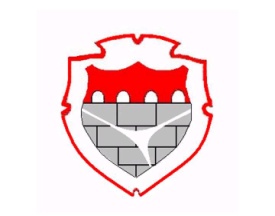 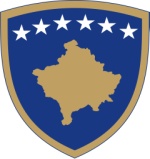 KOMUNA E SHTIMESZyra e KryetaritRAPORT I PUNËS SË KRYETARIT TË KOMUNËS SË SHTIMES PËR GJASHTËMUJORIN E PARË – 2022 30 Qershor, 2022PËRMBAJTJA: DREJTORIA PËR PLANIFIKIM URBAN, KADASTËR DHE GJEODEZI .......................... 3DREJTORIA PËR PROKURIM PUBLIK ................................................................................. 11DREJTORIA PËR ARSIM ........................................................................................................... 17 DREJTORIA PËR KULTURË, RINI DHE SPORT .................................................................. 36DREJTORIA PËR ADMINISTRATË TË PËRGJITHSHME .................................................. 42DREJTORIA PËR SHËRBIME PUBLIKE ................................................................................. 46DREJTORIA PËR SHËNDETËSI DHE MIRËQENIE SOCIALE .......................................... 52DREJTORIA PËR ZHVILLIM EKONOMIK ............................................................................ 71ZYRA KOMUNALE PËR KOMUNITETE DHE KTHIM ....................................................... 75ZYRA PËR FINANCA ...................................................................................................................80 DREJTORIA PËR INOVACION DHE ZHVILLIM TË PROJEKTEVE ...............................89 ZYRA PËR INTEGRIME EVROPIANE .................................................................................... 92DREJTORIA PËR PLANIFIKIM URBAN, KADASTËR DHE GJEODEZIPuna dhe aktiviteti në drejtori janë organizuar dhe janë realizuar sipas sektorëve:Sektori për Planifikim Urban, Mjedis dhe Ndërtim ( 2 zyrtarë);Sektori për Kadastër dhe pronësi (3 zyrtarë);Sektori për Gjeodezi (3 zyrtarë) dheSfida kryesore e Drejtorisë për periudhën 6 mujore kanë qenë projektet 2 vjeçare, ku OE janë ankuar për kontratat të cilat janë lidhur në 2021 kur dihet se çmimet kryesore të ndërtimit janë dyfishuar në fillim të vitit 2022 dhe kjo ka shkaktuar problem në realizimin e punëve 2 vjeçare. Drejtoria përkatëse është takuar me të gjithë OE dhe këto kontrata janë duke u realizuar të gjitha. Planifikimet buxhetore për investime Kapitale në komunë për vitin 2022 janë gjithsej 1.173.110.00€. Në këtë vit, pas kërkesave që ka bërë Drejtoria, do të kemi investime nga donatorët të brendshëm (ministritë e linjës) dhe të jashtëm (organizata të ndryshme ndërkombëtare), në shumë financiare afër  1.170.300.00€ për vitet 2022/23.  Gjithsej janë 46 projekte në faza të ndryshme të realizimit sa i përket projekteve kapitale të DPUKGJ-së për vitet 2021-2022.Sektori për Urbanizëm, Ndërtim dhe Mjedis Në periudhën janar-qershor 2022, Sektori për Urbanizëm dhe Ndërtim, përveç punëve që janë të parapara me përshkrimin e detyrave të punës, bashkë me drejtorin e drejtorisë kemi caktuar disa objektiva në kuadër të sektorit:Njësia për Urbanizëm:Njësia për Ndërtim:Njësia për NdërtimGjatë këtij gjashtë-mujori sektori për ndërtim ka bërë përgatitjen e projekteve të investimeve kapitale si dhe në menaxhimin e tyre gjatë hartimit të projekteve detaje.Gjatë këtij viti janë menaxhuar 21 kontrata të projekteve të vitit të kaluar të cilat janë dyvjeçare dhe të gjitha projektet tjera te buxhetuara për vitin 2022Menaxhimi i hartimit të projekteve në detaje me kompaninë e përzgjedhur i cili është realizuar për disa projekte dhe është në vazhdimësi.Projektet që janë realizuar dhe janë në fazën e realizimit për periudhën janar – qershor 2022:Asfaltimi i rrugëve dhe kanalizimit në fshatin Godanc, Rr. ” Topilla”, Rr.“Travillazi”;Rregullimi i Parkut -Sheshit në SHTIME faza e IV;Asfaltimi i rrugëve në Muzeqinë Rr. “Fejzullahu”, Rr “Vesel Halimi”;Asfaltimi dhe rregullimi i rrugëve në fshatin Vojnoc, Rr “Jashari” dhe Rr “Kurti”;Rregullimi i trotuareve në fshatin Davidoc Rr.”Smajl  Gorani“.Projektet që janë në procedurat e prokurimit për periudhën janar – qershor 2022:Rregullimi i urës në Vojnoc;Asfaltimi i rrugëve dhe trotuareve  në fshatin Zborc; Rregullimi i rrugëve në Mollopolc; Rregullimi i disa segmenteve të rrugëve në Petrovë;Rregullimi i ndriçimit në Petrovë;Rregullimi i rrugëve dhe trotuareve në Belic;Rregullimi i rrugëve dhe rrjetit të kanalizimit në Reçak;Rregullimi i disa segmenteve të rrugëve dhe rrjetit të kanalizimit në Pjetërshticë;Rregullimi i rrugës te shtabi në Rancë;Rregullimi i kanalizimit dhe rrugëve  në lagjen “Qameria” Asfaltimi i rrugës Godanc - Zborc;Rregullimi i trotuareve dhe ndriçimit në Pjetershticë.Projektet që janë në procedurat e hartimit të projekteve ideore dhe kryesore janar – qershor  2022:Rregullimi i parkut – sheshit në Shtime,Rregullimi i vend ndaljes te Shkolla “Emin Duraku”;Asfaltimi i rrugëve dhe kanalizimit në Shtime; Rregullimi i shtratit te lumit “Shtimjana”;Kanalizimi në Lagjen Ademaj; Rregullimi i kanaleve atmosferike. Gjatë periudhës janar-qershor nga Sektori për urbanizëm janë përgatitur edhe shumë projekte të detajuara.                                                                                                                             1.226.774 EuroGjatë periudhës janar-qershor në Sektorin për Urbanizëm dhe Ndërtim janë kryer të gjitha punët të cilat janë paraparë në përshkrimin e detyrave si dhe punët tjera të cilat janë paraqitur gjatë këtyre gjashtë  muajve, këto punë janë të përshkruara në vijim:Njësia për Urbanizëm:Zbatimi i Ligjeve dhe Udhëzuesve për Planifikim Urban dhe Ndërtim si dhe Zbatimi i PZHK-s, PZHU-s dhe PRRU-sLëshimi i Lejeve Ndërtimore (Gjatë gjashtëmujorit të parë Janar-Qershor të vitit 2022 janë lëshuar 4 Leje Ndërtimore, me vlerë monetare prej 34,232.12 € )Lëshimi i Pëlqimeve Urbanistike, Njoftimeve dhe Vërejtjeve të paraqitura ne Sektorin për UrbanizëmPërgatitja e Projekteve për Grande dhe Fonde të ndryshme të BE-s dhe Donatorëve të tjerë që janë aktivë në Kosovë.Konsultime të ndryshme me qytetarët rreth ndërtimeve, planifikimeve dhe projekteve te ndryshme të realizuar gjatë këtij viti.Trajnime të ndryshme rreth Ligjeve, Udhëzuesve,Propozim-Projekteve, Menaxhimin Publik, Menaxhimin e Projekteve, Pjesëmarrja e qytetarëve në projekte etj.Njësia për Ndërtim:Zbatimi i Ligjeve dhe Udhëzuesve për Planifikim Urban dhe NdërtimKontrollimi i projekteve në detaje për Leje Ndërtimore, Gjatë periudhës janar – qershor 2022 janë kontrolluar Përcjellja dhe Menaxhimi i realizimit të Projekteve të ndryshme (Gjatë kësaj periudhe janë menaxhuar 18 projekte të realizuara nga Sektori i Ndërtimit) Inspektimi  gjatë ndërtimit të objekteve të ndryshme nga sektori i NdërtimitKonsultime të ndryshme me qytetarët rreth ndërtimeve, planifikimeve dhe projekteve të ndryshme të realizuar gjatë këtij vitiImplementime të strategjive zhvillimore në komunë.Sektori për mjedis:Lëshimi i Lejeve Mjedisore Komunale (Gjatë gjashtëmujorit të parë Janar-Qershor) 2022 SEKTORI  I  KADASTRITPARAQITJA TABELARE E RAPORTIT TË  PUNËS PREJ : 01.01.2022-28.06.2022Të hyrat në Sektorin e Kadastrit 13.550 €uro.SEKTORI I GJEODEZISËGjatë këtij gjashtë mujori janë bërë shumë matje në terren, inqizime dhe identifikime të pronave private dhe publike. Në kuadër të Drejtorisë, sa i përket uzurpimeve, me kërkesë të palëve si dhe sipas detyrës zyrtare kemi dal në teren për identifikimin e uzurpimeve.Të renditura janë disa aktivitete më specifike:Identifikimin e pronave komunale për dhënie në shfrytëzim palëve të  interesuaraIdentifikimi i Pronave Shoqërore dhe Ekonomisë Pyjore për shpalljen e interesit të përgjithshëm, për nevoja të komunës  Vendosja e pikave për bizneset përfituese sipas vendimit të Kuvendit KomunalBlerja e produkteve ( pikave detale) me kërkesë të gjeodetëve të licencuar Kontrollimin dhe regjistrimin e lëndëve me kërkesë të gjeodetëve të licencuarSkicimi i ndarjeve për çerdhet në fshatin Godanc dhe PetrovëIdentifikimi i lokacionit për Entin Special PARAQITJA TABELARE E RAPORTIT TË  PUNËS PREJ : 01.01.2022 – 29.06.2022Euro DREJTORIA PËR PROKURIM PUBLIKMe të pranuar detyrën si qeverisje e re, kemi trashëguar Planin Preliminar të Prokurimit të hartuar nga qeverisja e kaluar, të cilin jemi të obliguar ta zbatojmë për këtë vit, ndërsa vitet e ardhshme ky plan hartohet nga Drejtoria e Prokurimit në bashkëpunim me njësitë kërkuese. Planin Preliminar të Prokurimit me kode buxhetore nuk kemi mundur ta ndryshojmë, por e kemi plotësuar edhe me disa aktivitete tjera nga marrëveshjet e nënshkruara. Pra, Drejtoria e Prokurimit, në bashkëpunim me Zyrën e Financave dhe kërkesat nga njësitë kërkuese si Drejtoritë, QKMF-në, QPS-në, SHKSH-në, shkollat etj, kanë hartuar Planin Përfundimtar të Prokurimit 2022. Plani Përfundimtar i Prokurimit 2022 është dërguar në KRPP dhe AQP, sipas afateve ligjore, po ashtu ky plan i është dërguar të gjitha njësive kërkuese.Drejtoria e Prokurimit Publik  gjatë periudhës  nga data 01.01.2022 deri më datë 29.06.2022 ka udhëhequr dhe ekzekutuar procedura të prokurimit të cilat janë të parapara në Planin e Buxhetit dhe Planin Përfundimtar të Prokurimit, po ashtu edhe aktivitete tjera sipas kërkesave të njësive kërkuese dhe marrëveshjeve me Ministritë përkatëse.Gjatë kësaj periudhe gjashtëmujore, Drejtoria e Prokurimit Publik ka udhëhequr procedura të prokurimit për Furnizim, Shërbime dhe Punë  si dhe ka kryer edhe detyra të tjera, si: përgatitja e lëndëve për pagesë, nxjerrja e urdhër blerjeve, përgatitja e lëndëve  për OE dhe palët e interesuara për qasje në dokumente zyrtare, etj. Gjithsej aktivitete të prokurimit të planifikuara sipas Planit Përfundimtar të Prokurimit janë 86, nga të cilat deri më tani janë zhvilluar gjithsejtë 51 aktivitete apo 59.30% e Planit të Prokurimit, nga të cilat kemi nënshkruar  34 kontrata, 13 janë në proces të tenderimit dhe vlerësimit, 3 aktivitete të anuluara për shkak të gabimeve nga OE në aplikim dhe 1 lëndë është dërguar në OSHP për shkak të ankesës së një Operatori Ekonomik. Në kuadër të drejtorisë janë lëshuar 246 lëndë për pagesë të cilat i kemi përcjell në ZKF dhe të gjitha këto lëndë janë të regjistruara në protokollin e pagesave në zyrën e prokurimit.Drejtoria e Prokurimit Publik mbetet e përkushtuar t’i realizoj të gjitha aktivitetet e prokurimit të parapara në Planin Përfundimtar të Prokurimit duke zbatuar Ligjin e Prokurimit Publik dhe përmes procedurave të prokurimit të garantojë një konkurrencë të drejtë dhe transparente.Në vazhdim janë të paraqitura në formë tabelore, kontratat e nënshkruara për furnizime, shërbime dhe punë gjatë periudhës janar-qershor. Po ashtu, janë te paraqitura edhe aktivitetet që janë në proces të tenderimit, vlerësimit.DREJTORIA PËR ARSIMDrejtoria e Arsimit e komunës së Shtimes menaxhon 10 institucione edukativo-arsimore dhe aftësuese (IEAA) me gjithsej 9 paralele të ndara. Bazuar në buxhetin e vitit 2022, nga totali i buxhetit të komunës së Shtimes për këtë vit që është 7.704.029 €, 42.94 % e buxhetit vjetor komunal është i dedikuar për fushën e arsimit, përkatësisht 3,307,809.00 € janë për fushën e arsimit.Në komunën e Shtimes arsimi parauniversitar është i organizuar sipas niveleve: Programi i arsimit parashkollor (0), fillor (1-5), i mesëm i ulët (6-9) dhe i mesëm i lartë (10-12). Të dhënat e hollësishme për këto nivele të arsimit parauniversitar janë të prezantuar në tabelën në vijim:Në kuadër të zyrës së Drejtorisë Komunale të Arsimit janë të punësuar katër persona, përfshirë edhe pozitën e drejtorit të DKA-së. Kurse, në kuadër të IEAA-të publike të të gjitha niveleve të arsimit parauniversitar të komunës së Shtimes, DKA ka të punësuar gjithsej 457 persona. Në këtë shumë të të punësuarve bëjnë pjesë mësimdhënës, edukatorë, asistentë për fëmijë/nxënës me nevoja të veçanta arsimore, personel administrativ (drejtorë, zëvendësdrejtorë dhe administratorë të shkollave), personel profesional (pedagogë, psikologë dhe bibliotekarë), personel ndihmës (fokistë, rojtarë, shtëpiak dhe pastrues). Të dhënat e të punësuarve sipas llojit, nivelit dhe gjinisë janë të prezantuar në tabelën në vijim:ORGANIZIMI I MËSIMIT JOFORMALMe qëllim që t’u ofrohet mësim (joformal) shtesë dhe aktivitete tjera edukative për të gjithë fëmijët që kanë nevojë, por në veçanti për fëmijët e komuniteteve: Ashkali dhe Rom janë themeluar qendrat arsimore në Shtime, Gjurkoc dhe Vojnoc. Secila qendër ka koordinatorin e tyre, personel mësimdhënës që ofron mbështetje mësimore, vullnetar që ndihmon zhvillimin e aktiviteteve të qendrës mësimore dhe mirëmbajtës që kujdeset për mirëmbajtjen fizike të qendrës mësimore.Themelimi i qendrave mësimore ka pasur për qëllim mbështetjen për zhvillim fizik, kognitiv, emocional dhe social të fëmijëve, rritjen e pjesëmarrjes së fëmijëve në arsimin parafillor, fillor dhe të mesëm të ulët, përmirësimin e vijueshmërisë në shkollë dhe rezultateve të të nxënit, zvogëlimin apo eliminimin e braktisjes së shkollimit, përfshirjen e shtuar të fëmijëve në aktivitete jashtë mësimore, vetëdijesimin e komunitetit për rëndësinë e shkollimit të fëmijëve, përfshirjen aktive të prindërve në edukimin e fëmijëve dhe shtimin e mundësive për socializimin e tyre.Numri i nxënësve në Qendrën Mësimore në ShtimeNumri i nxënësve në Qendrën Mësimore në GjurkovcNumri i nxënësve në Qendrën Mësimore në VojnovcPër realizimin e punës së dy qendrave mësimore (Gjurkovc dhe Vojnovc) është nënshkruar një aneks-marrëveshje më 28. 12. 2021 për bashkëpunim ndërmjet Komunës së Shtimes dhe OJQ “Zëri i Romëve, Ashkalinjve dhe Egjiptianëve” përmes së cilës dy qendrat mësimore janë financuar në shumën prej 10,720.00 euro në buxhetin komunal të destinuara për pagat e personave (4 tutorëve) për 8 muaj të vitit 2022 që punojnë drejtpërdrejt në programin e qendrave mësimore në fjalë.NUMRI I NXËNËSVE TË KOMUNITETIT ROM DHE ASHKALI GJATË VITIT SHKOLLOR 2021/2022Arsimi parafillor (0)Arsimi fillor dhe i mesëm i ulët (I-IX)_Arsimi i mesëm i lartë (X-XII)Planifikimi për regjistrimin e nxënësve në klasën e parë (I) për vitin shkollor 2022/2023Sipas Planit Dinamik të Punës, Drejtoria Komunale e Arsimit në Shtime, ka bërë përgatitjet me kohë për regjistrimin e nxënësve në klasën e parë të arsimit fillor për vitin shkollor 2022/2023. Me këtë rast, DKA në bashkëpunim me shkollat e komunës së Shtimes nga data 24 maj – 23 qershor 2022 ka bërë regjistrimin e nxënësve në klasën e parë dhe të fëmijëve në klasën përgatitore. Konform, Udhëzimit Administrativ (MASHT) nr. 16-2004, në klasat e para të shkollave fillore të Komunës së Shtimes është bërë regjistrimi i fëmijëve, të cilët kanë mbushur moshën minimale 6-vjeçare.Numri i paraleleve të planifikuar për regjistrim të nxënësve në klasën e parë të arsimit fillor për vitin shkollor 2022/2023 është 22 paralele,Numri i nxënësve të planifikuar për regjistrim të nxënësve në klasën e parë të arsimit fillor për vitin shkollor 2022/2023 është 389 nxënës.Numri i nxënësve të regjistruar në klasën e parë dhe përgatitore, në vitin shkollor 2022/2023Vërejtje: Numri i nxënësve mund të rritet deri në shtator meqë në çdo vit të ri shkollor prindërit i sjellin fëmijët të regjistrohen edhe në fund të muajit gusht.Planifikimi për regjistrimin e nxënësve në klasën e dhjetë (X) për vitin shkollor 2022/2023Drejtoria Komunale e Arsimit në bashkëveprim me Departamentin e Arsimit dhe Aftësimit Profesional në Prishtinë dhe Shkollën e Mesme Profesionale në Shtime kanë ndërmarrë veprimet e nevojshme për identifikimin e drejtimeve/profileve, në të cilat do të regjistrohen nxënësit në vitin e ri shkollor 2022-2023. Sipas Ligjit për Arsimin dhe Aftësimit Profesional, planifikimi i regjistrimit të nxënësve bazohet në hulumtimin për zhvillim ekonomik në rajon apo në komunën përkatëse. Andaj, në funksion të kësaj, për vitin shkollor 2022/2023 në Shkollën e Mesme Profesionale në Shtime është planifikuar të ketë gjashtë drejtime profesionale me tetë profile. Shih tabelën më poshtë:Sqarim: Në drejtimin e shëndetësisë, përkatësisht në profilin: Bashkëpunëtor i infermierisë, një paralele me nxënës shtimjanë do të regjistrohen në Shkollën e Mesme të Mjekësisë “Elena Gjika” në Ferizaj dhe më pastaj për lehtësimin e kostos së shkollimit të tyre do të vazhdojnë mësimin si paralele e ndarë në Shkollën e Mesme Profesionale në Shtime. Për vazhdimin e punës së këtij profil arsimor, më 20. 6. 2022 kemi marrë konfirmimin edhe nga Ministria e Arsimit, Shkencës, Teknologjisë dhe Inovacionit.Ndërkaq, në Gjimnazin “Naim Frashëri” në Shtime janë planifikuar për vitin shkollor 2022/2023 të regjistrohet gjithsej 175 nxënës. Shih tabelën më poshtë:Drejtoritë e shkollave të mesme të larta, përkatësisht Gjimnazi “Naim Frashëri” dhe Shkolla e Mesme Profesionale në Shtime me kohë kanë themeluar komisionet profesionale dhe përkatëse për regjistrimin dhe pranimin e nxënësve në klasën e dhjetë (X). Për kushtet dhe kriteret e regjistrimit të nxënësve në klasën e dhjetë, konkursi është publikuar nga DKA, më 24 qershor 2022 dhe afati për regjistrim është nga data 27-29 qershor 2022. Shpallja e rezultateve do të bëhet më 30. 6. 2022. Ndërkaq, në muajin gusht për vendet e lira sërish do të ketë konkurs plotësues nga data 22, 23 dhe 24 gusht 2022.MASAT PARANDALUESE PËR BRAKTISJEN E SHKOLLIMITPërkundër lehtësirave që janë krijuar për shkollim, duke u shpërndarë nxënësve edhe libra falas nga MASHTI për arsimin e obliguar, braktisja e shkollës nga nxënësit mbetet ende evidente. Mirëpo, DKA së bashku me Këshillat Drejtues të Shkollave, për të parandaluar këtë dukuri ka themeluar në nivel shkolle dhe të komunës, Ekipet për Parandalim dhe Reagim kundër Braktisjes dhe Mosregjistrimit të nxënësve në arsimin parauniversitar (EPRBM). Të gjitha ekipet që veprojnë në kuadër të shkollave fillore dhe të mesme të ulëta (I – IX) kanë punuar maksimalisht për të parandaluar në kohë reale rastet e rrezikut të lartë të braktisjes dhe mosregjistrimit në institucionet e arsimit parauniversitar duke bashkëpunuar me institucionet përkatëse shtetërore, organizatat joqeveritare si dhe të gjitha grupet tjera të interesit.Më 15 qershor 2022 është rithemeluar Ekipi Komunal për Parandalim edhe Reagim kundër Braktisjes dhe Mosregjistrim në Arsimin e Obliguar, me këtë rast kemi evidentuar numrin e nxënësve braktisës, me të cilët janë duke punuar ekipet tona në terren për kthimin e tyre në procesin edukativo-arsimor.Numri i nxënësve braktisës gjatë vitit shkollor 2021/2022VLERËSIMI I JASHTËM I NXËNËSVEDivizioni për Standarde, Vlerësim dhe Monitorim që vepron në kuadër të Ministrisë së Arsimit, Shkencës, Teknologjisë dhe Inovacionit në bashkëpunim me DKA-në bëjnë organizimin e përvitshëm të vlerësimit të jashtëm të nxënësve.Një vlerësim i tillë që po bëhet për herë të tretë në vendin tonë është ai i Programit të OECD-së për Vlerësimin Ndërkombëtar të Nxënësve (PISA), ku më 17, 18 dhe 19 maj 2022 i janë nënshtruar 116 nxënës të komunës sonë. Me këtë rast, janë testuar për zbatimin praktik të njohurive në tri fusha kyçe që janë: Leximi, matematika dhe shkenca. Përndryshe, testi PISA është një hulumtim (vlerësim)  ndërkombëtar në nivel botëror i cili realizohet nga Organizata për Zhvillim dhe Bashkëpunim Ekonomik (OECD), në vendet anëtare dhe jo anëtare të kombeve për nxënësit 15 vjeçar, ku vlerësohet performanca e tyre në tri fusha të sipërpërmendura. Rezultatet do të publikohen në shtator të vitit 2023.Më 22 maj 2022, në Gjimnazin “Naim Frashëri” në Shtime për herë të dytë është bërë edhe pilotimi i një vlerësimi tjetër ndërkombëtar TIMSS (Studim Ndërkombëtar i Prirjeve në Matematikë dhe Shkencë), të cilit i janë nënshtruar 31 nxënës të klasave të katërta (IV) në matematikë dhe shkenca natyrore. Ky test ka besueshmëri të lartë dhe ka ndikim të rëndësishëm në zhvillimin e politikave arsimore të vendeve që marrin pjesë. Testi TIMSS është studim që realizohet nën kujdesin e Bashkimit Evropian çdo pesë vjet dhe Kosova do t’i nënshtrohet vlerësimit final TIMSS në vitin 2023 ndërsa në vitin 2024, do të publikohen rezultatet. Vlerësimet e tilla përcaktojnë gjendjen e arsimit të një shteti.Për nxënësit e klasave të nënta (IX) është organizuar Testi i Arritshmërisë, ku pjesa e parë e tij është mbajtur, më 4. 6. 2022 (e shtunë) në lëndët: Gjuhë amtare, gjuhë angleze, histori dhe gjeografi, ndërkaq më 14. 6. 2022 (e martë) është mbajtur pjesa e dytë, në lëndët: matematikë, informatikë, fizikë, kimi dhe biologji. Gjatë dy ditëve, nxënësit kanë pasur mundësinë të përgjigjen në 200 kërkesa (pyetje). Këtij testi i janë nënshtruar gjithsej 344 nxënës të klasave të nënta. U mbajt në dy qendra të testimit, gjegjësisht në Gjimnazin “Naim Frashëri” dhe në Shkollën e Mesme Profesionale në Shtime, ku të angazhuar për mbarëvajtjen e këtij procesi ishin të angazhuar 28 administrues (mësimdhënës) të këtyre dy institucioneve shkollore.Përndryshe, ky test është i standardizuar, monitoruar dhe vlerësuar dhe ka për qëllim të masë nivelin e arritjeve gjatë katër viteve (VI-IX) të nxënësve me mbarimin e shkollës së mesme të ulët, pra mbarimin e klasës së nëntë. Gjithashtu, Testi i Arritshmërisë dëshmon shkallën e aftësimit të nxënësit për vazhdimin e shkollimit të mëtutjeshëm me orientim në bazë të rezultateve të arritura në testin e klasës së nëntë. Më 22 qershor 2022, Ministria e Arsimit, Shkencës, Teknologjisë dhe Inovacionit ka bërë publike rezultatet e Testit të Arritshmërisë për klasat e nënta, sipas të cilit arritshmëria në komunën e Shtimes është 41.02 për qind.  Siç dihet, Testi i Arritshmërisë nuk ka karakter eliminues për nxënësit, por rangimi i tyre sipas rezultateve do t`u shërbejë si përparësi për regjistrimin e tyre në shkollimin e mesëm të lartë.Rezultati i Testit të Arritshmërisë sipas shkollave – 2022 Ndërkaq, Testi i Maturës Shtetërore, është mbajtur më 18 qershor 2022 (e shtunë), në tri Qendra të Testimit (Gjimnazi “Naim Frashëri”, SHMU “Emin Duraku” dhe Shkolla e Mesme Profesionale në Shtime). Ky provim, është organizuar nga Ministria e Arsimit, Shkencës, Teknologjisë dhe Inovacionit (MASHTI) në bashkëpunim me Drejtorinë Komunale të Arsimit në Shtime. Provimi i maturës ka filluar në ora 10:00, ndërsa ka përfunduar në ora 12:30. Për mbarëvajtjen e procesit, MASHTI ka angazhuar administrues (mësimdhënës) të shkollave të mesme të larta nga Ferizaj.Këtij testi i janë nënshtruar gjithsej 373 maturantë (215 nxënës të Gjimnazit “N. Frashëri” dhe 158 nxënës të SHMP-së). Provimi i Maturës Shtetërore 2022, sivjet është mbajtur vetëm një ditë për të gjitha lëndët dhe për të gjithë nxënësit maturantë. Testi në fjalë, ka pasur gjithsej 100 kërkesa (pyetje, detyra), nga 25 kërkesa për secilën nga katër lëndët e përfshira dhe ka zgjatë 150 minuta. Në test kanë qenë të përfshirë tri lëndët obligative: Gjuhë amtare, gjuhë angleze, matematikë si dhe një lëndë zgjedhore që është përzgjedhur nga vet nxënësi nga mesi i lëndëve zgjedhore që ofrohen. Gjithashtu në këtë vit kemi pasur dy teste të ndryshme vetëm në lëndën e matematikës, njëri test ka qenë i njëjtë për gjimnazet e shkencave natyrore dhe gjimnazet matematikore, ndërsa testi tjetër për gjimnazin e shkencave shoqërore-gjuhësore dhe të shkollave profesionale. Provimi i Maturës Shtetërore është një instrument matës, ku maturantët mund të tregojnë aftësitë dhe shkathtësitë e tyre, të cilat i kanë përvetësuar gjatë tri viteve të shkollimit të mesëm të lartë (X-XII). Rezultatet pritet të publikohen më 27 qershor, ku përqindja e kalueshmërisë së këtij testi është prej 40 për qind. Për të gjithë ata nxënës që nuk arrijnë të kalojnë në afatin e parë Provimin e Maturës Shtetërore, më 27 gusht 2022, do të jetë afati i dytë, ku sërish mund t’i nënshtrohen Maturës Shtetërore.PËRKRAHJA E NXËNËSVE TALENTËDKA nëpërmjet drejtorëve të shkollave dhe Shërbimit Pedagogjik-Psikologjik ka bërë identifikimin dhe përkrahjen e nxënësve me inteligjencë dhe dhunti e talente të veçanta. Kjo kategori e nxënësve nga institucionet tona edukativo-arsimore kanë gëzuar vëmendje të posaçme dhe janë përzgjedhur për pjesëmarrje në gara komunale dhe republikane siç janë:Gara e XXII-të Republikane e ”Fizikanëve të Rinj”, në Prishtinë;Olimpiadën e XIV-të Matematike të Kosovës (OMK 2022);Gara Komunale e Diturisë 2022;Gara e Diturisë “Mitrovica 2022”;Garat e Robotikës: Kosova Makers League Open 2021/22;Garat e Micro:Bit-it për klasat 1-5 nga British Council Kosovo,Kuizi i Diturisë "Big Bang" në RTV DukagjiniMë 12 shkurt 2022, në shkollën fillore “Emin Duraku” në Shtime është organizuar nga DKA, Gara Komunale e Fizikanëve të Rinj. Pjesëmarrës në këtë garë kanë qenë fituesit e garave shkollore të të gjitha shkollave të komunës sonë nga klasat 9, 10, 11 dhe 12. Nga kjo garë, komunën e Shtimes e kanë përfaqësuar në Garën Republikane, të mbajtur më 27 shkurt 2022, në Departamentin e Fizikës në Prishtinë, këta nxënës:1. Diona Sadriu (IX) – SHFMU “Abdullah Shabani”2. Anesa Muharremi (X) – Gjimnazi “Naim Frashëri”3. Kanita Shabani (XI) – Gjimnazi “Naim Frashëri” dhe4. Kaltrina Rashiti (XII) – Gjimnazi “Naim Frashëri”Në objektin e Shkollës Fillore “Emin Duraku” në Shtime, më 19 shkurt 2022, Drejtoria Komunale e Arsimit (DKA), ka organizuar mbajtjen e garës së matematikës në nivel komune me nxënësit e klasave të 9-ta, 10-ta, 11-ta, dhe të 12-ta. Persona përgjegjës për organizimin e Olimpiadës Matematike Komunale ishin mësimdhënësit e matematikës: Ardiana Sopaj dhe Isuf Rizani. Në garën e organizuar në bazë të kërkesës së Shoqatës së Matematikanëve të Kosovës, në Olimpiadën Matematike Komunale, morën pjesë gjithsej 17 nxënës nga 9 shkolla të komunës së Shtimes, ku nga ta janë përzgjedhur nxënësit më të suksesshëm në fushën e matematikës:Eljesa Hajrizi (Klasa IX) – SHFMU “Skënderbeu”Altuna Ahmeti (Klasa IX) – SHMU “Emin Duraku”Sefedin Tahiri (Klasa X) – Shkolla e Mesme ProfesionaleAulona Aliu (Klasa X) – Gjimnazi “Naim Frashëri”Jehona Behluli (Klasa XI) – Shkolla e Mesme ProfesionaleAgon Selmani (Klasa XI) – Gjimnazi “Naim Frashëri”Florend Ramusa (Klasa XII) – Gjimnazi “Naim Frashëri” Fatlum Rushiti (Klasa XII) – Shkolla e Mesme ProfesionaleNxënësit e përzgjedhur nga kjo garë, më pas kanë marrë pjesë në Olimpiadën e XIV-të Matematike të Kosovës (OMK 2022) e cila është mbajtur më 5 mars 2022 në Gjimnazin e Specializuar Matematikor në Prishtinë.Më 10 mars 2022, SHFMU “Lasgush Poradeci” nga Muzeqina dhe paralelja e ndarë në Rashincë ishin pjesëmarrës në sfidën e dytë të garës me M-bota të organizuar nga Kosova Makers League Open 2021/22, përballë 113 shkollave të tjera në nivel të Kosovës. Ekipi i nxënësve “Fitimtarët” nga shkolla “Lasgush Poradeci” nga Muzeqina, me mentor Basri Fetahun përsëri arritën të renditen të parët, ndërsa ekipi i nxënësve “7200C” i shkollës “Lasgush Poradecit” nga Rashinca me mentor Adil Qorrollin për disa sekonda më pak është renditur në vendin e katërt.Më 9 prill 2022, në hapësirën e BONEVET Prishtina është mbajtur punëtoria për ekipet fituese të raundit të dytë të Garës së Robotikës KML OPEN 2021-22. Pjesëmarrës në këtë punëtori ishin ekipet fituese të raundit të dytë: “Fitimtarët” nga SHFMU "Lasgush Poradeci" në Muzeqinë të ciklit “6-9” me mentor Basri Fetahun.Më 3 qershor 2022 në sfidën e tretë të robotikës, ekipi “Fitimtarët” në përbërje të nxënësve: Buna Shahini, Leonis Kolgeci, Dhurata Biba dhe Ideal Kurtishi, me mentor Basri Fetahun arritën që të renditen në vendin e parë në nivel të Kosovës.Më 30 mars 2022, ekipi i shkollës fillore “Emin Duraku”, përmes projektit "NOISE:BIT" ka arritur të rendit i pari në Kosovë, në Garat e Micro:Bit-it për klasat 1-5, të organizuar nga British Council Kosovo. Shkolla në fjalë është përfaqësuar në këto gara nga nxënësit: Shkurte Hasani dhe Dalmat Zeqa. Mentor i këtyre kampionëve ishte mësuesi Qëndrim Bajrami.Me organizim të DKA-së dhe Shoqatës së Pedagogëve “Dituria”, më 6 maj 2022 (e premte), në SHMU “Emin Duraku” në Shtime është mbajtur Gara Komunale e Diturisë, ku dijen e tyre e kanë sfiduar gjithsej 243 nxënës të shtatë shkollave të mesme të ulëta të komunës sonë, prej të cilëve 110 nxënës janë fitues të vendeve të para, dyta dhe treta. Shikuar në bazë të gjinisë, prijnë femrat me 61 vende, kurse meshkujt kanë arritur të marrin vetëm 49 vende. Në Garën Komunale të Diturisë 2022 janë shënuar këto rezultate: 1. ShFMU “Emin Duraku” – Shtime, vendi i parë,2. ShFMU “Lasgush Poradeci” – Muzeqinë, vendi i dytë,3. ShFMU “Bajram Curri” – Petrovë, vendi i tretë.Në formë tabelare vendet e fituara të shkollave pjesëmarrëse në Garën Komunale të DiturisëTestit të diturisë i janë nënshtruar nxënësit e klasës së gjashtë, shtatë, tetë dhe nëntë, në nëntë lëndë mësimore: Gjuhë amtare, gjuhë angleze, gjeografi, histori, matematikë, biologji, fizikë, kimi dhe teknologji informative. Për shkollat dhe nxënësit fitues, DKA me rastin e 12 Qershorit – Ditës së Çlirimit të Komunës së Shtimes, në Shtëpinë e Kulturës ka organizuar ceremoninë e ndarjes së mirënjohjeve të shoqëruar me një program të pasur kulturo-artistik. Ky organizim tashmë tradicional në komunën e Shtimes dita-ditës po masivizohet si për nga përmbajtja e një ashtu edhe për nga konkurrenca.Më 10 maj 2022, Shkolla e Mesme Profesionale në Shtime, ka marrë pjesë në Garat e Diturisë “Mitrovica 2022”, të organizuar nga Shkolla e Mesme Ekonomike “Hasan Prishtina” në Mitrovicë. Testimi i nxënësve pjesëmarrës është bërë në lëndën “Ekonomiksi i Mendimit Praktik”, ku nxënësit: Sylë Sadiku, Leonora Nuredini dhe Sefedin Tahiri arritën të zënë vendin e dytë. Me këtë rast, u shpërblyen me një llaptop, donacion nga GIZ-i gjerman dhe një mirënjohje.Në Garën e Robotikës, të mbajtur më 28 shkurt 2022, SHFMU “Hasan Prishtina” nga Godanci ka arritur sukses në sfidën e dytë të garës me M-bota të organizuar nga Kosova Makers League Open 2021/22 përballë 113 shkollave të tjera në nivel të Kosovës arritën të hyjnë në mesin e shkollave më të mira duke marrë 375 pikë nga 400 pikë maksimale. Ekipi “Fantastikët” nga shkolla e Godancit me këtë sukses ka kaluar në raundin e tretë të këtyre garave. Shkolla e Godancit në këto gara ka marrë pjesë me mësimdhënësin mentor, Kastriot Qarri dhe nxënësit: Sovran Halili, Shkurta Halili, Altion Ramadani dhe Rilind Ramadani.Në ambientet e Klan Arena në Prishtinë, më 20 maj 2022, SHF “Emin Duraku” është ftuar nga British Council Kosovo në ceremoninë përmbyllëse të programit "Shkollat e Shekullit XXI", ku është shpërblyer me Vendin e Parë në Garat Kombëtare të Kodimit. Shkolla në fjalë ka fituar pako me pajisje të kodimit, siç janë: 28 pako me INVENTOR'S KIT, 40 pajisje MICRO:BIT Volume 1 dhe 280 pajisje MICRO:BIT Volume 2, të cilat do të përdoren nga nxënësit e kësaj shkolle. Po ashtu, British Council ka trajnuar stafin e shkollës në fushën: Mendimi kritik, zgjidhja e problemeve dhe sfida e kodimit.SHFMU “Lasgush Poradeci” ka marrë pjesë në Kuizin e Diturisë "Big Bang" në RTV Dukagjini. Gara është organizuar në këto lëndë mësimore: Biologji, ekologji, gjeografi dhe edukatë qytetare. Shkolla në fjalë është përfaqësuar nga nxënësit:1. Buna Haxhiu (klasa 6),2. Dimal Haxhiu (klasa 7),3. Dhurata Bibaj (klasa 8),4. Leart Bajrami (klasa 9).Drejtoria Komunale e Arsimit mbetet e përkushtuar të kontribuoj me të gjitha mundësitë që ka në dispozicion për t'i mbështetur të rinjtë e talentuar në lëndë të ndryshme mësimore.AKTIVITETE SPORTIVE NË SHKOLLANë kuadër të aktiviteteve sportive, Shkolla e Mesme Profesionale në Shtime për nder të profesorit të ndjerë të edukatës fizike Xhafer Hysaj, nga 25 – 27 qershor 2022 ka organizuar turnirin tradicional në futboll, ku kanë marrë pjesë 12 ekipe.Për nder të futbollistit Qerim Gashi, në SHFMU “Hasan Prishtina” në Godanc nga 24 – 26 maj 2022 është organizuar turniri në futboll, ku morën pjesë 8 ekipe nga kjo shkollë. Të gjitha ndeshjet ishin mjaftë interesante dhe prodhuan një rivalitet të theksuar sportiv. Gjithashtu nxënësit pjesëmarrës kanë treguar interesim dhe disiplinë të lartë gjatë zhvillimit të këtij turniri sportiv.ORGANIZIME TJERA NË KUADËR TË INSTITUCIONEVE ARSIMOREMe rastin e 14 vjetorit të Pavarësisë së Kosovës është shënuar 17 Shkurti në të gjitha institucionet e arsimit me aktivitete të ndryshme.Për nder të 7 Marsit – Ditës së Mësuesit në të gjitha institucionet edukativo-arsimore të komunës së Shtimes është shënuar me aktivitete të ndryshme kjo ngjarje me rëndësi kulturore dhe historike. Gjatë kësaj dite, ministrja e Arsimit, Shkencës, Teknologjisë dhe Inovacionit, Arbërie Nagavci, në Bibliotekën Kombëtare në Prishtinë ka dhënë mirënjohje për mësimdhënësit e dalluar, në mesin e të cilëve nga komuna e Shtimes është shpërblyer Shefrije Nuha, profesoreshë në Gjimnazin “Naim Frashëri”. Ndërkaq, në sallën e Asamblesë Komunale në Shtime, Drejtoria Komunale e Arsimit (DKA) ka organizuar një ceremoni festive kushtuar 7 Marsit – Ditës së Mësuesit. Me këtë rast, DKA ka dhënë mirënjohje për mësimdhënësit e dalluar, mirënjohje post-mortum për mësimdhënësit e ndjerë dhe mirënjohje për veteranët e arsimit.Me rastin e 8 Marsit - Ditës Ndërkombëtare të Gruas, Drejtoria Komunale e Arsimit për të gjitha punonjëset e institucioneve edukativo-arsimore të komunës së Shtimes ka dhuruar lule.Më 21 mars 2022, ka nisur punën kuzhina shkollore në ambientet e SHFMU “Lasgush Poradeci”, në Muzeqinë me një stafë prej katër anëtarëve. Në këtë kuzhinë me pajisje moderne, nxënësit kanë mundësinë të shërbehen me ushqime të freskëta, të gatuara pastër dhe të përgatitura mirë.        	Më 30 mars 2022, revista edukative-kulturore mujore e KFOR-it Magazine 4U - Magazina For You Shqip ka përzgjedhur shkollën fillore “Emin Duraku” si shkollë e muajit mars ku është shfaqur në ballinat e saja. Shkolla Fillore “Emin Duraku” është ndër shkollat e pakta në Kosovë që është e ndarë me objekt, dhe me drejtori sipas niveleve. Kjo do të thotë që shkolla fillore (klasat parashkollore ose niveli 0 dhe klasat 1-5 ose niveli i parë) e ka objektin e saj, dhe shkolla e mesme e ulët (klasat 6-9 ose niveli i dytë) i vijon mësimet në një objekt tjetër të ndërtuar më vonë.Në shenjë të ruajtjes së ambientit që na rrethon gjegjësisht 22 Prillit – Ditës së Tokës nxënësit e shkollave bashkë me mësimdhënësit e tyre kanë organizuar aktivitete të ndryshme duke mbjellë lule e drunj dekorativ nëpër oborre të shkollave.Më 17 maj 2022 për të gjithë nxënësit e klasave të para të komunës së Shtimes është organizuar shënimi i  Festës së Abetares, me një program të pasur kulturo-artistik të gërshetuar me këngë, valle e recitime. Në shënimin e Festës së Abetares morën pjesë mësues, prindër, nxënës e të tjerë.Më 26 maj 2022, në Shkollën e Mesme të Ulët “Emin Duraku” të Shtimes nga Klubi i Gjelbër i kësaj shkolle është organizuar aktiviteti tashmë tradicional “Sofra Shkollore, 2022”. Tryeza shkollore ishte mbushur përplot me ushqime të llojllojshme, të përgatitur nga nxënësit e kësaj shkolle dhe prindërit e tyre. Ky aktivitet shkollor që organizohet për nëntë vite me radhë ka për qëllim sigurimin e një fondi për zhvillimin e aktiviteteve shkollore. Gjatë këtij aktiviteti, nxënësit e shkollës kanë shfaqur një program të pasur kulturo-artistik të gërshetuar me këngë, valle e recitime.Për nder të 1 Qershorit – Ditës Ndërkombëtare të Fëmijëve në institucionet tona arsimore janë organizuar aktivitete të ndryshme për fëmijë. Me këtë rast, për 129 fëmijët e Institucionit Parashkollor “Albiona Asllani“ në Shtime janë dhuruar lodra nga Komuna. Gjithashtu shfaqje për fëmijë ka pasur në Shtëpinë e Kulturës, pastaj defilim deri te Stadiumi i Qytetit, ku atje fëmijët kanë zhvilluar aktivitete sportive, muzikë, ngjyrosje, lojëra edukative e të tjerë. Ky organizim është bërë në bashkëpunim me Komunën e Shtimes, SHF ‘’Emin Duraku’’ dhe organizatat: ‘’Balkan Sunflowers Kosova’’, ‘’Art Stars Union’’ dhe ‘’Akademia-Edukim, Inovacion, Zhvillim Profesional’’.Me rastin e 23 vjetorit të çlirimit të komunës së Shtimes, të gjitha institucionet arsimore kanë organizuar një varg aktivitetesh në kujtim të ditës historike të 12 Qershorit. Në Shtëpinë e Kulturës në Shtime, me rastin e përfundimit të tri viteve të shkollimit të maturantëve, Gjimnazi “Naim Frashëri” në Shtime, më 16 qershor 2022 ka organizuar Ceremoninë e Diplomimit “Matura 2022”. Në këtë ceremoni, 194 nxënësit u ftuan për të marrë diplomat bashkë me mësimdhënësit e tyre, ku në fund u bë edhe hedhja e përbashkët ceremoniale e kapelave. Ky organizim, gjithashtu është shoqëruar edhe me këngë e valle të përgatitura nga nxënësit e gjimnazit.Në kuadër të bashkëpunimit me Policinë e Kosovës kemi mundësuar zyrtarëve policorë angazhimin dhe qasjen aktive në ofrimin e sigurisë në shkolla, përmes implementimit të Planit të Veprimit ''Siguria në Shkolla''. Me këtë rast, Njësia e Trafikut Rajonal gjatë muajit prill ka mbajtur ligjërata me nxënës të shkollave tona me temën: “Njohuri elementare për sigurinë në trafikun rrugor”. Ligjëratat janë mbajtur me nxënës të klasave të pesta, të cilat kanë pasur synim të plotësojnë nxënësit me njohuri shtesë dhe të domosdoshme në fushën e rregullave primare të sigurisë në trafik.Në vazhdën e bashkëpunimit me zyrtarët policorë të Shtimes, në shkollat tona janë zhvilluar gjithashtu ligjërata me temën “Substancat narkotike dhe pasojat e tyre”, ku interesimi ka qenë mjaft i madh duke pasur në bashkëbisedim policinë, nxënësit dhe mësimdhënësit se si duhet mbrojtur veten, parandaluar dhe raportuar këtë dukuri të dëmshme shoqërore.Për vetëdijesimin e nxënësve kundër dukurive negative, në shkollat tona, Policia e Kosovës ka mbajtur ligjërata me nxënësit e klasave 8 dhe 9 me temën: “Dhuna në Familje”. Më 2 qershor 2022 është themeluar Ekipi Vlerësues Pedagogjik për Fëmijë/Nxënës me Nevoja të Veçanta Arsimore, me këtë rast kemi evidentuar gjithsej 28 nxënës me nevoja të veçanta arsimore, për të cilët në vitin e ri shkollor 2022/2023 do të ketë vlerësim pedagogjik për t’ju mundësuar arsimim të përshtatshëm bazuar në nevojat individuale të tyre.Numri i nxënësve të evidentuar nëpër shkolla me nevoja të veçanta arsimoreBURSA PËR STUDENTËMë 16 qershor 2022, Drejtoria Komunale e Arsimit ka shpallur Konkurs për Ndarjen e Bursave për studentë të Komunës së Shtimes për vitin akademik 2021/2022. Në vitin paraprak janë ndarë 24 bursa për student, ndërsa sivjet është bërë dyfishimi i tyre dhe do të ndahen 50 bursa për studentë. E gjithë kjo ka ndodhur falë mjeteve të bartura, që janë aprovuar më 31 maj 2022, në seancën e Kuvendit Komunës së Shtimes, përmes së cilës janë rritur subvencionet 50 për qind në sektorin e arsimit. Shtimi i numrit të studentëve që do të marrin bursë, do të jetë një mbështetje e fuqishme dhe motiv shtesë, për studentët e dalluar që ta shtojnë përkushtimin e tyre në drejtimet e studimeve që ndjekin. Bursat do të ndahen për 10 (dhjetë) muaj dhe shuma mujore e tyre është 50 euro për student, gjegjësisht 500 euro për një vit.EKSKURSIONI ME NXËNËS MATURANTË NË REPUBLIKËN E SHQIPËRISËDuke u bazuar në Udhëzimin Administrativ për Aktivitete Jashtëshkollore, nr. 02/2016 të Ministrisë së Arsimit, Shkencës dhe Teknologjisë prej datës 16 – 19. 5. 2022 është organizuar ekskursioni për nxënësit maturantë të Shkollës së Mesme Profesionale në Shtime:16. 5. 2022 – Vizitë në qytetin e Lezhës (te varri i Skënderbeut), vizitë në qytetin e Shkodrës dhe më pastaj në mbrëmje nxënësit janë vendosur në hotel “Lumi” në Durrës, 17. 5. 2022 – Vizitë në qytetin e Krujës, përkatësisht në Muzeun Kombëtar “Gjergj Kastrioti-Skënderbeu”;18. 5. 2022 – Vizitë në qytetin e Vlorës, gjegjësisht në Shtëpinë e Pavarësisë;19. 5. 2022 – Vizitë në qytetin e vjetër të Durrësit, vizitë te Muzeu Arkeologjik, pastaj te Amfiteatri antik i Durrësit dhe vizitë në kryeqytetin e Shqipërisë-Tiranë.	Në këtë ekskursion kanë marrë pjesë 113 nxënës. Shkuarja dhe ardhja e tyre është bërë nga Agjencia Turistike “Cufa Reisen”. Mbulimi i shpenzimeve është bërë nga vet nxënësit dhe kostoja financiare për kokë nxënësi ishte 90 euro. Ndërkaq, për nxënësit maturantë të Gjimnazit “Naim Frashëri” nga 19 – 20. 5. 2022 është organizuar ekskursioni në Republikën e Shqipërisë:18. 5. 2022 – Fillimisht kanë vizituar qytetin e Lezhës (te varri i Skënderbeut), qytetin e Shkodrës dhe kryeqytetin e Shqipërisë - Tiranën. Më pastaj, nxënësit janë vendosur në hotel “Kolaveri” në Durrës,19. 5. 2022 – Vizitë në qytetin e vjetër të Durrësit dhe në amfiteatrin antik, pastaj kanë vizituar qytetin e Krujës, përkatësisht Muzeun Kombëtar “Gjergj Kastrioti-Skënderbeu”.Në këtë ekskursion kanë marrë pjesë gjithsej 170 nxënës. Bartja e tyre është bërë nga Agjencia Turistike “Arditi Tours”. Mbulimi i shpenzimeve është bërë nga vet nxënësit dhe kostoja financiare për kokë nxënësi ishte 51 euro.Ekskursionet shkollore janë formë jashtëmësimore që kanë për qëllim njohjen e një vendi me të gjitha vlerat e tij kulturore, historike, gjeografike, etnografike. Të gjitha shtetet u ofrojnë nxënësve të tilla organizime dhe ekskursione me karakter mësimor. MBRËMJA E MATURËSMë 21 maj 2022 (e shtunë) është organizuar Mbrëmja e Maturës për 321 nxënës të Gjimnazit “Naim Frashëri” (194) dhe të Shkollës së Mesme Profesionale të Shtimes (127), e cila është mbajtur në restorantin “BA - Place” në Davidovc. Këtë aktivitet e kanë organizuar drejtoritë e dy shkollave të lartshënuara. Për mbarëvajtjen dhe sigurinë u përkujdes gjatë gjithë kohës, Policia e Kosovës, me një organizim të shkëlqyeshëm. Nxënësit kanë kaluar këtë natë të hareshme me një atmosferë të mrekullueshme dhe pa asnjë ekses. Mbulimi i shpenzimeve është bërë nga vet nxënësit dhe kostoja financiare për kokë nxënësi ishte 24 euro.SHËTITJET NJËDITORE NGA NXËNËSIT E KLASAVE TË NËNTANë fund të muajit maj dhe në fillim të muajit qershor 2022, për nxënësit e shtatë shkollave të mesme të ulëta, respektivisht për nxënësit e klasave të nënta është organizuar shëtitje njëditore nëpër Kosovë. Zakonisht gjatë këtyre shëtitjeve, vizitohet qyteti i Prizrenit, gjegjësisht ndërtesa e Lidhjes Shqiptare të Prizrenit, Kalaja e Prizrenit etj, mandej vizitohet vendburimi i lumit Drin i Bardhë që ka rrjedhën rrëzë malit të Rusolisë nga gurra e shpellës së Radavcit (Pejë), në 586 metra lartësi mbidetare, i cili përndryshe njihet si lumi më i madh i gjeografisë shqiptare. Vizitohet Prekazi legjendar prej ku ka nisur liria e Kosovës, Shpella e Mermertë e Gadimes, një nga vlerat më të bukura dhe më të rralla speleologjike në Evropë, vizitohen shpatijet e Sharrit siç është Prevalla dhe Brezovica piktoreske, mandej Ujëvara e Mirushës në fshatin Llapçevë (Malishevë), Burimi i Istogut me rrjedhje prej 2,500 litra ujë në sekondë, i cili buron në lartësi mbidetare 480 metra si dhe vendbanime tjera turistike.ORGANIZIMI I PIKNIKUT PËR NXËNËS FILLORISTË (I-V)Për nxënësit e shkollave fillore (I – V), realizohet pikniku dy herë në vit, në fillim të vitit shkollor dhe në përfundim të vitit shkollor. Dita e Piknikut është ditë mësimi dhe organizohet brenda territorit të komunës së Shtimes, zakonisht në fshatin Llanisht. Meqenëse territori i komunës sonë është i vogël, me miratim paraprak të prindërve të nxënësve janë lejuar të vizitojnë Parkun Nacional “Gërmia” në Prishtinë dhe fshatin piktoresk të Jezercit (Ferizaj).FESTIMI I DITËVE TË SHKOLLAVEPër çdo vit, shkollat e komunës së Shtimes, shënojnë ditat e tyre të shkollave. Programi zakonisht përmban pjesë të zgjedhura artistike dhe profesionale, të cilin e përgatisin mësimdhënësit dhe nxënësit. Ditët e shkollave festohen më:20 Maj – Dita e SHFMU “Lasgush Poradeci” në Muzeqinë;25 Maj – Dita e Gjimnazit “Naim Frashëri” në Shtime;29 Maj – Dita e SHFMU “Idriz Ajeti” në Pjetërshticë;30 Maj – Dita e SHFMU “Bajram Curri” në Petrovë;5 Qershor – Dita e SHFMU “Hasan Prishtina” në Godanc;10 Qershor – Dita e SHFMU “Emin Duraku” në Shtime;11 Qershor – Dita e SHFMU “Skënderbeu” në Reçak;14 Qershor – Dita e SHFMU “Abdullah Shabani” në Carralevë. JAVA E DYERVE TË HAPURA NË SHKOLLËN PROFESIONALE DHE GJIMNAZ Drejtoria e Arsimit, në bashkërendim me drejtorët e shkollave fillore dhe të mesme të ulëta dhe MASHT-in, në funksion të orientimit në karrierë dhe informimit të nxënësve të klasave të nënta (IX), me drejtimet (profilet) e shkollave të mesme të larta, nga data 26 – 29. 4. 2022 kanë organizuar aktivitetin “Java e dyerve të hapura”.Për një informim sa më të detajuar, shkollat e mesme të larta, nxënësit vizitor i kanë njoftuar përmes informatave, si: Pankarta, prezantime mbi sukseset dhe rezultatet e shkollës, stafin e mësimdhënësve, kushtet brenda shkollës, ku nxënësit zhvillojnë praktikën profesionale, profilet që ofrojnë këto shkolla dhe mundësitë e inkuadrimit në tregun e punës pas përfundimit të shkollës së mesme profesionale. Pra, e gjithë kjo ka reflektuar pozitivisht, sepse nxënësit janë të mirë-informuar për mundësitë që ofrojnë këto shkolla në zhvillimin e tyre profesional dhe mundësitë për punësim pas përfundimit të shkollës së mesme profesionale.JAVA E INFORMIMIT NË GJIMNAZE PËR ORIENTIM NË KARRIERËPër orientim në karrierë janë zhvilluar një sërë aktivitetesh nga 26 – 29 prill 2022, të cilat janë përcaktuar për të ndihmuar nxënësit e klasave të XII-ta të zgjedhin drejtimet e tyre në arsimin e lartë. Ky aktivitet ka pasur për qëllim që nxënësit gjatë këtyre ditëve të marrin sa më shumë informata rreth mundësive ekzistuese për orientim në karrierë në Republikën e Kosovës. Kjo ka ndikuar fuqishëm tek nxënësit maturant në marrjen e vendimeve të mirëinformuara dhe vetëdijesimin e tyre të mirëfilltë për mundësitë ekzistuese në zhvillimin e tyre profesional, vazhdimin e studimeve dhe punësimit të tyre pas përfundimit të arsimit të lartë. MASHTI ka siguruar materialet shtesë për organizimin e këtij aktiviteti duke përgatitur pankarta me mundësitë dhe informatat shtesë për orientim në karrierë.APLIKIMI I TEKNOLOGJISË INFORMATIVE NËPËR MËSONJËTORESiç dihet në kohën më bashkëkohore ndikimi i teknologjisë informative dhe komunikimit (TIK) gjithnjë e më shumë po bëhet gjithëpërfshirës në shumë sfera shoqërore. Ky zbatim nuk e anashkalon as sistemin e arsimit në komunën tonë. Andaj, arsimimi dhe dituria janë baza e çdo zhvillimi njerëzor dhe ato janë e drejta fondamentale për çdo qenie njerëzore. Dominimi i metodave tradicionale, të cilat kanë fuqizuar njohurinë enciklopedike dhe jo specifike apo praktike të nxënësve, mungesa e mësimdhënies interaktive dhe inovacioneve bëjnë që teknologjia informative dhe komunikimit të shfrytëzohet si reformator për t’i plotësuar kërkesat globale për mësimdhënie sa më pragmatike dhe për t’i ndjekur trendet bashkëkohore arsimore ku nxënësi vendoset në qendër të vëmendjes për të rritur të menduarit kritik, me qëllim për të ardhur deri te zgjedhja e problemeve. Nevoja dhe arsyeja e aplikimit të TIK-ut në arsim niset nga fakti i përgatitjes së të rinjve për t’u bërë liderë të suksesshëm në këtë shoqëri të udhëhequr nga informacionet. Aftësitë e komunikimit, procesimit, mendimit kritik dhe zgjedhjes së problemeve si dhe puna në grupe janë esenciale në shoqërinë teknologjike dhe socio-ekonomike të shekullit 21. Arsimimi në këtë mjedis të sofistikuar do të bëjë më shumë se vetëm lexim, shkrim apo përvetësim të shkathtësive aritmetike. Duhet të ofrojë edhe shkathtësi pune që do t’i ndihmonin të rinjtë të arrijnë potencialin e tyre njerëzor. Zhvillimi i teknologjisë informative dhe komunikimit paraqet një nga detyrat prioritare të të gjitha qeverive botërore dhe padyshim se arsimimi është njëri nga segmentet kryesore në nxitjen dhe përkrahjen e zhvillimit të saj. Duke marrë të gjitha këto për bazë edhe në institucionet tona edukativo-arsimore të komunës së Shtimes pajisjet e teknologjisë informative shfrytëzohen pothuajse në çdo mësonjëtore duke përfshirë këtu: Llaptopë, projektorë, tabela të mençura, kompjuterë (PC), smart TV e të tjerë.Meqenëse për pajisje të teknologjisë informative kishin nevojë edhe Qendrat Mësimore, përfaqësuesit e Misionit të OSBE-së, Francisco Jose Garcia Martinez dhe Muharrem Haziri, më 2. 3. 2022 kanë sjellë një donacion me mjete të teknologjisë për tri Qendra Mësimore të komunës së Shtimes. Pranimi i këtij donacioni është bërë nga shkollat: “Emin Duraku” në Shtime dhe “Lasgush Poradeci”, paralelja e ndarë në Gjurkoc dhe Vojnoc. Në pranimin e këtij donacioni kanë marrë pjesë edhe përfaqësuesit e Qendrave Mësimore, të cilët janë ndarë tejet të kënaqur me këtë donacion të OSBE-së. Donacioni i OSBE-së ka të bëjë me pajisje të teknologjisë informative, siç janë: projektorë, printerë dhe kompjuterë.INVESTIME KAPITALE NË INFRASTRUKTURË SHKOLLOREProjektet kapitale për ndërtimin e institucioneve edukativo-arsimore, të nisura vite më parë janë duke vazhduar dhe pritet të përmbyllen sivjet. Objekti shkollor bashkëkohor në fshatin Carralevë, i cili ka sipërfaqe të përgjithshme 3200 m², ndërsa vlera e investimit për ndërtimin e objektit në fjalë është 529,028.60 euro, pritet të inaugurohet me rastin e fillimit të vitit të ri shkollor 2022/2023.Investim tjetër kapital që ka ndodhur është objekti modern shkollor në fshatin Muzeqinë. Ky objekt shkollor ka sipërfaqe të përgjithshme 3100 m², ndërsa vlera e investimit për ndërtimin e objektit në fjalë është 627,077.72 euro. Në dy objektet e sipërpërmendura, investitor është Ministria e Arsimit, Shkencës dhe Teknologjisë, ku ka participuar edhe Komuna e Shtimes. Për këto dy objekte shkollore, Komuna jonë edhe sivjet ka ndarë një shumë të mjeteve për përurimin e tyre.Po ashtu, një investim shumë i rëndësishëm që po ndodhë sivjet, është përgatitja për përfundimin e aneks-objektit shkollor në fshatin Gjurkoc. që ka një sipërfaqe prej 715 metra katrorë. Aktualisht, Drejtoria Komunale e Arsimit në bashkëpunim me Drejtorinë për Planifikim Urban, Kadastër dhe Gjeodezi kanë përgatitur projektin për nisjen e procedurave të prokurimit publik me qëllim që të përfundojnë punimet në shtruarjen e dyshemesë me epoksitë, izolim e fasadim të jashtëm dhe instalimin e ngrohjes qendrore në objektin e vjetër shkollor. Pra, në shtator të këtij viti do të kemi të gatshëm këtë aneks-shkollor për fillimin e vitit të ri shkollor 2022/2023.Gjithashtu, në kuadër të projektit për efiçiencë të energjisë, pas përfundimit të mësimit do të fillon renovimi i objektit të SHMU “Emin Duraku” në Shtime. Me këtë projekt do të bëhet rregullimi dhe izolimi i pullazit (aty ku ka qenë e nevojshme), fasadimi i jashtëm dhe izolimi termik i mureve, ndërrimi i dritareve, instalimi i sistemit të ngrohjes qendrore si dhe meremetime të tjera që janë përfshirë në kuadër të këtij projekti. Vlera e këtij projekti është 198,646.50 €.Po ashtu, në kuadër të projektit për efiçiencë të energjisë, në të njëjtën kohë pas përfundimit të procesit mësimor do të fillon renovimi edhe i Gjimnazit “Naim Frashëri” në Shtime. Ky projekt domethënës kap shumën prej 151,079.04 €.Në vazhdën e realizimit të shumë projekteve në komunën tonë, në fshatin Pjetërshticë dhe Petrovë është duke vazhduar ndërtimi i sallave të edukatës fizike dhe sivjet pritet nisja e punimeve për ndërtimin e sallës së edukatës fizike në fshatin Reçak si dhe një depo për nevoja të Institucionit Parashkollor “Albiona Asllani” në Shtime. Me një ceremoni të veçantë, më 18 mars 2022 në Institucion Parashkollor “Albiona Asllani” në Shtime është bërë përurimi i ateliejes nga përfaqësuesit e organizatës implementuese Volontari nel Mondo RTM, Valentina Zefi, përfaqësuese ligjore e shoqatës italiane RTM për Kosovë, Matteo Mancini, koordinator i projektit PEDAKOS, drejtori i Arsimit, Lulzim Sahiti dhe drejtoresha e Çerdhes, Kimete Hoxha-Jakupi. Këtë ceremoni festive e bënë edhe më madhështore, pjesëmarrja e fëmijëve të kopshtit, me punimet e tyre të mrekullueshme të punuara brenda Atelesë. Atelie / Hapësira edukative në Institucionin Parashkollor “Albiona Asllani” në Shtime është mundësuar nga Projekti PEDAKOS, të financuar nga Qeveria Italiane nëpërmjet Agjencisë Italiane për Bashkëpunim dhe Zhvillim dhe realizuar nga shoqata italiane Volontari nel Mondo RTM me mbështetjen e Ambasadës Italiane në Prishtinë. E tërë veprimtaria në këtë projekt, bazohet në trajnime, përvoja dhe shkëmbime me kopshtet e Reggio Emilia-s duke marrë përvoja dhe praktika të mira të Qasjes Reggio Emilia, e njohur dhe e kërkuar botërisht dhe duke i adoptuar në aktivitete me fëmijë. Perveç trajnimeve dhe përvojave praktike në vend dhe jashtë vendit, kopshtet përfituese të projektit, përfitojnë edhe intervenime të ndryshme në inventar dhe material didaktik duke rikualifikuar hapësirat ekzistuese. Qëllimi i intervenimeve në hapësira bëhet në mënyrë që të realizohen projekte edukative për fëmijë ku sipas filozofisë së Reggio Emilia-s “Ambienti” është një edukator i tretë.Më 15 prill 2022 është asfaltuar rruga në hyrje të IP “Albiona Asllani”Më 31 maj 2022 në oborrin e Institucionit Parashkollor “Albiona Asllani” në Shtime janë mbëltuar 87 fidane nga Komuna e Shtimes.Më 5 qershor 2022 organizata gjermane “KuKuk Kultur”, e udhëhequr nga koordintorja e projektit, Ganimete Pronaj, mësimdhënësi Jörg Juli dhe 20 nxënësit vullnetarë të Montessorischule nga Potsdami i Gjermanisë, të mbështetur nga DKA dhe Qendra Mësimore në Shtime, kanë ndërtuar Këndin e Lojërave për Fëmijë në oborrin e shkollës fillore “Emin Duraku” në Shtime që kushton rreth 20 mijë euro. Vlen të përmendet se këtë projekt e kanë mbështetur edhe afaristët shtimjanë.PËRFUNDIMI I PERIUDHËS SË DYTË DHE SUKSESI I NXËNËSVE NË ARSIMIN PARAUNIVERSITARPeriudha e dytë ka filluar më 10 janar 2022 dhe ka përfunduar më 1 prill 2022 në të gjitha shkollat e komunës së Shtimes. Institucionet shkollore kanë kompletuar suksesin e nxënësve për këtë periudhë të vitit shkollor 2021/2022.Në shkollat fillore dhe të mesme të ulëta, bëjnë pjesë gjithsej 7 shkolla amë me 9 paralele të ndara fizike, ku mësimin, në vitin shkollor 2021/22, e kanë vijuar 3595 nxënës, të shpërndarë në 191 paralele, që i bie mesatarisht 18,82 nxënës për paralele, prej tyre: Në nivelin e arsimit fillor, I-V, janë 2038 nxënës, të shpërndarë në 110 paralele, mesatarisht 18,52 nxënës për paralele, ndërsa në nivelin e arsimit të mesëm të ulët, VI-IX, janë gjithsej 1557 nxënës, të shpërndarë në 81 paralele, mesatarisht 19,22 nxënës për paralele. Në këtë numër, të përgjithshëm të nxënësve, nuk janë përfshirë 373 fëmijë të nivelit parafillor (22 paralele), ku mesatarisht 16,95 është numri i fëmijëve për paralele. Ndërkaq, në nivelin e arsimit të mesëm të lartë, X-XII, janë gjithsej 946 nxënës, të shpërndarë në 55 paralele, mesatarisht 17,2 nxënës për paralele.Suksesi i nxënësve në periudhën e dytë (II), në nivelin e parë të arsimit (I-V)Në nivelin fillor të arsimit, kalueshmëria e nxënësve është: 2002 nxënës me sukses pozitiv, 98.23 për qind, 24 me sukses të pamjaftueshëm, 1.18 për qind dhe 12 nxënës të panotuar, 0.59 për qind, gjegjësisht:Me sukses të shkëlqyeshëm janë: 1120 nxënës, ose 54.96 për qindMe sukses shumë të mirë janë: 424 nxënës, ose 20.80 për qindMe sukses të mirë janë: 318 nxënës, ose 15.60 për qindMe sukses të mjaftueshëm janë: 140 nxënës, ose 6.87 për qindMe sukses të pamjaftueshëm janë: 24 nxënës, ose 1.18 për qindTë pa notuar janë: 12 nxënës, ose 0.59 për qindSuksesi i nxënësve në periudhën e dytë (II), në vitin shkollor 2021/22 – Niveli i arsimit fillor (I-V)Suksesi i nxënësve në periudhën e dytë (II), në nivelin e dytë të arsimit (VI-IX)Në nivelin mesëm të ulët të arsimit, kalueshmëria e nxënësve është: 1197 nxënës me sukses pozitiv, 76.88 për qind, 338 me sukses të pamjaftueshëm, 21.71 për qind dhe 22 nxënës të pa notuar, 1.41 për qind, gjegjësisht:Me sukses të shkëlqyeshëm janë: 398 nxënës, ose 25.56 për qindMe sukses shumë të mirë janë: 323 nxënës, ose 20.75 për qindMe sukses të mirë janë: 360 nxënës, ose 23.12 për qindMe sukses të mjaftueshëm janë: 116 nxënës, ose 7.45 për qindMe sukses të pamjaftueshëm janë: 338 nxënës, ose 21.71 për qindTë pa notuar janë: 22 nxënës, ose 1.41 për qindSuksesi i nxënësve në periudhën e dytë (II), në vitin shkollor 2021/22 – Niveli i arsimit të mesëm të ulët (VI-IX)Suksesi i nxënësve në periudhën e dytë (II), në nivelin e tretë të arsimit (X-XII), përkatësisht në Gjimnazin “Naim Frashëri” në ShtimeNë nivelin mesëm të lartë të arsimit, kalueshmëria e nxënësve është: 397 nxënës me sukses pozitiv, 61.45 për qind, 243 me sukses të pamjaftueshëm, 37.62 për qind dhe 6 nxënës të pa notuar, 0.93 për qind, gjegjësisht:Me sukses të shkëlqyeshëm janë: 69 nxënës, ose 10.68 për qindMe sukses shumë të mirë janë: 125 nxënës, ose 19.35 për qindMe sukses të mirë janë: 161 nxënës, ose 24.92 për qindMe sukses të mjaftueshëm janë: 42 nxënës, ose 6.50 për qindMe sukses të pamjaftueshëm janë: 243 nxënës, ose 37.62 për qindTë pa notuar janë: 6 nxënës, ose 0.93 për qindSuksesi i nxënësve në periudhën e dytë (II), në vitin shkollor 2021/22 – Niveli i arsimit të mesëm të lartë (X-XII)Suksesi i nxënësve në gjysmëvjetorin e parë (I), në nivelin e tretë të arsimit (X-XII), përkatësisht në Shkollën e Mesme Profesionale në ShtimeNë nivelin mesëm të lartë të arsimit, kalueshmëria e nxënësve është: 233 nxënës me sukses pozitiv, 48.35 për qind, 237 me sukses të pamjaftueshëm, 49.17 për qind dhe 12 nxënës të panotuar, 2.49 për qind, gjegjësisht:Me sukses të shkëlqyeshëm janë: 77 nxënës, ose 10.98 për qindMe sukses shumë të mirë janë: 52 nxënës, ose 10.79 për qindMe sukses të mirë janë: 76 nxënës, ose 15.77 për qindMe sukses të mjaftueshëm janë: 28 nxënës, ose 5.81 për qindMe sukses të pamjaftueshëm janë: 237 nxënës, ose 49.17 për qindTë panotuar janë: 12 nxënës, ose 2.49 për qindSuksesi i nxënësve në gjysmëvjetorin e parë, në vitin shkollor 2021/22 – Niveli i arsimit të mesëm të lartë (X-XII)PËRFUNDIMSi rezultat i gjithë kësaj, Drejtoria Komunale e Arsimit synon që arsimi të shndërrohet në një shoqëri të dijes, një shoqëri me aftësi dhe shkathtësi të shekullit 21. Për këtë, DKA po punon në mënyrë të vazhdueshme, për krijimin e kushteve sa më të mira me qëllim që cilësia dhe rezultatet e suksesit në shkollat tona të shënojnë progres dhe të arrijnë në nivelin dhe standardin e shkollave të përparuara, si: në mësimdhënie, në mësimnxënie dhe të një vlerësimi sa më objektiv të arritshmërisë së nxënësve.DREJTORIA PËR KULTURË, RINI DHE SPORTDrejtoria e Kulturës, Rinisë dhe Sportit në kuadër të kompetencave dhe autorizimeve është përgjegjëse dhe ushtron aktivitet të planifikuara duke udhëhequr me resurset (burimet) lokale, kulturore të Komunës së Shtimes.Kjo drejtori është marrë me organizimin dhe shënimin e datave me rëndësi dhe vlera të dëshmuara historike dhe përpilimin e agjendës së shënimit të tyre. Në përpilimin e këtyre agjendave kontribut ka dhënë edhe bashkëpunimi i mirë me shoqatat e dala nga lufta dhe akter të tjerë. Një vëmendje e veçantë i është kushtuar aktiviteteve kulturore që janë zhvilluar  në Shtëpinë e Kulturës nga komiteti i artistëve profesional dhe artistëve te rinjë. Drejtoria për Kulturë Rini dhe Sport, gjatë këtij viti ka organizuar disa aktivitete kulturore në bashkëpunim me organizata lokale në Shtime.AKTIVITETET NË SEKTORIN E KULTURËS PËR DATAT E VEÇANTA15 Janari – “Dita Përkujtimore e Masakrës së Reçakut”15 Shkurti – “ Dita e Flamurit të komuniteti Ashkanli 17 Shkurti – “14 Vjetori i  Pavarësisë së Kosovës”5-6-7 Marsi – “Epopeja e UÇK-së05 Maji – Dita e Kazermës 01 Qershor- Dita Botërore e Fëmijëve 12 Qershor – Dita e Çlirimit të ShtimesNë  këtë vit 15 Janari ”Dita Përkujtimore e Masakrës së Reçakut” është mbajtur nën patronatin e Kryeministrit të Republikës së Kosovës Sh.T.Z Albin Kurti, në përkujtim dhe nderim të kësaj dite në Kompleksin Memorial në Reçak u bënë homazhe dhe është mbajtur Orë Përkujtimore kushtuar 23-Vjetorit të Masakrës së Reçakut. Të pranishëm në këtë ngjarje ishin përfaqësues të Institucioneve qëndrore dhe ato lokale. Ndërsa 17 Shkruti “Dita e Pavarësisë” është shënuar me aktivitete të ndryshme të organizuar në bashkëpunim me klubet sportive, OJQ lokale. Më 13 shkurt 2022: Ecje për nder të 14 Vjetorit të Pavarësisë së Republikës së Kosovës nga SHBA”Guri i Shtrenjtë” Shtime. Më 16 shkurt 2022: Ndeshje miqësore në Volejboll në mes të KV ”Vjosa” Shtime dhe KV “Drita” Gjilan (Palestra e Sporteve në Shtime). Më 16 shkurt 2022:  Turniri në  Futsal (Palestra e Sporteve në Shtime). Më 17 shkurt  2022:  Mbledhja Solemne e Kuvendit të Komunës. Më 17 shkurt – kemi bërë homazhe te Shtatorja e Komandantit Legjendar Adem Jashari  në Sheshin e UÇK-së, homazhe në  varrezat e Dëshmorëve në Shtime, në Kompleksin Memorial të Reçakut, në varrezat e Dëshmorëve në Mollopolc, në varrezat e Familjes Asllani në Rancë si dhe te Lapidari  i Komandant Guri, Parakalimi në qytet me motoçikleta nga klubi i Motocrossit “Vjosa” Shtime, Finalja në Futsal (Palestra e Sporteve në Shtime), Koncert festiv  nga Ansambli i Këngëve dhe Valleve “Kastriotët” Ferizaj    (Shtëpia e Kulturës në Shtime), Ceremonia e shpalljes së Laureatëve për vitin 2021 ( Shtëpia e Kulturës në Shtime). Me rastin e 5-6-7 Marsit janë bërë homazhe në varrezat e dëshmorëve në Shtime, Reçak, Mollopolc, Rancë, Carralevë dhe në Prekaz.  Me 5 maj për Diten e Kazermës janë bërë homazhe ne varrezat e deshmorëve, në Pjetershticë  nga institucionet komunale. 1 Qershori Dita Botërore  e Fëmijëve është shënuar me shumë aktivitete:Ora 11:00 deri 11:30 defilimi nga ShF “Emin Duraku” deri në Shtëpinë e Kulturës Ora 12:00 deri 12:30 – Shfaqja për fëmijë në Shtëpinë e Kulturës.Ora 12:30 deri 13:00 – Defilimi nga Shtëpia e Kulturës deri te Stadiumi i QytetitOra 13:00 deri 14:30 – aktivitetet sportive, muzikë, ngjyrosje etj.Ndërsa  12 Qershori “DITA E ÇLIRIMIT” është shenuar me mjaft aktivitete për nder të kesaj dite të rëndësishme:Me 11.06.2022Turnir në Futsall në mes të ekipeve të institucioneve të Komunës së Shtimes (Palestra e Sporteve në Shtime) si dhe:Ndeshje reviale në mes të veteranëve të Hndbollit të KH “VJOSA”.Më datë 12 Qershor 2022Mbledhja Solemne e Kuvendit të Komunës Homazhe dhe vendosja e kurorave dhe buqetave me lule te Shtatorja e Komandantit Legjendar Adem Jashari, në Sheshin e UÇK-së, ne varrezat e Deshmoreve të UÇK- se, në Shtime, Mollopolc, Reçak, Rancë dhe Carralevë. Gara ne Çiklizëm me moton “FESTO ME BIQIKLETE”Inagurimi i Bustit “AHMET SHTIMJA” (Te sheshi Ahmet Shtimja)Ndarja e mirënjohjeve për nxënësit të cilët kanë marrë pjesë në garat e diturisë të shkollave fillore të Komunës së Shtimes (Shtepia e Kukturës ne Shtime)Finalja në Futsall (Palestra e Sporteve në Shtime)Koncert festiv, në Shtëpinë e Kulturës, me rapsodët e komunës së Shtimes (Grupi i Reçakut, Vëllezërit Shashivari dhe Muharrem Kadrijaj, Vëllezërit Godanci, Sadik Krasniqi, Besim Syla dhe Lulzim Latifi dhe grupi i Pashtrikut).Përurimi i simbolit të (shkronjave) te UÇK-së, mbi fshatin Reçak. BIBLIOTEKA E QYTETIT Në bibliotekën e qytetit vazhdimisht po rritet numri i lexuesve dhe fondi i librave, numri total i lexuesve gjatë periudhës Janar-Qershor  është  ( 2765), lexues aktiv (894), lexues të rinjë janë ( 61 ), libra të lexuara janë ( 2155 ), libra të dhuruara gjithsej janë ( 250 ) nga OJQ “Vizionida”. Biblioteka jonë posedon një numër të madh të librave të fushave të ndryshme për studim po ashtu edhe vetëm për lexim në kohën e lirë. MUZEU I QYTETIT Gjatë periudhës Janar- Qershor  Muzeun e Qytetit e kanë vizituar ( 189) vizitor ku (130)  prej  tyre  kanë qenë meshkuj dhe  (59) prej tyre femra, po ashtu në mënyrë të organizuar kanë vizituar muzeun,  nxënës të shkollave të cilët kanë parë për së afërmi reliktet dhe eksponatet që janë në muze dhe kanë mësuar për historinë dhe vlerat e muzeut, pastaj ka pasur vizita edhe nga OJQ-ët dhe televizionet e ndryshme, institucionet etj.AKTIVITETET NE SEKTORIN E RINISËTë rinjtë janë duke mbajtur aktivitetet Takimet e Librit dhe Takimet e Filmit  në Shtëpinë e Kulturës.Takimet e librit mbahen nga ora 19:00 - 21:00:22 Maj 2022 – Koloneli Shaber Balzaku24 Korrik  2022 – E  madhe është gjëma e mekatit – Mitrush Kuteli 25 Shtator 2022 - Edukimi i Stoikut – Pessoa Ndërsa takimet e filmit nga ora 19-2227 Mars 2022 – A Saparation 28 Gusht 2022 – The Salman 23 Tetor 2022 – The intouchables 27 Nëntor 2022- A Hero                                                SEKTORI I SPORTITJanë organizuar një sërë aktivitetesh të ndryshme sportive nga klubet sportive, shoqatat sportive dhe rekreative. Janë vizituar klubet sportive të qytetit ku temë kryesore ka qenë mbështetja dhe investimi për shkollat sportive, po ashtu janë zhvilluar bisedime lidhur me avancimin e sportit në Komunën e Shtimes.                                     AKTIVITETET NË SEKTORIN E SPORTITKlubet aktive të qytet janë duke realizuar garat në nivel Republikan dhe kanë arritur rezultate të mira:Klubi i Futbollit “Vjosa” – në kampionatin  2021/2022 , konkretisht në sezonin pranveror  të vitit 2022 në Ligën e Dytë është shpallur Kampion dhe tani kalon në Ligën e Parë të Futbollit  të Republikës së Kosovës. Gjithashtu në kuadër të klubit është duke funksionuar shkolla e futbollit e cila ka të regjistruar rreth 150 fëmije të Komunës së Shtimes. Klubi i Futsallit “Vjosa”- në Kampionatin 2021/2022 kanë zhvilluar garat në Ligën e Parë dhe kanë arritur  të inkuadrohen në Superligë.Klubi i Hendbollit “ Vjosa”(femrat), ka zhvilluar garat kampionale në Superligën e Kosovës në Hendboll 2021/2022 të sezonit pranveror.KH ”Vjosa”(M), kanë zhvilluar garat në hendboll në Ligën e Parë.Klubi i Volejbollit ( meshkujt) ka përfunduar garat në Ligen e Parë të volejbollit kosovarë duke arritur rezultate të mira dhe duke u radhitur në vendin e tretë. Klubi i Volejbollit (femrat) po ashtu kanë përfunduar garat në ligen e parë të volejbollit kosovarë.Klubi i Boksit ”Skender Salihaj”- po zhvillon  garat në nivel të Kosovës , ka marrë pjesë në disa turne memorial, Klubi i Kik Boksit-karate ”Skender Salihaj” për veç pjesëmarrjes në turne të ndryshëm në Kosovë, kik bokseret e këtij klubi po tregojnë rezultate të mira, klubi i Kik-Boksit ka marr pjesë në Kampionatin Ndërkombëtar në Kik-Boksi cili është mbajtur në Mal të Zi, ku komunën tonë e kanë përfaqësuar 11 garues, të cilët kanë arrit rezultate të larta duke fituar 6 medalje të arta dhe 3 të argjendta dhe 2 të bronzta .Gjithashtu klubi i Karates  më 26 dhe 27 mars, kanë marr pjesë me 5 garues në Turnirin Ndërkombëtarë që është mbajtur në Prishtinë, ku në këtë turnir kanë fitu tri medalje, dy të argjendta dhe një të bronzte. Edhe Klubi i Çiklizmit “VJOSA”- ka mbajtur garat ne çiklizëm rrugor  “ROAD RACE” IN MEMORIAM NUSRET MUSLIU.Po ashtu gjatë kësaj periudhe është themeluar Klubi i Pikados i cili është licencuar nga DKRS.PROJEKTET KAPITALE Projektet kapitale janë në procedurë të prokurimit ato të cilat kanë qenë të planifikuara dhe ato që kanë qenë në vazhdimësi. Projekti i Bustit të Ahmet Shtimes ka përfunduar dhe është inauguruar më 12 Qershor. Ndërsa pritet shumë shpejt edhe renovimi i Palestrës Sportive ose ndërtimi i një të re, varësisht sipas koordinimit me Ministrinë e Kulturës, Rinisë dhe Sportit.SUBVENCIONET Është bërë thirrja publike për subvencionim nga ana e Komunës së Shtimes vetëm për Sport, kjo formë e aplikimit është përkrahur nga opinioni i gjerë meqë ofron mundësi për të gjithë dhe transparencë maksimale. Afati i paraparë i thirrjes publike për paraqitjen e kërkesave për mbështetje financiare të subjekteve të ndryshme. Të gjitha kërkesat do të prezantohen  para komisionin për subvencionim. DKRS- për këtë vit ka  ndarë 30.000.00 euro subvencione vetëm për sport. Subvencionet për këtë vit janë rritur, ku janë ndarë mjete nga të hyrat e bartura nga viti i kaluar, ku në total subvencione janë 40.000 euro.DREJTORIA PËR ADMINISTRATË TË PËRGJITHSHMEDrejtoria e Administratës së Përgjithshme është përgjegjëse për ofrimin e shërbimeve për qytetarë përmes: Sektorit për Shërbime të Përgjithshme, Sektori i Gjendjes Civile, Zyra e Informimit, Zyra e Teknologjisë Informative dhe Sektori i Shërbimeve Teknike.Administrata është kujdesur që të gjitha aktvendimet dhe dokumentet tjera të gjendjes civile që kanë dalë nga kjo drejtori janë të lëshuara në pajtim me ligjet, rregulloret dhe udhëzimet administrative në fuqi.Janë inicuar procedurat për dy projektet kapitale, njëra për rregullimin e Bibliotekës dhe Arkivës në komunën e Shtimes, ndërsa projekti për renovimin e Objektit të Komunës është në fazën finale për procedim në procedurat e prokurimit. Janë inicuar procedurat për furnizim mallra dhe shërbime. Është bërë plani i prokurimit për periudhën 2022, për Drejtorinë e Administratës së Përgjithshme.Ështe inicuar  procesi për rifunksionalizim të sistemit të E-Kioskut, për t’i ofruar shërbimet online të nxjerrjes së dokumenteve të gjendjes civile.Gjatë periudhës janar-mars, ka ndërmarrë masat anti COVID-19, që dalin nga vendimi i fundit qeveritar i datës 23.01.2022 dhe më gjerë, po ashtu është punuar me staf të reduktuar. Administrata ka qenë pjesë në shtabin emergjent të Komunës për situatën e krijuar nga Pandemina COVID-19.Është bërë rekomandim nga Drejtoria e Administratës tek Kryetari i Komunës dhe është nxjerr vendim për grupin punues për Planin e Integritetit. Është vendosur pajisja GPS në veturat e Administratës Komunale, e që kanë për qëllim rritjen e sigurisë për veturat dhe mundësinë e kontrollit për shfrytëzimin racional të tyre.Administrata është përfshirë në grupin për organizmin e festave zyrtare të komunës, dhe organizimet tjera, duke dhënë një kontribut si në aspektit organizativ edhe në atë logjistik. Sektori i Shërbimeve të Përgjithshme:Bashkëpunëtori Profesional i Kuvendit - Gjatë periudhës raportuese Janar-Qershor 2022, Zyrtari i Kuvendit,  ka kryer punët dhe detyrat e punës si vijon:Në Protokollin e Zyrës së Kuvendit deri tani kemi të evidentuara 182 dokumente të ndryshme. Në mesin e këtyre dokumenteve ka: Rregullore, Strategji, Plane, Vendime, Rekomandime, Konkluzione, Konstatime, Ftesa, Procesverbale, Raporte periodike për MAPL, Kompensimi për anëtarët e Kuvendit, Lista të Kërkesave, Pyetje-Përgjigje, Vërtetime për anëtarët e Kuvendit (shtojca e bashkangjitur).Koordinator për mbrojtje nga diskriminimi - Gjatë kësaj periudhe për shkak të situatës pandemike Covid-19,  nuk ia  kemi arritur që me sukses të mbulojmë të gjitha aktivitetet e parapara me planin e punës dhe t’i dalim karshi të gjitha agjendave të kërkuara e që dalin si rezultat i aktiviteteve të partnerëve bashkëpunues siç janë: Agjencionet relevante Ministrore si në MPL Ministria e  Pushtetit Lokal ), Zyra e Kryeministrit, për Barazi Gjinore e Kosovës Avokati i Popullit, OSBE- ja, OJQ –të  ndryshme etj. Kemi vazhduar me  bashkëpunimin me Avokatin e Popullit i cili organizon takime mujore të hapura me qytetarë, gjithashtu aktivitetet tona janë shtri edhe me DSHMS –QPS, DA.DKRS (Drejtoria për Shëndetësi dhe Mirëqenie Sociale - Qendra për Punë Sociale, Drejtoria e Arsimit, Drejtoria e Rinisë Kulturës dhe Sportit), raporti në detaje është i bashkangjitur.Përgjegjës i Përfaqësimit Ligjor - Përgjegjësi për Përfaqësime Ligjore i cili mbulon Zyrën Ligjore dhe Përfaqësimin Ligjor të Komunës në të gjitha shkallët e gjyqësorit, gjatë gjashtëmujorit të parë ka kryer këto shërbime: Prezantime në mbledhje, pjesëmarrjen në takime, konsultime, interpretime ligjore si dhe Përfaqësim Ligjore në Gjykatë.Sektori i Gjendjes Civile Nga raporti sipas departamenteve dhe statusit të zgjidhjes, zyrës së shërbimit me qytetarë (zyrës pritëse) kanë qenë gjithsej 16,676 kërkesa të pranuara këtu përfshihen të gjitha drejtoritë, ndërsa 11.045 kërkesa kanë qenë për Administratë, të cilat kryesisht ishin: Certifikata të lindjes, vdekjes, martesës, shtetësisë, vendbanimit, statusit martesorë si dhe vërtetim nga arkiva.Ka kryer shërbime: Dërgimi dhe pranimi i shkresave nga posta, shkresa të kthyera, kërkim të lëndëve në arkiv, protokollimi i faturave si dhe procesimi i arkivimit të lëndëve.Zyra e Informimit Zyra për Informim dhe Marrëdhënie me Publikun, ka qenë e angazhuar në informimin e publikut në mënyrë objektive dhe të shpejtë për zhvillimet aktuale të institucioneve.Zyra për informim ka qenë e angazhuar në: Organizimin e takimeve, përcjelljen dhe publikime të mbledhjeve dhe aktiviteteve të Kryetarit, Bordit të Drejtorëve, Kuvendit Komunal, Këshillit Komunal për Siguri në Bashkësi, organizimin e debateve publike me qytetarë, janë pasqyruar të gjitha aktivitetet e shtabit emergjent për parandalimin e Pandemisë Covid-19.Zyra për informim ka përditësuar të gjitha të dhënat në Web faqen zyrtare të komunës, në vazhdimësi ka njoftuar opinionin e gjerë publik lidhur me zhvillimet aktuale, përmes adresave elektronike, dhe rrjeteve sociale.Në kuadër të zyrës janë bërë publikime të ndryshme si: Shpallje, Konkurse, Njoftime nga Prokurimi, Vendimet, Publikimi i vendimeve të Kryetarit dhe Kuvendit etj. Ndërkaq, në kuadër të punës së Zyrës për Informim Publik, janë pranuar gjithsej 16 kërkesa për Qasje në Dokumentet Publike, prej të cilave 15 janë lejuar të kenë qasje të plotë dhe një lejuar pjesërisht.Zyra për Informim në vazhdimësi ka publikuar aktivitetet e Drejtorisë për Prokurim Publik siç janë: Njoftimet për Nënshkrim të Kontratave, Planin Përfundimtar të Prokurimit, Kontratat e Nënshkruara, Njoftimin për Anulim etj.Zyra e Teknologjisë InformativeZyrtari për IT ka kryer te gjitha shërbimet e Komunës së Shtimes në fushën e IT-së, duke dhënë përkrahja teknike dhe profesionale për zyrtarët e administratës komunale dhe sistemin e teknologjisë në përgjithësi.Sektori i Shërbimeve TeknikeKa kryer këto shërbime: Sigurimi dhe mirëmbajtja e objekteve të Komunës, Menaxhimin me Stafin Teknik, Mirëmbajtja e pajisjeve në sallën e Kuvendit të Komunës, Mirëmbajtja e ngrohjes qendrore, Kryerja e punëve teknike rreth regjistrimit dhe mirëmbajtjes së automjeteve të Komunës, Janë kryer edhe punë të tjera teknike, nga fushëveprimi i këtij sektori si: Fatura të pranuara (Free Balance dhe E-Pasuria), dalje nga depoja mallra e shërbime, dalje nga depoja aseteve, pajisjeve teknike dhe teknologjike etj. Gjatë kësaj kohe është bërë edhe inventarizimi i aseteve dhe vendosja e barkodeve dhe regjistrim i gjitha pajisjeve në sistem  për zyrat e Drejtorëve dhe zyrtarët e ri në Administratë.Përgjegjësi i Auto Parkut ka menaxhuar këto shërbime: Është kujdesur për shfrytëzimin e veturave dhe ka mbajtur evidencat për punët teknike të veturave, kilometrat e kaluar, karburantet e shpenzuara si dhe servisim dhe mirëmbajtjen e të gjitha automjeteve. DREJTORIA PËR SHËRBIME PUBLIKEPërshkrimi i detyrave:Zbatimi i ligjeve që kanë të bëjnë me ofrimin e kushteve optimale për popullatën në lëmin e shërbimeve publike, nëpërmjet ndërmarrjeve publike dhe institucioneve tjera që menaxhojnë dhe kujdesen për ofrimin e këtyre shërbimeve;Furnizimi me ujë të pijes;Menaxhimi i sistemit të kanalizimit;Menaxhimi i mbeturinave;Menaxhimi i investimeve kapitale në infrastrukturën publike;Pastrimi, larja dhe largimi i borës dhe akullit nga rrugët dhe trotuaret;Sigurimi i mirëmbajtjes së parqeve, hapësirave publike dhe varrezave;Funksionimi i tregjeve;Ofrimi i shërbimeve lokale dhe të infrastrukturës duke përfshirë ujësjellësin dhe kanalizimin, përpunimin e ujërave të zeza, rregullimin dhe mirëmbajtjen e rrugëve lokale dhe transportin lokal;Kujdesi për trajtimin e ujërave të zeza dhe mbeturinave të ngurta;Planifikimi i nevojave shpenzuese dhe investuese të Drejtorisë.AktivitetetSa i përket detyrave dhe përgjegjësive të DSHP-së brenda gjashtëmujorit të parë të vitit 2022 janë realizuar punë si në vijim:Aktiviteti i Inspektorëve ka qenë i fokusuar në inspektime kryesisht në fushën: tregtare, prodhuese, përpunuese, mbrojtje te ambientit, ndërtimtari, shërbime publike dhe komunikacion. Detyra e Drejtorisë është zbatimi i ligjeve dhe i të gjitha akteve nënligjore të nxjerra nga Ministritë përkatëse, dhe rregulloret e ndryshme të nivelit qendror apo lokal. Duke i zbatuar në praktikë këto ligje ne kemi arritur që ta parandalojmë shumicën e veprimeve qe kanë qenë ilegale dhe në kundërshtim me dispozitat e këtyre ligjeve në të gjitha fushat: tregti, bujqësi, shëndetësi, komunikacion, shërbime publike, mbrojtje te ambientit duke i aplikuar masa ndëshkimore si: Aktvendim urdhri, Gjobë mandatore, Fletëparaqitje në Gjykatë. Krejt këto me qëllim që qytetari të ketë një jetë më të shëndetshme, një ambient më të pastër, një qarkullim më të lirë apo me një fjalë një jetë më të mirë.Raporti nga Sektori i InspektoratitRaporti i punës nga inspektorati i bujqësisë, ndërtimtarisë dhe mjedisit:-Ka bërë 118 inspektime me këto veprime;-Procesverbale 52-Aktvendime 15-Fillim procedure ne gjykatë  8-Flet thirrje  2-Inspektim i fazave ndërtimore 2-Bashkëpunim me Inspektorin e Tregut 35-Me Inspektoren e Mjedisit 3-Përgjigje palës 2Në këtë periudhë  kem bërë inspektime në barnatore  bujqësore  për arsye të kompletimit të dokumentacioneve, inspektim të plehrave artificiale me faktura, dhe certifikatat fitosanitare , afatet e skadimit të pesticideve e produkteve tjera etj, shitoreve të koncentrateve , miellit dhe hifeve. Kemi bërë monitorimin e arave të mbjella me grurë  për sëmundjet eventuale,  gjithashtu edhe të misrit. Inspektim të fermave të kafshëve në bashkëpunim me koordinatorin e inspekcionit rajonal, inspektim të bletarisë dhe fermave të pulave, mishtoret dhe furrat e bukës.Pastaj në bashkëpunim me inspektorin e tregut dhe mjedisit  kemi inspektuar lokale dhe vende tjera, si deponi të mbeturinave dhe shqyrtimin e lëndëve të palëve. Gjithashtu edhe inspektime pa procesverbal, pritje dhe sugjerime të palëve në zyrë .Inspektoriati i Tregut: 1.Brenda këtyre muajve kemi kryer 54 inspektime në lëminë e tregut.2.Procesverbale  në bashkëpunim me inspektorin e bujqësisë dhe ndërtimit,  40 inspektime.3.Akvendime urdhëri  shtatë (7) (subjekte të pa regjistruara). Pas akvendimit i kanë eliminuar parregullsitë dhe kanë regjistruar subjektet afariste. 4.Pëlqime për punë  subjekteve afariste; dymbëdhjetë (12)5.Aktvendim dënimi gjoba  një (1)6. Kemi kryer edhe punë të tjera me urdhrin e eprorit në bashkëpunim me bordin e inspektorëve.Inspektore për Mjedis dhe Ambient në kuadër të detyrave dhe përgjegjesive që ka gjatë periudhës Janar- Qershor 2022 ka realizuar këto detyra të punës:-Inspektime te vazhdueshme në teren duke monitoruar ndotësit potencialë mjedisor të cilët shkaktojnë ndotje mjedisore e varësisht natyrës apo shkallës së ndotjes është hartuar procesverbal si dhe janë shqiptuar vërejtje verbale.-Numri i proceseve të hartuara - 20-Numri i kërkesave dhe ankesave të pranuara -7-Numri i gjobave të shqiptuara -1Sekretare e komisionit për Vlerësim të dëmeve nga fatkeqësitë natyrore dhe fatkeqësitë e tjera; -Numri i vlerësimeve të realizuara nga Komisioni për FN&FT, gjithsej -26;-Raportim për Performancën Komunale për vitin 2021 për Mbrojtje të Mjedisit, Menaxhim të Mbeturinave dhe Kanalizim.-Pjesë e komisionit për realizim të projektit me Biomasë në bashkëpunim me CNVP-në.-Pjesë e komisionit për  hartim të  Planit për Menaxhim të Mbeturinave.Inspektori për Shërbime Publike dhe KomunikacionGjatë kësaj periudhe 6 mujore  janë pranuar 41 kërkesa të natyrave te ndryshme:10 Kërkesa për leje qarkullimi në zonën urbane;8 Kërkesa për dhënien e pëlqimit për shfrytëzimin e hapësirës publike;2 Kërkesa për dhënien e pëlqimit për bllokimin e njërit shirit rrugor;4 Kërkesa për asistim të Policisë së Kosovës - Stacioni Policor Shtime;3 Kontrata për shfrytëzimin e hapësirës publike (shfrytëzim i poligonit nga autoshkolla);3 Kërkesa DPUGJK për hedhjen apo verifikimin e pikave kufitare;1 Raport për vend parkingjet në Komunën e Shtimes;Vendim për ndalimin e Komunikacionit në qendër dhe në rrugën ”Tahir Sinani”;Barazimi me zyrën e financave rreth taksave për automjete etj.Sa i përket furnizimit me ujë të pijshëm gjendja në përgjithësi është e kënaqshme. Gjatë kësaj periudhe nuk ka pasur ndonjë investim të caktuar. Sa i përket kanalizimit vështirësitë janë në mirëmbajtje dhe funksionalitet.Menaxhimi i mbeturinave në Komunën e Shtimes bëhet nga KRM “Pastërtia”. KRM “Pastërtia” bën mbledhjen dhe grumbullimin e mbeturinave nëpër vendbanimet e Komunës së Shtimes dhe mbledhja e mbeturinave të amvisërisë në Hapësirat e Hapura Publike në zonën urbane të Komunës së Shtimes. Gjithashtu bëhet pastrimi i rrugëve, trotuareve, parqeve, shesheve, zbrazjen e kontejnerëve nëpër rrugë dhe pastrimin e shtratit të lumit nga mbeturinat e amvisërisë. Po ashtu, kjo kompani, bën zbrazjen e kontejnerëve edhe nëpër institucione të tjera (Shkolla, Punkte shëndetësore etj). Gjendja e hapësirave publike në Komunën e Shtimes është relativisht e mirë. Mirëmbajtja e parqeve kryesisht bëhet nga buxheti komunal, por kemi ngecje pikërisht për shkak te kontratës së mirëmbajtjes, e cila është shpenzuar pothuajse e tëra në kohë fushate nga ish pushteti i kaluar.Zyrtari për efiçiencëPërmbledhje e përgjithshme rreth ecurisë së punës për muajt raportues (Janar-Qershor)Detyra e zyrtarit për Efiçiencë të EnergjisëKam raportuar në Agjencinë e Kosovës për Efiçiencë të Energjisë lidhur me PKVEE dhe implementimin e projekteve që lidhen me masat për efiçiencë. Kam përgatitur raportin për projektet e finalizuara për efiçiencë gjatë dy viteve të fundit, për AKEE dhe GIZ. Kam menaxhuar kontratën për mirëmbajtjen dimërore të rrugëve lokale dhe kam përcjellë punimet që janë kryer në terren. Kam pranuar kërkesa të reja kryesisht për dëmtime të ndryshme në ndriçim të rrugëve, ndriçim i ri.Kam kryer edhe punë të tjera me kërkesë të drejtorit, pagesa, specifikacione për fillimin e procedurave për projektet që janë të përcaktuara me planin e prokurimit.Pesë projektet e fituara nga FKEE për financim në masa për efiçiencë për tri projekte kemi nënshkruar Marrëveshjen për Shërbimet e Energjisë dhe për dy objekte kanë filluar punimet.Kam ndjekur trajnimin e avancuar për menaxhimin e kontratave përmes e-prokurimit.Kam marr pjesë në takimin e KSDW për dekarbonizim. Procedimin për pagesë të faturave të ndriçimit publik.Jam menaxher i kontratës për mirëmbajtjen e rrugëve lokale gjatë sezonit të dimrit.Jam menaxher i kontratës për mbjelljen e luleve dhe drunjtë dekorativë. Deri tani është bërë mbjellja e luleve pranverore dhe punët po shkojnë shumë mirë. Si dhe punë të tjera ditore varësisht nga kërkesat e zyrtarëve komunalë dhe palëve që kërkojnë këshilla dhe ndihmë, etj. Në kuadër të DSHP-së funksionon edhe Zyra për Mbrojtje dhe Shpëtim. Zyra për Mbrojtje dhe Shpëtim, bazuar në Ligjin për Fatkeqësi Natyrore dhe Fatkeqësitë e Tjera (FN&FT); Ligjit për Mbrojtje nga Zjarri, dhe përgjegjësive që ka, paraqet punën dhe aktivitetet e ndërmarra dhe gjendjen momentale në komunën tonë, pra edhe çështjen e sigurisë.Për ngritjen e gatishmërisë emergjente si dhe sigurinë e qytetarëve të komunës së Shtimes, ZMSH-ja ka qenë e gatshme në dhënien e kontributit në rast nevoje kur paraqiten rastet nga Fatkeqësitë Natyrore dhe Fatkeqësitë e tjera (FN&FT). Aktivitetet e ZMSH-së:Vizitë me zv.komandantin e policisë të Stacionit Policor të Shtimes rreth çështjes së zonave ku paraqesin rrezik për banorët e komunës së Shtimes;Rekomandim për evakuim të banorëve në raste emergjente të rrezikut të lartë ,si dhe gjendja momentale  e strehimoreve në Komunën e Shtimes ;Rekomandim për rrezikun që paraqet liqeni akumulues “Mjellma”;Takime me  shefin e Qendrës 112 situata e sigurisë në Komunën e Shtimes.Kërkesa për ZMSH-në (ZMSH), Anëtaret e Komisionit të përfshirë edhe në grupe punuese apo punë shtesë kjo nënkupton që kemi edhe kërkesa tjera. Përveç kërkesave direkte për ZMSH-në, kemi edhe një numër të madh të kërkesave për Vlerësimin e dëmeve FN&FT. Kërkesa të rregullta të cilat i janë adresuar ZMSH-së pjesa më e madhe ka të bëjë me vlerësim të dëmeve. Kurse kërkesa me anë të telefonit apo mënyra të tjera janë më shumë raste.  Edhe në gjashtëmujorin e parë kemi pasur dëme  në ekonomi familjare dhe në serra të shkaktuar nga fatkeqësitë FN&FT-të, : krahasur me vitin e kaluar ka ulje të dëmeve 50% me pakë.Po ashtu edhe me raste të zjarrit nga të dhënat e brigadës së zjarrfikëseve  tregojnë se  gjashtëmujori i parë  kemi përmisim  të situatës pra kemi ulje  afro 30% Po ashtu edhe me pandemi situata ka qenë nën kontrolle por duhet pasur kujdes të shtuar  deri në përfundim të pandemisë covid 19.Çështja e sigurisë në komunën  tonë vlerësohet e mirë.Planet për gjashtëmujorin e ardhshëm:Maksimalizimi i angazhimit të potencialit ekzistues human për arritjen e rezultateve sa më të mira në funksion të përmbushjes së detyrimeve tona ligjore dhe arritjes së synimeve tona të përbashkëta;Afrimi i shërbimeve më të mira për qytetarë, duke trajtuar me përparësi kërkesat e qytetareve dhe zgjidhjen e problemeve të tyre.Ujësjellësi, angazhim të shtuar në zgjidhjen e problemeve.Kanalizimi (problem kyç, është kyçja e kanalizimit atmosferik ne atë fekale dhe kualiteti i punimeve etj,)Mbeturinat/deponitë.Transparencë dhe kampanja njoftuese të ndryshmeCaktim i një lokacioni për  deponim te materialeve inerte.Rritja e kapaciteteve teknike për rritje të nivelit të pastërtisëPastrimi i shtratit të lumitMirëmbajtja e infrastrukturës (mirëmbajtja e rrugëve, sanimi i prishjeve të rrugëve, trotuareve, kanalizimit, gropave septike, parqeve, varrezave, shenjat e komunikacionit dhe të gjitha punëve që do t’i specifikojmë në një kontratë së shpejti (Kontratë kornizë trevjeçare);Mirëmbajtja e ndriçimit publik (kontrate kornizë tri vjeçare)Dinamika në realizimin e këtyre projekteve Kapitale:Rregullimin e ndriçimit publik, janë duke vazhduar.Rregullimi i varrezave te qytetit, është në fazën përfundimtare.Mirëmbajtja e parqeve Publike, është duke u realizuar.Rregullimi i parkut në fshatin Petrovë .Rregullimi i ndriçimit publik te varrezat e Dëshmorëve dhe Veteranëve në Shtime dhe Mollopolc, është në përgatitje për tenderim.Rregullimi i trotuareve, stazës për biçikleta, ndriçimit dhe gjelbërimit  ne rrugën ’’Anton Çeta’’, është në përgatitje për tenderim.Projektet e parapara nga mallrat dhe shërbimet dhe komunalitë janë duke u zhvilluar.DREJTORIA PËR SHËNDETËSI DHE MIRËQENIE SOCIALEKy raport përfshinë aktivitetet e DSHMS-së  dhe  organizatave  buxhetore  që i  subordinohen  kësaj  drejtorie, për periudhën e gjashtëmujorit të parë, janar - qershor të vitit 2022.      Sektori i Shëndetësisë së Kujdesit Primar Shëndetësor: Qendra Kryesore e Mjekësisë Familjare Dr.’’Vezir Bajrami”.Sektori i Shërbimeve Sociale: Qendra për Punë Sociale. Shërbimet rezidenciale – institucionale: Shtëpia e Komunitetit për persona me aftësi të kufizuara mendore dhe ngecje në zhvillim. Drejtoria e shëndetësisë dhe Mirëqenies SocialeDrejtoria e Shëndetësisë, si sektor me rëndësi të veçantë, që zhvillon veprimtarinë e vet në  kuadër të Komunës së Shtimes, ka realizuar në një masë të madhe dhe në afate  kohore,  planin gjashtëmujor të punës së saj. Gjatë periudhës janar - qershor, në kuadër të detyrave dhe përgjegjësive, janë kryer këto aktivitete :Janë pranuar gjithsej 71 (shtatëdhjetenjë) kërkesa prej të cilave 21 (njëzetenjë) kanë qenë kërkesa të natyrave  të ndryshme, të cilave iu kemi përgjigjur sipas kërkesës së  tyre (Vërtetime që nuk kanë sigurime shëndetësore apo përgjigje përkatëse në bazë të kërkesës);Në 35 (tridhjetepesë) kërkesa tjera, prej të cilave 27 (njëzeteshtatë) janë për përkrahje shëndetësore, 4 (katër) për strehim dhe banim, dhe 4 (katër) janë për ndihmë familjeve të veteranëve të vdekur. Të gjitha janë dërguar në Komisionit për subvencione dhe transfere, prej të cilave 17 (shtatëmbëdhjetë) kërkesa janë përfitues për përkrahje shëndetësore dhe 4 (katër) kërkesa janë për familjet e veteranëve ku për të dyja këto kategori gjithsej është ndarë shuma prej 8400 € (tetëmijekatërqind);12-të (dymbëdhjetë) kërkesa tjera janë refuzuar për mos kompletim të lëndës; 2 (dy)  janë  anuluara ndërsa edhe 6 (gjashtë ) janë në pritje për shqyrtim.Është bërë edhe përgatitja e Thirrjes Publike për OJQ-të, e publikuar në web-faqen e Komunës.Gjithsej kanë aplikuar 9 (nëntë) OJQ , prej të cilave kanë përfituar 8 (tetë) OJQ, në shumën prej 13800 € (trembëdhjetëmijetetëqind).Përpilimi i Aktvendimeve për vazhdimin e qëndrimit të rezidentëve në Qendrën Rezidenciale (Shtëpinë e Komunitetit) në bazë të kërkesës së QPS-ve, të komunave të ndryshme në varësi nga cila komunë vijnë banorët;Hartimi i raporteve financiare dhe administrative në funksionimin e organizatës buxhetore;Pjesëmarrja në komisione të ndryshme si: anëtare e Komisionit Komunal për Inventarizim për të gjitha institucionet e komunës; anëtare  e komisionit  për  ndarje të subvencioneve dhe për zbatimin e sistemit të përformancës komunale.Koordinimin e punëve në mes drejtorisë dhe institucioneve varëse nga drejtoria;Pritja e palëve që frekuentojnë Drejtorinë e Shëndetësisë dhe Mirëqenies Sociale - Shtime.Sektori i shëndetësisë: Kujdesi Primar Shëndetësor publik në Komunën e Shtimes ofrohet përmes rrjetit të institucioneve shëndetësore publike:       QKMF “Dr.VEZIR BAJRAMI”  Shtime dhe 4 QMF, QMF në Pjetërshticë;QMF në  Muzeqinë, QMF në Petrovë (jofunksionale)QMF në Godanc, (jofunksionale)Personeli i QKMF: QKMF, në kuadër të saj ka të punësuar, 82 punëtorë. Prej tyre: 18 mjekë, nga ta: 1 specialiste e mjekësisë familjare, 1 internist, 3 stomatologë dhe  13-të mjekë të mjekësisë së përgjithshme (një në specializim të mjekësisë familjare) dhe një farmacist të diplomuar.Staf i mesëm profesional: infermier, mami, teknik të stomatologjisë, teknik të farmacisë -  50-të.Administratë dhe staf teknik jo shëndetësor 13-të; 14-të  punëtorë  tjerë ,  janë  të angazhuar  me  “Caritas “Lista e Punëtorëve  të  rregullt  dhe  me “Caritas” në QKMF, 82 punëtorë në QKMF- Shtime, +14 punëtorë me “Caritas’’, gjithsej 96 punëtorë.Pas  ndërrimit  të  Qeverisjes  komunale  në  Shtime,  kemi  filluar  një  riorganizim  të  ri  në  QKMF, gjë që ka reflektuar në masë të madhe në rritjen e shërbimeve cilësore dhe  përballimin me sukses të Pandemisë me Covid  19. Është rritur numri i vizitave  shëndetësore  në QKMF në të gjithë sektorët e saj (Mjekësi Familjare, Urgjencë, Laborator  dhe  Barnatore) dhe është rritur niveli i angazhimit dhe përgjegjësisë të të gjithë punonjësve shëndetësorë.   Tashmë, kujdesi për nëna dhe fëmijë, si  një  kategori e posaçme shëndetësore, është në krye  të prioriteteve tona dhe në bashkëpunim me Ministrinë e Shëndetësisë dhe AQH-së në Kosovë, është duke u realizuar me sukses. Gjendja shëndetësore e popullatës dhe sëmundjet ngjitëse përcillen dhe raportohen me rregull përmes formave të raportimeve zyrtare në IRSHP në Ferizaj dhe IKSHP Prishtinë. Meqenëse furnizimi me barëra esenciale nga Divizioni Farmaceutik i Ministrisë së Shëndetësisë në këtë periudhë nuk ka plotësuar nevojat dhe kërkesat, ne kemi siguruar – blerë barëra dhe material mjekësor nga buxheti ynë i planifikuar për këtë vit, me theks të veçantë për shërbimin emergjente primare, por pa përjashtuar edhe QMF-të dhe shërbimin e Mjekësisë Familjare.Sistemit Informativ Shëndetësor (SISH), projekt ky i Ministrisë së Shëndetësisë, i cili ka filluar të ne para disa viteve, edhe pse me disa ndërprerje të herëpashershme, për shkak te rënies së rrjetit të  internetit, ka vazhduar dhe është në konsolidim e sipër.Gjatë kësaj periudhe, një nga problemet kryesore ka qenë prishja e Rëntgenit, pas  ndërrimit të pushtetit komunal dhe rregullimi i tij, meqë qeverisja e kaluar, nuk ka paraparë buxhet për  mirëmbajtjen e tij. Tashmë rëntgeni në QKMF është funksional dhe shërbimet e kërkuara  nga qytetarët janë të qasshme dhe efektive. Madje, për së shpejti do të kem të punësuar edhe  radiologun dhe jo vetëm do të kemi në dispozicion imazhet e kërkuara, por edhe  interpretimin profesional dhe adekuat të tyre, ashtu siç e parasheh edhe Ligji për Shëndetësi. Së shpejti, do të funksionalizojmë edhe ultrazërin si një mjet diagnostikues dhe të  padëmshëm për shëndetin e qytetarit.  Dy QMF-të jofunksionale,  ajo në Petrovë dhe Godanc, së shpejti do të funsionalizohen në  formë të klinikave digjitale, pasi përgatitjet e duhura janë bërë dhe jem në  prag të finalizimit  të tyre. Nga 1 gushti 2022 do të fillojmë edhe me ofrimin e shërbimeve nga gjinekologjia dhe  obstetrika, meqë do të angazhojmë një gjinekolog-obstetët, tri herë në javë në QKMF në  Shtime.Raport për aktivitetet e përfunduara dhe ato të planifikuaraTë përfunduara:1.Formimi i këshillit drejtues2.Formimi i këshillit profesional3.Formimi i komisionit për ankesa4.Organogrami5.Krijimi i kornizës për ngritjen e nivelit të higjienës6.Krijimi dhe botimi i Broshurës për shërbimet që i ofron QKMF (5500 ekzemplar)7.Hartimi i planit vjetor për ZHVP për infermier dhe trajnimet e tyre.8.Trajnimet për stafin mjekësorë (Për Mjeket ne kuadër te AQH-se).9.Deponimi i nënshkrimeve dhe inicialet nga i tërë stafi 10.Krijimi i instrumenteve matëse për mirëmbajtjen e ordinancave (rregullimin e tavolinës, evidentimin dhe raportimin)11. Krijimi i instrumenteve matëse për higjienën në hapësirat e QKMF -së dhe nyjat sanitare.12.Dokument që pasqyron saktë numrin e të punësuarve dhe gjininë. (burimet njerëzore).13.Krijimi i një dokumenti- plani i cili duhet të zbatohet për të punësuarit e rinj.14. Evidentimi i pajisjeve që janë jashtë funksionit për asgjësimin e tyre.15.Rregullimi i depove me material shpenzues.16.Edukimi në komunitet (RAE komunitet).17.Furnizimi me pajisje mjekësore 18.Furnizimi me vesh-mbathje për tërë stafin19.Funksionalizimi i këshillimores për SKJN, mbështetur nga AQH20.Realizimi i programit ’’Nëna dhe fëmija’’21.Perpilimi I diagramit të rrjedhjes së pacientëve në QKMF dhe QMF22.Fletë notimi komunitar (FNK)23 Realizimi i Rishqyrtimit Kolegial24.Realizimi i Auditit Klinik (në fazën përfundimtare të punës)Të planifikuara:1.Krijimi i rregullores së Këshillit Drejtues2.Formimi i Komitetit për Sigurimin e Cilësisë së shërbimeve shëndetësore KSCSHSH3.Formimi i komisionit etiko - profesional.4. Krijimi i rregullores për organizim të brendshëm dhe sistemimin e vendeve të punës5. Krijimi i rregullores për mbikëqyrje të mbeturinave.6. Krijimi i rregullores për parandalimin e infeksioneve.7. Krijimi i rregullores për mbrojtje kundër zjarrit(trajnimi).8. Krijimi i rregullores për rendin shtëpiak.9.Raportimi i rregullt IRSHP (QRSHP- Ferizaj).10.Vazhdimin e trajnimeve në programin ZHVP.11.Bashkëpunimin me AQH.12.Vazhdimi i  edukimit në komunitet.13.Furnizimi me barna.14  Planifikimi i furnizimit të lavanderisë me një makinë industriale larëse dhe tharëse15.Vlerësimi i performancës së stafit16.Hartimi i planit afatgjate për burimet njerëzore17.Hartimi i anketës së kënaqshmërisë së stafit 18. Hartimi i anketës së kënaqshmërisë së pacientëve19.Hartimi i programit për identifikim, parandalim, djegies profesionale20.Mirmbajtja e dosjeve të personelit21.Kompletimi i regjistrit të pajisjeve22 Përpilimi i listës së pajisjeve kritike dhe i procedurës që ato të jenë çdoherë funksionaleAktivitetet shëndetësore në QKMF  gjatë  periudhës janar - fillim qershori 2022Ju njoftojmë se raportet për vizitat dhe  shërbimet shëndetësore  nuk  pasqyrojnë  punën e plotë 6 mujore (mungon muaji Qershor).Investimet Kapitale në Shëndetësi:Në sektorin e Kujdesit Primar Shëndetësor në Komunën e Shtimes gjatë këtij viti janë të planifikuara nga buxheti vetanak për KPSH te kategoria investime kapitale në shëndetësi 85.000 Euro për Ndërtimin e Objektit të ri në QKMF – së. Sfidë të veçantë paraqet mos caktimi i lokacionit nga qeverisja e kaluar; vlera e ulët e  përllogaritur e objektit (315.000 euro); mos parashikimi i shpronësimit; rritja e çmimit të  materialit ndërtimor dhe mos parashikimi i inventarizimit dhe pajisjeve mjekësore. Në Buxhetin e planifikuar për vitin 2023-2025, ne kemi paraparë një vlerë prej 750.000 euro, për ndërtimin dhe funksionalizimin e plotë të kësaj qendre.Sfidat në sektorin e shëndetësisë KPSH:Mungesa e specialistëve të mjekësisë familjare;Mungesa e profesionistëve të profileve të parapara me legjislacionin shëndetësor në fuqi (Specialist i biokimisë klinike dhe  radiolog) për shërbimet që ofrohen;Pamundësia e formimit të ekipeve të mjekësisë familjare;Listimi dhe krijimi i listave të pacientëve për përzgjedhjen e mjekut familjar dhe zonimi i Mjekësisë Familjare;Ndërtimi i objektit të ri të QKMF-së, si nevojë për krijimin e hapësirave për ofrimin e shërbimeve sipas konceptit të mjekësisë familjare dhe standardeve të kërkuara;Plotësimi i QMF-ve me kuadër dhe pajisje mjekësore (QMF Godanc  dhe  Petrovë);SISH - Sistemi Informativ Shëndetësor, funksional 24 orë dhe rrjetëzimi i të gjitha Institucioneve Shëndetësore në nivel vendi;Sigurimet Shëndetësore;	Furnizim stabil dhe me kohë me barëra nga lista esenciale.Lista e barnatoreve në Shtime, që  janë  në  shërbim  të  qytetarëve :1. Barnatorja e QKMF-së në objektin e QKMF-së;2. Barnatore “Erbapharm”, rruga ”Anton Çetta”3. Barnatore “Sigmapharm”, rruga ”Anton Çetta”5. Barnatore “Deltapharm 2”, rruga ”Anton Çetta”6. Barnatorja “Riga 2”, rruga ”Anton Çetta”7. Barnatorja “Bardha”  rruga ”Anton Çetta”8. Barnatore “Biopharm”, rruga ”Tiranës”9. Barnatore “Green”, rruga ”Tiranës” 10. Barnatorja “Deltapharm 1”, rruga ”Tiranës”11. Barnatorja “Flosi”, rruga ”Tiranës”12. Barnatorja ”Riga1”, rruga ”Tiranës”Sektori i Mirëqenies SocialeShërbimet sociale profesionale dhe ato të asistencës sociale për qytetarët tanë, ofrohen përmes QPS-së- Qendrës për Punë Sociale në Shtime,  e cila  funksionon  me  dy  shërbime: Shërbimet Sociale Profesionale dhe  Skema e Ndihmave Sociale (SNS) .QPS-ja ka gjithsejtë 10 punëtorë: drejtori, udhëheqësi i dy shërbimeve, tre zyrtarë të angazhuar në shërbime sociale profesionale, tre zyrtarë të asistencës sociale, një zyrtarë administrativo-financiar dhe një punëtore ndihmëse.Gjatë kësaj periudhe janë kryer një mori e punëve dhe vazhdojnë të kryhen në shërbim të popullatës së komunës.Të gjitha furrat e bukës në komunën e Shtimes, ndihmuan në mënyrë proporcionale familjet në nevojë. Për një muaj rresht, çdo ditë u ndihmuan 70 familje me bukë. Shtëpia e Komuniteti, siguroi shujtë ditore për 7 familjet pa përkujdesje.Qendra për punë sociale në Shtime ( QPS )DIVIZIONI I ASISTENCËS SOCIALEShërbimet rezidenciale – institucionale : Këto shërbime ofrohen përmes Shtëpisë së Komunitetit për persona me aftësi të kufizuar mendore në Shtime (SHKPAKMSH).Ky shërbim ka kaluar në kompetencë dhe menaxhim të DSHMS-së nga 1 janari i vitit 2016 në bazë të Marrëveshjes së Mirëkuptimit e lidhur në mes të Ministrisë së Punës dhe Mirëqenies Sociale dhe Komunës së Shtimes, tani Komuna Shtimes është përgjegjëse për ofrimin e shërbimeve rezidenciale – institucionale, nën mbikëqyrjen e MPMS-së.Përshkrim i Përgjithshëm: Në Shtëpinë e Komunitetit në Shtime, ofrohen shërbime të ndryshme ndaj klientëve, me një staf të punëtorëve prej 12 personave (10 të rregullt dhe 2 punëtorë të kontraktuar me ”Caritas Kosova”), me orare të ndryshme kohore, duke ju përshtatur nevojave shërbyese dhe duke ofruar shërbim klientëve 24 orë. Gjatë kësaj periudhe kemi qenë të angazhuar rreth kujdesit të klientëve: plotësimi i nevojave ushqimore, higjenike, si dhe në përcjelljen e gjendjes shëndetësore: si vizita të përgjithshme mjekësore, specialistike, analizave, përcjellja e shenjave vitale, mirëmbajtja e dokumentacionit si dhe puna me klientë të ndarë. Gjithashtu  bëhet  përcjellja gjatë shujtave të ushqimit dhe dhënia e terapisë etj. Po ashtu, gjatë kësaj periudhe, kemi bërë përgatitjen dhe shpërndarjen e ushqimit për skamnor, nga 2 shujta ditore për 3 persona (2 persona në fshatin Godanc, dhe për 1 person në Shtime). Aktivitetet me klientë: 1. Vazhdimi i Festës së Vitit të Ri - dita e dytë dhe e tretë.2. Kokteji për 17 Shkurt - klientët u ndanë të kënaqur për festimin e Pavarësisë. 3. Kokteji për 8 Mars – klientët kaluan shumë mirë, pasi që ne nuk i kemi ndarë klientët sipas gjinisë.4. Përgatitjet për festën e Fitër Bajramit janë bërë duke përgatitur ëmbëlsira, po ashtu edhe një donator - Pastiqeria ”Swet Dila” - Viti, ka dhuruar një ëmbëlsirë bakllava për 13 klientë që klientët të kalojnë sa më mirë këtë festë.5. Aktivitet në natyrë – 25.05.2022 - E kemi organizuar me të gjithë klientët dhe stafin e punës, vendi ka qenë në fshatin Llanisht komuna e Shtimes. Transporti është bërë me mjet motorik – traktor me rimorkio, duke ofruar siguri për klientë nga stafi i punëtorëve, si dhe me automjet. Kemi përgatitur ushqim për klientë, lojëra me klient si pjesë e aktivitetit, kemi shërbyer pije të gazuara e lëngje, gjëra të ndryshme ushqimore. Aktiviteti është zhvilluar nga ora 09:00, deri 16:30. Gjithë aktiviteti është kryer sipas planit, dhe nuk ka pasur asnjë problem. Klientët janë ndarë shumë të kënaqur nga ky aktivitet. 6. Kemi organizuar edhe pirjen e kafesë me klientë nëpër restorante, me ata klientë që familjarët ua kanë dhuruar ato para për t’i shfrytëzuar për nevoja të tyre jashtë SH.K.SH.7. Nuk mungojnë as aktivitetet brenda Shtëpisë, si: në punët e shtëpisë ne koordinim me punëtorët, aktivitet me vallëzim e muzikë, shfrytëzimi i biçikletës statike brenda Shtëpisë, aktiviteti nëpër oborr, e tjera aktivitete të ndryshme. Gjatë kësaj periudhe, numri i klientëve ka qenë 13.Gjendja shëndetësore e klientëve: Gjendja shëndetësore gjatë kësaj periudhe ka qenë relativisht e njëjtë, herëpashere me shqetësime psikike, mirëpo për ne si staf janë të zakonshme. Nga muaji shkurt kemi bërë analizat sistematike te të gjithë klientët, kontrolle sistematike, kontrolle të rastit apo të domosdoshme. Gjatë periudhës kohore Janar - 15 Qershor të vitit 2022, janë kryer shërbime të ndryshme shëndetësore nëpër qendra të ndryshme shëndetësore të Kosovës.Këto janë shërbimet që janë kryer:  1.Vizita Specialistike QKUK Prishtinë: Psikiatrike – 1 - përcaktimi i diagnozës me komision prej 3 psikiatërve Psikiatrike -1 Neurologjike - 3 Nefrologji - 4 Emergjencë - 1 Gjinekologji - 1 2.Vizita S.R-Ferizaj: Kardiologu - 2 Urologu - 1 Emergjencë - 1 Pulmologu - 2 3.Vizita të përgjithshme QKMF - Shtime: -13 4.Vizita stomatologjike Shtime -1 5.Analiza QKMF-Shtime: - 17 6.Analiza QKU-K Prishtinë – I.SH.P.K: 3 analiza 7.Analiza SPR-Ferizaj: Analiza gjaku - 2 Urinokultura - 6 8.Kontrollimi i glikemisë me aparat në SHK, Shtime - 70 9. Injeksione I.m. në SHKSH - 4 10 .Infuzione në Q.M.F.Shtime - 14 11.Pastrim dhe lidhje plagës(fashim) në SH.K.SH - 20 12.RTG-Pulmo QKMF - Shtime--------0 13. Vaksinat Anti-Covid-19 - doza e tretë -13 14. EKG në Q.M.F.Shtime - 1 15. Inhalim në SH.K.Shtime – 8.Vizitat dhe Monitorimet:Vizitë nga stafi i avokatit të popullit në muajin prill. Vizita e Q.P.S. e Suharekës në muajin prill kishte të bënte me përgatitjen e dokumentacionit të klientit Misin Bytyqi, për transfer nga Shtëpia e Komunitetit në Shtime, për në Shtëpinë e Komunitetit në Prizren. Kjo ka qenë kërkesë e Drejtorit të Shëndetësisë dhe Mirëqenies Sociale në Shtime – Prof. dr. Isa Haxhiu. Kemi kontaktuar edhe qendrat tjera të Q.P.S, ku të ne i kanë klientët, që të gjejnë zgjidhje për vendosje në rajonet e tyre, sepse kërkesat nga qytetarët e Shtimes për vendosje në Shtëpinë e Komunitetit në Shtime janë të domosdoshme. Vizitë edhe nga Kfori – kontigjenti turk, ku në muajin prill dhe qershor kanë sjellë pako me duksa për klientët e Shtëpisë të komunitetit.Vizitat Familjare në Sh.K.Sh: 44 vizita e klientëve në familje: 12 vizita.Furnizimet: Kemi qenë të furnizuar mirë dhe mjaftueshëm, nuk kemi pasur problem me furnizim me kontraktuesit. Donacionet: Vizitë nga Kfori – kontigjenti turk, ku në muajin prill dhe qershor, kanë sjellur pako me duksa për klientët e Shtëpisë të komunitetit. Trajnimet e stafit: Infermierët kanë pasur një trajnim online i organizuar nga OIK Të arriturat: Gjatë kësaj periudhe kemi arritur që klientët të ndihen të sigurtë, të ju ofrojmë shërbime sa më adekuate.Synimet: Synimet tona janë që në koordinim me Dr.Isa Haxhiun- D.SH.M.S.SHTIME, klientëve të Shtëpisë të Komunitetit të ju ofrojmë të gjitha shërbimet e nevojshme, qoftë me mjetet buxhetore të destinuara nga Komuna e Shtimes, por edhe me hulumtimin e shoqatave faqe 6 humanitare që me vullnetin e mirë të tyre dhe tonin, ti realizojmë të gjitha projektet e domosdoshme për një ambient sa më adekuat në dobi të klientëve.Stafi i punëtorëve: Stafi i punëtorëve i Shtëpisë të Komunitetit në Shtime gjatë kësaj periudhe ishte i përbërë prej 12 punëtorëve, 10 të rregullt dhe 2 të kontraktuar nga Caritas Kosova: 1.Gëzim Gashi - U.d. Udhëheqës i Shtëpisë të Komunitetit 2.Hamit Pajaziti – infermier 3.Lirije Bytyqi - infermiere 4.Mimoza Zeqiri – infermiere 5. Halide Gashi - ndihmse Mjekësore 6.Elfete Rrahmani - ndihmëse mjekësore 7. Mejreme Fazlija - ndihmëse mjekësore 8.Xhevdet Latifi - ndihmës mjekësore 9. Naser Fazlija - ndihmës mjekësore 10.Nestret Bajrami - ndihmës mjekësore 11.Fatjona Haxhiu - Infermiere – e kontraktuar nga ”Caritas Kosova” 12.Visar Gashi -punëtor teknik dhe vozitës - kontraktuar nga ”Caritas Kosova”.DREJTORIA PËR ZHVILLIM EKONOMIKFillimisht janë veçuar prioritetet bazuar në Planin Vjetor të Punës duke u angazhuar kryesisht në:Përgatitjen  e dokumenteve për Pëlqime - Zona Ekonomike 2;Përgatitja e dokumenteve dhe Projektit për aplikim në Ministrinë e Zhvillimit Rajonal, për Tregun e Gjelbër, në Shtime;Planifikimi për hartimin e Strategjive, të cilat janë me afat të skaduar.  
Gjithashtu kemi koordinuar punën e sektorëve dhe kemi planifikuar takime me Ministrinë e Zhvillimit Rajonal  dhe Agjensionit të Zhvillimit Rajonal për këtë vit ka 120 projekte me vlerë prej 2.000.000€, në 2 kategori, prej 50.000 deri 500.000€. Kemi aplikuar me projekt në këtë grand ku kemi përfituar investimin në Tregun e Gjelbër, në vlerë prej 340.000€. 
Gjatë muajit të dytë, kemi rishikuar të gjitha kontratat që janë të lidhura me DZHE, gjithashtu jemi duke punuar në vazhdimësi që të kemi një vlerësim sa më të drejtë për secilën prej tyre, sepse disa prej tyre duhet ndërprerë, gjithmonë në bazë të performancës që kanë treguar.Kemi zhvilluar një takim me ”Un-Habitat”. Edhe në këtë rast, së bashku me drejtorin e Urbanizimit po planifikojmë te aplikojmë në disa prej projekteve të cilat janë pjesë e programeve të ”Un-Habitat”. Në vazhdën e takimeve që kemi pasur, vlen të theksohet takimi me ”Ostap”, ku janë duke u zhvilluar punimet e kolektorit të ujërave te zeza. Në takim jemi njoftuar me punën që është bërë deri më tani dhe për punën që pritet të bëhen, derisa ky projekt të përfundojë me kohë, meqenëse ka qenë vit i pandemisë dhe nuk ka pas mundësi që punimet të kryhen sipas parashikimeve.                               .                                                      
Në takimin me Organizatën “Help” nga Gjermania kemi arritur një marrëveshje për bujqit e komunës tonë. Jemi njoftuar se pas shpalljes së ofertës ka pasur 66 aplikues. Nga 66 prej tyre, 49 mund të jenë përfitues potencialë pas vizitës që do t’ju bëhet. Në këtë komuna do të participojë me 20 % të vlerës. Vlen të ceket edhe takimi me Institutin GAP ku temë diskutimi ishte granti i Performancës e që presim të aplikojmë gjatë vitit 2022.Kemi shpallur edhe tenderin për qentë endacakë, në vlerë prej 4130€, duke e pa si domosdoshmëri pas shumë kërkesave të qytetarëve. Besojmë që brenda muajit të ardhshëm do të kemi operatorin e ri që do fillojë me punë. Në kuadër të kësaj çështjeje, për ketë temë, kemi zhvilluar një takim edhe me kryetarin Xhevdet Krasniqi dhe një takim tjetër me ”Fondacionin për të Drejtat e Kafshëve”, të udhëhequr nga Elza Ramadani. Kemi arritur një marrëveshje që gjatë kësaj kohe përfaqësues nga Fondacioni të jenë monitorues të këtij tenderi.
Me rëndësi të veçantë ka qenë takimi me KEDS-in, ku me zyrtarë të kësaj kompanie kemi paraqitur problemet qe kanë qytetarët e fshatrave dhe të komunës tonë. Disa nga problemet me të cilat po ballafaqohen qytetarët, shumë shpejtë do të marrin trajtimin e duhur. Kemi filluar me nënshkrimin e kontratave të përfituesve të grandeve përmes organizatës “Help” duke u përmbyllur me 22 përfitues nga Komuna e Shtimes. Po ashtu kemi nënshkruar kontratë me përfituesit e IADK me 17 përfitues kryesisht me mjete bujqësore ku vlera ka qenë nga 3000 deri 5000 euro. Vlen të theksohet nisja e procedurave të prokurimit për hapjen e kanaleve kulluese si dhe shtruarja me zhavor e rrugëve bujqësore ku do të jetë një lehtësim për bujqit e komunës tonë. Sa i përket zhvillimit Ekonomik kemi përgatitur dokumentet për të siguruar pëlqimin nga Ministria e Planifikimit Hapësinor për Zonën Ekonomike 2 ku gjatë muajit presim pëlqimin nga kjo ministri dhe nga ministria e Bujqësisë ku me pas duhet të përgatitet për statusin e Zonës Ekonomike përmes aplikimit në MTI.

Vlen të theksohet takimet që i kemi pas me CNVP, pasi kemi filluar përgatitjet e dokumenteve për hartimin e planit për fabrikën e mbetjeve në Shtime. Gjithashtu kemi zhvilluar takime të ndryshme me grupe të biznesit si dhe qytetar të tjerë. Kemi punuar në draft dokumentin “Kornizën Afatmesme Buxhetore 2022-2024”, ku kemi planifikuar projektet e Drejtorisë Për Zhvillim Ekonomik për vitet 2022-2024 dhe kemi organizuar debat publik me përfaqësues të bizneseve. Jemi përgjigj në pyetësor dhe hulumtime të ndryshme nga organizata të ndryshme dhe Ministri të linjës.  BUJQËSIAKemi përfunduar projektin e nënshkruar për bashkëpunim  me IADK për vitin 2020-2022, bazuar në projektin ,, Përmirësimi i punësimit dhe mundësive për gjenerim te të ardhurave në zonat rurale të Kosovës, ku këtë vit kemi përkrahur 17 përfitues. Projekti do të arrijë rezultate të prekshme me përkrahjen e të rinjve me këshilla praktike dhe teorike me qëllim punësimi dhe gjenerimit të të ardhurave dhe me grande për vetëpunësim. Janë trajnuar dhe aftësuar gra në fushën e përpunimit dhe janë certifikuar dhe janë përkrahur në ngritjen e pikës përpunuese (fruta, perime, ëmbëlsira) ku do të punësohen edhe gra tjera. I gjithë projekti është përkrahur nga IADK,  Komuna Shtime dhe përfituesit.-Jemi në pritje të nënshkrimit të kontratës për trajtimin e qenve endacakë, ku me ketë projekt janë paraparë të trajtohen 118 qenë endacakë, ku parashihet të bëhet kastrimi, dehelmetizimi dhe matrikulimi i tyre..- Kemi përfunduar projektin e Rregullimit të rrugёve bujqësore me zhavor, ku me kёtё projekt janë shtruar me zhavor 8.7 km rrugë bujqësore në fshatrat Muzeqine, Gllavicë, -Sektori për Bujqësi për çdo vit bënë planifikimin për mbjelljet pranverore, edhe këtë vit  në Komunën tonë janë mbjellur kultura të ndryshme pranverore, ku zakonisht dominon kultura e misrit me sipërfaqen më të madhe. Në tabelë janë të paraqitura sipërfaqet e planifikuara dhe të realizuara për mbjelljet pranverore për secilën kulturë veç e veç për vitin .Të dhënat e paraqitura në tabelën e mëposhtme.-Pranimi i aplikacioneve te fermerëve për subvencione për pagesa direkte të fermerëve thirrje e shpallur nga MBPZHR nga data 26.04.2022 deri mё 1.5.2022, ku gjatë kësaj periudhe kanë aplikuar 495 fermerë.-Pjesëmarrja e zyrtarit për këshillime, në trajnimet e organizuara nga MBPZHR dhe ILO, për ngritjen e kapaciteteve të këshilltarëve publikë.-Pjesëmarrja në komisionin për vlerësim të dëmeve nga fatkeqësitë natyrore dhe dëmet e shkaktuara gjatë -ndërtimit të kolektorit të ujërave të zeza, ku së bashku me anëtarët tjerë të komisionit kemi bërë vlerësimin e dëmit .-Kemi pranuar dhe shqyrtuar pesë (5) kërkesa të palëve ku tri (3) prej tyre kanë qenë për shndërrim toke bujqësore në ndërtimore dhe janë inkasuar 4541 euro.-Në vazhdimësi presim fermerët dhe u japim këshilla profesionale dhe sugjerime në fushën e bujqësisë sipas kërkesave dhe nevojave të tyre.-Përcjellja e dokumentacioneve të nevojshme në MBPZHR-Dalja në terren kohë pas kohe për të përcjellë dhe vlerësuar gjendjen shëndetësore dhe zhvillimin e kulturave bujqësore.PYLLTARIA     Nënsektori i Pylltarisë:Ky nënsektor gjatë kësaj periudhe është angazhuar në këto aktivitete:Gjatë periudhës Janar - Qershor janë paraqitur këto fletëparaqitje:Penale janë 6 fletëparaqitje me sasi 22.16 m3 në vlerë financiare prej 3208.41€ ndërsaKundërvajtje janë 29 fletëparaqitje me sasi 19.32 m3 në vlerë financiare prej 2635.15€, Totali i Fletëparaqitjeve për periudhën Janar-Qershor është 35 fletëparaqitje me sasi 41.48 m3 në vlerë financiare prej 5843.56€.ZYRA KOMUNALE PËR KTHIM DHE KOMUNITETE-Është hartuar planin vjetor i punës së ZKKK-së dhe është dorëzuar te Kryetari i Komunës;-Është bërë planifikimi i buxhetit prej 6500€, ku 4500€ janë planifikuar për realizimin e kërkesave individuale për përkrahje në shëndetësi, strehim dhe banim si dhe eventualisht ndihma emergjente me pako ushqimore-higjenike, kurse 2000€ janë planifikuar për subvencionimin e aktiviteteve të OJQ-ve lokale që kanë projekte të cilat i kontribuojnë interesave të përgjithshme të komuniteteve;-Është analizuar gjendja e strehimit dhe e banimit te lagjet e komuniteteve ashkali dhe rom, dhe është hartuar lista prioritare për ndërtim dhe riparim të shtëpive ( në bashkëpunim me anëtarët e zgjedhur të Komitetit për Komunitete dhe liderët e komuniteteve ).-Janë shqyrtuar kërkesat individuale ( në bashkëpunim me përfaqësuesit e komuniteteve ) dhe janë kompletuar për përcjellje në Komisionin për ndarje të subvencioneve. strehim-banim.-Janë vënë kontaktet dhe janë mbajtur takime me OJQ-të dhe Organizatat e ndryshme të cilat mund të kontribuojnë në realizimin e projekteve dhe kërkesave të komuniteteve. Kthimi:Kërkesa për për kthimin e personave të zhvendosur nuk ka pasur. Jemi duke zbatuar Rregullorene (QRK) Nr.02/2018  për kthimin e personave të zhvendosur dhe zgjidhje të qëndrueshme. Na është kërkuar që nga Kryetari i komunës, përmes një vendimi, të formojë Komisionin Komunal për Kthim, i cili bazohet në këtë rregullore, konkretisht në nenin 24 të saj.Përderisa ZKKK ka në zbatim Rregulloren 22/ 2020 për Riintegrimin e Personave të Riatdhesuar, janë mbajtur kontakte të rregullta me Koordinatorin Rajonal të Departamentit për Riintegrimin e Personave të Riatdhesuar. Nga Kryetari i komunës është marrë vendim për formimin e Komisionit  Komunal për Ri integrim, konform rregullores. Gjithashtu kemi mbajtur kontaktet me Organizatat “ DIAKONIE KOSOVA “, AWO “ dhe “ URA “, të cilat ndihmojnë të riatdhesuarit, varësisht nga regjionet prej nga kthehen.Aktivitetet për Integrimin e Komuniteteve RAE sipas Planit Lokal të Veprimit për përfshirjen e komuniteteve rom dhe ashkali në komunën e Shtimes 2018-2021- Në kuadër të Projektit “Përfshirja Sociale dhe përmirësimi i kushteve të jetesës për komunitetet Rom, Ashkali dhe Egjiptian  dhe grupe të tjera të cenueshme në Kosovë”, ka vazhduar bashkëpunimi me OJQ “ VORAE “. Janë funksionalizuar dy Qendrat mësimore, në Gjyrkoc dhe Vojnoc.- Lidhur me këtë është nënshkruar edhe një Aneksmarrëveshje bashkëpunimi pas takimit të mbajtur me përfaqësuesit e VORAE-s dhe Kryetarit të Komunës, z. Qemajl Aliu, e cila Marrëveshje parasheh vazhdimin e funksionimit të dy Qendrave Mësimore, në Gjyrkoc dhe në Vojnoc, të cilat deri tani janë menaxhuar nga OJQ “ VORAE “, bazuar në Udhëzimin Administrativ Nr.19/2018 mbi “ Themelimin dhe Funksionalizimin e Qendrave Mësimore nga MASHT-i “. Me këtë Aneks marrëveshje “ VORAE “ siguron financim për 8 muaj në vitin 2022 duke filluar nga  janari 2022. OJQ “ VORAE “ ka transferuar shumën prej 10,720.00€ në buxhetin e komunës. Pjesën tjetër, për periudhën shtator-dhjetor 2022, financimin do ta sigurojë komuna, në mënyrë që këto qendra të funksionojnë deri në fund të vitit. Kjo Aneks marrëveshje është para së gjithash në interes të nxënësve të komuniteteve ashkali dhe rom në vendbanimet Gjyrkoc dhe Vojnoc. Në këto Qendra, mësimin shtesë, ndjekin edhe një numër i nxënësve të komunitetit shumicë, të cilët kanë ngecje në mësim të rregullt.  - Vazhdojnë Bursat për nxënësit e komuniteteve që vijojnë shkollën e mesme ( 23 bursa për vitin shkollor 2022/2023, për 10 muaj, nga 30€ në muaj ), janë duke u realizuar nga Ministria e Arsimit. Projektet në terren për komunitetet dhe përfituesit si dhe bashkëpunimi me palët e interesit-Në bashkëpunim me IOM-in: Janë përzgjedhur nga Lista paraprake 8 aplikues për përkrahje të bizneseve të reja familjare dhe së bashku me përfaqësuesin e IOM-it kanë vizituar përfituesit.Pas fazës së përzgjedhjes nga IOM-i kemi marrë konfirmimin se përfitues janë vetëm 4 femra. Shuma e investimeve është deri 4 mijë euro për një prjekt, me një participim nga përfituesit, sipas marrëveshjes dhe kontratave që do të nënshkruhet nga IOM dhe përfitueset. ZKKK-ja do të ndihmojë përfitueset që të bëjnë kompletimin e dokumentacionit të nevojshëm për regjistriminin e bizneseve, që është kushti i parë nga IOM-i.Nga bashkëpunimi me IOM-in gjithashtu kemi marrë konfirmimin, pas nënshkrimit të Letërmbështetjes nga ana e Kryetarit, se është aprovuar dhe do të realizohet edhe Projekti “Kabineti shkencor i Shkollës“ , në fshatin Gjyrkoc, i cili do të financohet nga IOM-i me shumën 11,000.00€ kurse komuna do të participojë me shumën 4.500.00. Projekti realizohet në kuadër të Programit EU për Stabilizimin e Komuniteteve IV ( EU CSP IV).Në bashkëpunim me QPS-në, gjatë kësaj periudhe, kanë përfituar pako ushqimore të gjitha familjet nga lista e asistencës sociale, por edhe disa familje që janë në gjendje më të rëndë sociale-ekonomike.Gjithashtu janë ndihmuar nga KFOR-i Turk, me pako ushqimore dhe higjenike, disa familje të komunitetit ashkali që kanë fëmijë pa njërin prind.Çështje të tjera ose aktivitete:Nga Zyra e  Kryeministrit për Çështje të Komuniteteve kemi marrë konfirmimin se do të bëjë pagesën për punë praktike në Shtëpinë e Kulturës, për studentin Erxhan Mehmeti (komuniteti ashkali), për gjashtë muaj.Më 28.04.2022 kemi organizuar të rinjtë në trajnimin për mundësitë e punësimit pas punës praktike ( përgatitja për tregun e punës ), në bashkëpunim me OJQ “VORAE “.Për  muajit e Ramazanit, në bashkëpunim me shoqatat, KFOR-in Turk dhe Bizneset si dhe donatorët e tjerë janë ndarë pako ushqimore dhe higjenike  për familjet e komuniteteve rom dhe ashkali. Pakot janë shpërndarë në bashkëpunim me liderët e komuniteteve- kryesia e PAI, të cilët edhe kanë kontribuar në përfitimin e tyre. Gjithsej pako 148. Me këtë rast donatorët kanë ndihmuar 3 familje me fëmijë jetim, nga 200€ për familje ( Listën e përfituesve posedon ZKKK-ja). Kemi hartuar listën prioritare për ndërtim dhe riparim të shtëpive.Në këtë listë kemi përfshirë 6 familje, të cilave MPMS-ja u ka ndërtuar shtëpitë, por që kanë mbetur të papërfunduara dhe që ende nuk janë për banim.Lidhur me këtë problem, Kryetari i Komunës ka pritur në takim zv. Ministrin e Ministrisë së Financave, Punës dhe Transfereve, z Resul Makreshi, ku është propozuar edhe zgjidhja për përfundimin e këtyre shtëpive duke ndihmuar drejtpërdrejtë përfituesit me mbikëqyrje të një komisioni që do të formohet nga Komuna dhe Ministria, pasi që është siguruar një buxhet nga MFPT. Në Ministrinë për Komunitete dhe Kthim, nga lista prioritare, kemi dorëzuar 10 kërkesa, 3 për ndërtim dhe 7 për riparim. Buxheti:ZKKK-ja ka të alokuara 2000€ nga buxheti prej 6500€ dhe është në pritje të realizimit të kërkesave. Kemi 9 kërkesa në pritje për përkrahje në strehim-banim dhe përkrahje shëndetësore, të cilat kanë kaluar përmes Komisionit për ndarjen e subvencioneve. Realizimi i këtyre kërkesave do të bëhet pas marrjes së vendimit nga Kryetari e sipas rekomandimit të këtij Komisioni.  Punët dhe aktivitetet e ZKKK-së janë në harmoni me:Planin vjetor të punës së ZKKK-së, 2022 ;Strategjinë për përfshirjen e komuniteteve Rom dhe Ashkali në Shoqërinë Kosovare - 2017-2021;Rregulloren (QRK) - Nr. 01/2018 për Kthimin e Personave të Zhvendosur dhe Zgjidhje të Qëndrueshme;Rregulloren 22/ 2020 për Ri integrimin e Personave të Riatdhesuar;Planin Lokal të Veprimit për përfshirjen e komuniteteve rom dhe ashkali në komunën e Shtimes 2018-2021;Planin Komunal të Veprimit për Ri integrimin e Qëndrueshëm të Personave të Riatdhesuar 2019 – 2022;Marrëveshjen e bashkëpunimit në mes të Qeverisë dhe IOM-it për realizimin e Programit për Stabilizimin e Komuniteteve.ZYRA PËR FINANCAAktivitetet e Sektori për Financa:Shpenzimi i Buxhetit Komunal sipas dinamikës së planifikuar;Përgatitja e rrjedhës së parasë;Përgatitja e Raportit Financiar për vitin 2021;Hartimi i Kornizës Afatmesme të Shpenzimeve 2023 – 2025;Përgatitja e raporteve tremujore për Ministrinë e Financave dhe Kuvendin Komunal.Tabela e shpenzimit të buxhetit deri më datë 28.06.2022Planifikimi i buxhetit për vitin 2022 ishte 7,704,029€, Klauzola investive është në shumën prej 602,055€, Vendimet e Qeverisë në shumen 28,758.73€ si dhe donancionet e bartura nga viti 2021  në shumën 11,067€.Shpenzimi në raport me Alokimin për periudhën Janar – Qershor 2022 është 42.20% ndërsa;   Realizimi i Shpenzimeve në raport me Buxhetin e miratuar 2022 për periudhën Janar – Qershor 2022 është 28.95%.Planifikimi i të hyrave komunale për vitin 2022 është  534,309€Realizimi i të hyrave për periudhën Janar – Qershor 2022 është 306,559.55€. Në raport me të njëjtën periudhë të vitit 2021 që inkasimi ishte 255,507.28€, kemi rritje për 51,052.27€ shprehur ne përqindje 17%Sektori i Tatimit në PronëRealizimi i tatimit ne pronë në total për periudhën Janar - Qershor 2022 është 137,745.64€.Në raport me të njëjtën periudhë të vitit 2021 që inkasimi ishte 118,553.47€, kemi rritje për 19,192.17€ shprehur në përqindje 14%.Në bazë të Ligjit nr.: 05/l-031 mbi Tatimin në Pronën e Paluajtshme ne Kosovë dhe te Udhëzimit Administrativ nr. 5/2011, ne vitin 2022 janë kryer këto detyra:Shpërndarjen e faturave  është bërë.Puna me palë : Janë lëshuar gjithsejtë 1464 vërtetime që janë nga programi i Tatimit ne Pronë dhe rastet sociale nga Zyra e TP.Çdo muaj është bëre regjistrimi i pagesave të qytetarëve dhe barazimi i tyre me program dhe regjistrimi i te hyrave nga zyra e TP me zyrën e te hyrave.Është bërë pranimi i 23 ankesave  për korrigjim dhe janë në proces te shqyrtimit.Kemi pasur Inspektimin vjetor nga Departamenti i Tatimit ne Pronë, po ashtu kemi pasur edhe Auditimin nga zyra kombëtare e auditimit .Shënimet te cilat bartin rezultate te punës sonë janë te evidentuar në programin e tatimit në prone Protex1 si ndryshimi i pronarëve te objekteve ,shit-blerja, vdekja ,ndryshimi i adresave e shume te tjera te cilat pasqyrohen ne program ne menyre te detajuar te cilat nuk janë te përfshira ne këtë raport pasi programi ka numër te  madhe te te dhënave te cilat mund te i gjenerojmë.Të gjitha shënimet janë te periudhës raportuese nga data 01.01.2022 deri 28.06.2022DREJTORIA PËR INOVACION DHE ZHVILLIM TË PROJEKTEVEAktivitetet që janë zhvilluar gjatë periudhës Janar- Qershor 2022, në Drejtorinë për Inovacion dhe Zhvillim të Projekteve:Hartimi i Planit vjetor të punës;Problemet e evituara lidhur me hapësirën në Qendrën e  Inovacionit, që gjendet në Shkollën Profesionale;Bashkëpunimi me Organizatat dhe OJQ-të;Bashkëpunimi me Drejtoritë e tjeraDrejtoria e Inovacionit dhe Zhvillimit të Projekteve ka për qellim edukimin, punësimin, përkrahjen e nxënësve që kanë një aftësi të caktuar për teknologji. Inovacioni është shfrytëzim i suksesshëm i ideve të reja.                                    .
Drejtoria e Inovacionit ka hartuar planin vjetor të punës, ku  janë paraparë hapat konkret për të zhvilluar më tutje objektivat dhe aktivitetet brenda vitit.                    . 
Pas marrjes së mandatit kemi hasur në disa probleme brenda objektit të Qendrës së  Inovacionit, që gjendet në Shkollën Profesionale, në të cilën janë investuar mbi 160 mijë euro. Hapat të cilët i kemi ndërmarrë ne si drejtori ka qenë rregullimi i ambientit të brendshëm ku dyshemeja-parketi ka qenë pothuajse plotësisht i dëmtuar, gjithashtu edhe pjesët e  mureve anësore. Kemi bërë  grumbullimin e plotë të pajisjeve teknologjike, të cilat kanë qenë të dedikuara për qendrën e inovacionit si dhe kemi bërë funksionalizimin e kamerave brenda dhe jashtë objektit. Aktivitetet me OJQ-të:-Drejtoria e Inovacionit dhe Zhvillimit të Projekteve, gjatë kësaj periudhe ka realizuar takime me OJQ-të që kanë programe të Inovacionit dhe që kanë ide inovative, gjithashtu kemi zhvilluar takime me fondacionin BONEVET, me drejtorinë e Qendrës së Krishterë që vepron në territorin e Komunës së Shtimes, i cili punon me grup mosha të ndryshme të shkollave të Shtimes.

- Me OJQ TOKA, e cila është organizatë jo-qeveritare dhe e cila ka për qëllim promovimin e zhvillimit të të rinjve përmes metodave të edukimit të bazuar në përvojë.  Përmes implementimit të këtij projekti synojmë që të rinjtë e komunës sonë të përfitojnë:  
-Shkathtësi të shtuara të komunikimit, të menduarit kritik, atij kreativ dhe aftësi të udhëheqjes, të cilat janë të domosdoshme për të arritur sukses në shekullin XXI; 
 - Mundësi për të realizuar projekte të punës vullnetare, nga të cilat do të përfitojnë qytetarët e komunës.
 Me këtë organizatë kemi arritur marrëveshje që në Qendrën e Inovacionit të mbajmë takime javore, gjithherë duke  pasur në fokus idetë inovative.                                   . 
Si vazhdimësi e takimit me BONEVET,  kemi diskutuar për mundësinë e krijimit të Qendrës së BONEVET-it, ne Shtime, por edhe aspekte të tjera të bashkëpunimit.
Një prej pikave që është përmendur ka qenë nënshkrimi i një Memorandumi të Bashkëpunimit për organizmin e një projekti dyvjeçar që do t’i përfshijë të rinjtë e Komunës së Shtimes. Qëllimi specifik i këtij Memorandumi të Mirëkuptimit është realizimi potencial i programit “Bridge” nga Ambasada Amerikane në Prishtinë, në partneritet me BONEVET. Programi “Bridge” planifikohet të përfshijë 30-40 nxënës të moshave 14-18 nga komuna e Shtimes në mësim pas-shkollor, të cilët për një periudhë dyvjeçare mësojnë edhe gjuhën angleze, trajnohen në programe STEM dhe të tjera, që ata mund të edukohen në Amerikë apo të gjejnë punësim në Kosovë, të dyja me qëllim të kontributit në shoqërinë kosovare.
Propozimi është nënshkruar nga Drejtoria e Arsimit meqenëse aktivitetet shtrihen kryesisht në fushat e edukimit, ndërsa kurset do të mbahen në Qendrën e Inovacionit.Pas nënshkrimit të Memorandumit të bashkëpunimit mes “ American Advising Center – Edukation USA Kosova “ dhe Komunës së Shtimes presim që të realizohen trajnime, punëtori dhe sesione informuese, financuar nga Ambasada e Amerikës, për të rinjtë e komunës së Shtimes për të studiuar në SHBA me bursa. Programi zgjat 15 muaj dhe ka për qëllim përgatitjen e të rinjve për studim.Aktivitetet e tjera të Drejtorisë:Kemi bashkëpunuar me të gjitha drejtoritë e sidomos me Drejtorinë e Arsimit,Drejtorinë për Kulturë, Rini dhe Sport dhe Drejtorinë e Zhvillimit Ekonomik.Bashkëpunimi me Drejtorinë e Zhvillimit Ekonomik do të ndihmojë në përgatitjen e të rinjve për tregun e punës dhe profilizim të nevojave sipas zhvillimit ekonomik të komunës. Konkretisht do të përcillet zhvillimi i teknologjisë dhe të rinjtë do të përgatiten që këtë teknologji  ta përvetësojnë në praktikë sipas nevojave të bizneseve.Gjithashtu kemi koordinuar aktivitetet ku janë të përfshirë të rinjtë dhe kemi përcaktuar synimet, sidomos në projektet ku janë të kyçur edhe nxënësit e shkollave. Në takimet, në nivel qendror, kemi marrë pjesë vazhdimisht, bashke me Drejtorinë për Kulturë, Rini dhe Sport. Nga këto takime kemi arritur të inkorporojmë idetë dhe objektivat që kanë të bëjnë me Projekte inovative e që mund të realizohen nga të rinjtë tanë.                                           .
Megjithëse kemi mungesë të mjeteve buxhetore për këtë vit, jemi të përkushtuar të zhvillojmë aktivitete të ndryshme me organizatat dhe Drejtoritë, të Kulturës dhe Arsimi.Kemi vënë kontakte dhe kemi filluar të bashkëpunojmë me akterët e identifikuar që na lehtësojnë realizimin e objektivave tona. Gjithashtu presim edhe ndihmën e Drejtorive Komunale.ZYRA PËR INTEGRIME EVROPIANEZyra për Integrime Evropiane, ka kryer funksionin dhe detyrat e saja duke u bazuar në Rregulloren Nr. 08/2011, Për Organizimin dhe Përgjegjësitë e Zyrave Komunale Për Integrim Evropian, në monitorimin, bashkëpunimin dhe raportimin e rregullt për Ministrinë e Administrimit të Pushtetit Lokal , Divizionit për Integrime Evropiane.Kemi marrë pjesë në takimet e radhës të Kolegjiumit të zyrtarëve për Integrim Evropiane.Kemi  përcaktuar aktivitetet në kuadër të koordinimit të veprimtarisë së Kolegjiumit në takimin e datës 20 shkurt 2022 ku MAPL-ja ka prezantua në pika të shkurtra Draft Raporti e Komunave, në përmbushjen e obligimeve nga Agjenda Evropiane, në periudhën Janar- Dhjetor 2021Pas pranimit te dokumentit nga MAPL-ja, lidhur me raportin vjetor për komuna, më 13 01.2022, në konsultim me Kryetarin e Komunës,  z.Qemajl Aliu, është mbajtur takim me drejtorët e drejtorive lidhur me plotësimin e dokumentit në afatin kohor. Është dorëzuar nga Komuna , më 24.02.2022, Raportit vjetor lidhur me Agjendën Evropiane, për vitin 2021.Nga MAPL, më 24.02.2022, kemi pranuar shkresën njoftuese për organizimin dhe funksionimin e strukturave Institucionale për Integrime Evropiane në nivelin lokal, që i është përcjellë edhe kryetarëve të komunave.  Më 24.02.2022, është pranuar Draft raporti i përmbushjes së obligimeve të komunave për periudhën Janar-Dhjetor 2021 për komente. Pas analizës së Draft Raportit, kemi dërguar komentet për pikat e përmbushjes së obligimeve nga Agjenda Evropiane për komunën tonë, gjithnjë duke u bazuar në raportin e analizës së MAPL-së.Më 18 mars 2022 Instituti Kosovar për Qeverisje Lokale (KLGI) ka organizuar konferencën vjetore  “Forumi Rajonal i Dialogut dhe Bashkëpunimit ”, mbajtur, në Prishtinë.Nga bashkëpunimi mes Zyrën për Integrime Evropiane dhe MAPL-në si dhe me  Divizionin për Integrime Evropiane, kemi përcjellë disa nga rregulloret, planet dhe vendimet komunale që janë kërkuar si dëshmi e përmbushjes së obligimeve tona. Në takimin e datës 20.04.2022, me Kryetarin e Komunës, Z. Qemajl Aliu dhe Shefen e Kabinetit znj.Edita Fazliu, është organizuar edhe takimi me drejtorë të drejtorive lidhur me të gjeturat nga Raporti dhe obligimet e komunës nga Agjenda Evropiane 2021, të specifikuara sipas drejtorive komunale. Në bashkëpunim me Shefen e Kabinetit, Znj.Edita Fazliu, kemi mbajtur takime individuale me drejtorët e drejtorive komunale. Nga data 22-25  qershor 2022, Ministria e Administrimit të Pushtetit Lokal, në bashkëpunim me Organizatën për Siguri dhe Bashkëpunim në Evropë (OSBE), ka organizuar  Këshillimin e përbashkët me qëllim të prezantimit të raportit të përmbushjes së obligimeve nga Agjenda Evropiane “Janar-Dhjetor 2021”, “Hartimi i planit gjithëpërfshirës të komunave me obligimet e Agjendës Evropiane për vitin 2022 si dhe bashkërendimi i aktiviteteve tona të përbashkëta për vitin 2022”. Më 28.06.2022 kemi pranuar Pyetësorin lidhur me  raportimin e Komunës në përmbushjen e obligimeve nga Agjenda Evropiane në periudhën Janar- Dhjetor 2022, i cili duhet të dorëzohet deri më 18.07.2022Nr.Objektivi/detyrat e punësAktiviteti1Drejton dhe mbikëqyr punët në kuadër të sektorit 1.1 Propozon masa preventive  që rregullojnë lëmin e urbanizmit 1.2 Menaxhon çështjet komplekse në kuadër të sektorit1.3 Interpreton ligjet , Udhëzimet dhe zbatimin e drejtë të tyre2Përgjigjet për lëshimin  e lejeve ndërtimore 2.1 Lëshon sqarim për  kushte urbanistike2.2 Kontrollon projektin detaj dhe cakton taksat2.3 Lëshon leje ndërtimore 3Mbikëqyrja e projekteve në terren 3.1  Mbikëqyrja e projekteve gjatë realizimit të tyre3.2  Raporti i punës së përfunduar në terren 3.3  Kontrollimi i ditarit dhe librit të punës 4Mbushja e aplikacioneve për fonde të ndryshme 4.1  Aplikimi për grande në BE4.2  Dhënie e informacioneve për  marrjen e fondeve4.3  Ndihmon në procesin e hartimit të planit të qytetit5Punët tjera në kuadër të sektorit 5.1 Punët për pranime teknike në kuadër të drejtorisë5.2  Implementimi i strategjive zhvillimore të komunës5.3  Mbajtja e evidencës të të hyrave në sektorNr.Objektivi/detyrat e punësAktiviteti1Drejton dhe mbikëqyr punët në kuadër të sektorit 1.1 Propozon masa preventive që rregullojnë lëmin e ndërtimtarisë1.2 Menaxhon çështjet komplekse në kuadër të sektorit1.3 Zbaton ligjet në mënyrë të drejtë 2Mbikëqyrja e projekteve  në terren 2.1  Ndihmon në hartimin e planit të qytetit 2.2  Ndihmon dhe përcjell dinamikën e punëve në terren2.3  Kontrollimi i ditarit dhe librit ndërtimor 3Hartimi i projekteve në kuadër të sektorit  3.1  Ndihmon në hartimin dhe implementimin e strategjive zhvillimore 3.2  Punon në përgatitjen e projekteve dhe përcjell realizimin e tyre3.3  Dhënia e informatave profesionale 4Mbushja e aplikacioneve për fonde të ndryshme4.1  Ofron informatat profesionale në procesin e vendimmarrjes4.2     Tregon kreativitet për projektet me donator5Punët tjera në kuadër të sektorit 5.1  Punët për pranime teknike në kuadër të drejtorisë5.2   Implementimi i strategjive zhvillimore të komunës5.3  Mbajtja e evidencës së të i të hyrave në sektorLista  e projekteve të fituara nga Ministritë Lista  e projekteve të fituara nga Ministritë Lista  e projekteve të fituara nga Ministritë Lista  e projekteve të fituara nga Ministritë Nr.Emri i projektitMinistria përkatëseShuma në €1Rregullimi  i unazës së qytetit MI381.000 €2Rregullimi i rrugës Godanc - Gjyrkoc MI582.000€3Rregullimi i parkut në DavidocMAPL-CIF113.774€6Rregullimi i parkut në Gjyrkoc MAPL 50.000 €7Ndërtimi i sheshit të qytetit MI100.000 €Lista e inkasuar nga taksa e lejeve ndërtimore për vitin 2022Lista e inkasuar nga taksa e lejeve ndërtimore për vitin 2022Lista e inkasuar nga taksa e lejeve ndërtimore për vitin 2022Lista e inkasuar nga taksa e lejeve ndërtimore për vitin 2022Lista e inkasuar nga taksa e lejeve ndërtimore për vitin 2022Lista e inkasuar nga taksa e lejeve ndërtimore për vitin 2022Lista e inkasuar nga taksa e lejeve ndërtimore për vitin 2022Nr.Emri MbiemriDataVërejtjeTaksa KomunaleLeje NdërtimoreShuma e pagesës €1Kalaja Epox25.02.2022                   1.00 2Zymrije Shala09.03.2022                833.59 3Doni Frut07.03.2022                   1.00 4Gipa construction14.03.2022           13,632.26 5Bibloteka arkiva20.05.2022                       -   6Global Invest17.06.2022           19,764.27 TOTALI :           34,232.12 LISTA E LEJEVE MJEDISORE KOMUNALELISTA E LEJEVE MJEDISORE KOMUNALELISTA E LEJEVE MJEDISORE KOMUNALELISTA E LEJEVE MJEDISORE KOMUNALELISTA E LEJEVE MJEDISORE KOMUNALENr.Emri Data e aplikimitData e lëshimitShuma1"Gipa Construction" sh.p.k.28.03.202208.04.20221418.692"Doni Fruits" sh.p.k03.03.202204.03.2022909.113DKRS, Biblioteka04.04.202212.04.202204"Furnish Home" sh.p.k.18.02.202218.03.2022505"Global Invest" sh.p.k.10.05.202223.05.20222120.016"Besimi Commerce" sh.p.k.23.05.202210.06.2022582Totali:5079.81Nr.Lëndët  protokolluaraLëndë të  aprovuara Lëndë në procesLëndë të refuzuara   1.Bartje - regjistrimi i pronave të paluajtshmërisë- trashëgimi275 2.Kontratë këmbimi për pronën e paluajtshme.5  3.Regjistrim i  hipotekave12  4. Fshirje e hipotekave23  5.Regjistrim qirambj.99 vite5  6.Korrigjim i të dhënave në regjistër40  7.Barra tatimore/  8.Fshirje te barrëve tatimore 1  9.Masa të përkohshme210.Aktvendime përmbaruese11.Regjistrim i pronës se eksproprijuar12.Regjistrimi servituteve13.Ndarja e ngastrave ne regjistrat e ndërrimeve dhe  SITKT10714.Ndërrim kulture, SITKT1115.Bashkim ngastre, SITKT1116.Regjistrim i objekteve për legalizim- njësive SITKT17.Shërbime tjera2718.Numri i kërkesave në Komunë – copëtime- shpronësim//19.Heqje dore nga pronësia/20.Ndarje fizike521Aktgjykim Civil,122.Dhënie në shfrytëzim për 99 vite5Gjithsej:                          530NR.DATAFLET.POS.KOP.PLANVËRTET.TOTALI1-JANAR01.01.227364164812002-SHKURTI01.02.22464346518613-MARSI01.03.227364666312654-PRILLI01.04.22492300308225-MAJI01.05.225903666910256-QERSHORI27.06.2249240257951Totali351022963186124Gjithsej të hyrat e realizuara nga Drejtoria për Planifikim Urban, Kadastër dhe Gjeodezi duke përfshirë tre sektorët deri më datën 29.06.2022 janë: 1Të hyrat nga Urbanizmi           34,232.12 €2Të hyrat nga Procesi i rrënimit 168.00€3Të hyrat nga Lejet Mjedisore Komunale5079.81€4Të hyrat nga Kadastri13.550€5Te hyrat nga Gjeodezia	6124€TOTALI DPUKGJ:59,244.93FURNIZIMET ME KONTRATËFURNIZIMET ME KONTRATËFURNIZIMET ME KONTRATËFURNIZIMET ME KONTRATËFURNIZIMET ME KONTRATËFURNIZIMET ME KONTRATËFURNIZIMET ME KONTRATËNREMËRTIMI I PROJEKTITVlera e parashikuarVlera e kontratës  Emri i OE të cilit i është dhënë kontrata Data e fillimit dhe përfundimit të kontratësMenaxheri i Kontratës1Furnizim me Oksigjen për QKMF-në në Shtime € 2,050.00€2,050.00NPT Medica SH.P.K Prishtinë08.04.2022 31.12.2022Mervete Hasani Smajli2Furnizimi me internet për shkolla në Komunën e Shtimes€ 2,640.00€2,286.00Kujtesa Net SHPK Prishtinë19.04.202219.04.2023Idriz Mehmeti3Furnizim me tepih, perde, për Institucionet e Komunës së Shtimes€ 4,764.72€4,332.40NPSH Elioni.Com21.04.202230.06.2022Naim Hasani4Furnizim me Veshmbathje, për Institucionet e Komunës së Shtimes€ 9,960.00€6,602.45N.T.SH. Metro26.04.202226.07.2022Arben Deliu5Furnizim mjekësor për QKMF-në dhe Shtëpinë e Komunitetit në Shtime€ 65,375.00€54,458.18G.OE Medplus dhe Keis SHPK Prishtinë29.04.2022 30.12.2022Isuf Abazi6Furnizim me pajisje speciale mjekësore për QKMF-në në Shtime€ 3,651.00€2,828.00Pro Medical SH.P.K Ferizaj06.05.2022 30.06.2022Sahadete Sopa7Furnizim me drunj dekorativ dhe lule për rregullimin e hapësirave publike dhe parqeve në institucionet e komunës së Shtimes € 3,202.00€3,200.00AGROCOOP GROUP SH.P.K. SHTIME01.06.202220.12.2022Gojart Bajrami8Furnizim me material higjenik për institucionet e Komunës së Shtimes€ 15,901.83€15,361.46N.P.T Pashtriku Prishtine20.06.2022 30.11.2022Sylejman XheliliMervete Hasani Ismajli9Furnizim zyre, për Institucionet e Komunës së Shtimes€ 12,360.00€12,202.90Alteco SHPK Gjilan24.06.2022 30.11.2022Naim Hasani10Furnizim me rafte për depo € 2820.00 €2460.00EUROTESTING SH.P.KKaçanik 29.06.2022 30.09.2022SHËRBIMET ME KONTRATËSHËRBIMET ME KONTRATËSHËRBIMET ME KONTRATËSHËRBIMET ME KONTRATËSHËRBIMET ME KONTRATËSHËRBIMET ME KONTRATËSHËRBIMET ME KONTRATËNREMËRTIMI I PROJEKTITVlera e parashikuarVlera e kontratës  Emri i OE të cilit i është dhënë kontrata Data e fillimit dhe përfundimit të kontratësMenaxheri i Kontratës1Mirëmbajta (Renovimi) i ndërtesave të QMF-ve në fshatin Godanc dhe Petrovë € 9,998.00€8,877.004ING SH.P.K.Podujevë28.03.202228.05.2022Gazmend Hysenaj2Shërbimet e Informimit Publik€ 2500.00€ 2490.00Radio Zëri i Shtimes25.03.2022 31.12.2022Shpejtim Gashi3Shërbimet e varrimit në Komunën e Shtimes€ 44,000.00€ 250.00KBI-Shtime29.04.2022 29.04.2023Agron Mehmeti4Mirëmbajtja dhe riparimi i RTG digjital Shimaduz,Japan për QKMF-në në Shtime€ 3,500.00€3,500.00KosovaMed SHPK Prishtine13.06.2022 20.12.2022llaz Kadrija5Shërbimet e Byfesë për Komunën e Shtimes€ 7,000.00€6,342.00DPH Donati Shtime15.06.2022 15.06.2023Sylejman XheliliVLERAT MINIMALE ME KONTRATËVLERAT MINIMALE ME KONTRATËVLERAT MINIMALE ME KONTRATËVLERAT MINIMALE ME KONTRATËVLERAT MINIMALE ME KONTRATËVLERAT MINIMALE ME KONTRATËVLERAT MINIMALE ME KONTRATËNREMËRTIMI I PROJEKTITVlera e parashikuarVlera e kontratës  Emri i OE të cilit i është dhënë kontrata Data e fillimit dhe përfundimit të kontratësMenaxheri i Kontratës1Lidhja e Librave për Gjendje Civile në Komunën e Shtimes€ 600.00€ 595.00D.P.T. "LIBRI"01.04.2022 01.05.2022Idriz Hasani2Përgatitja, furnizimi dhe leximi mujor i dozimetrave personale për tre punëtor në QKMF-në Ri-tenderim              € 360.00€ 360.00Instituti i mjekësisë së Punës Obiliq06.05.2022 31.12.2022Rexhije Qarri3Hartimi dhe kontrollimi i testeve sipas lëndëve mësimore në gara          € 825.00€ 823.20Shoqata e Pedagogëve Dituria në Shtime08.04.2022 30.06.2022Tringa Rushiti4Furnizim  me buqeta lulesh  për nevoja të zyrës së Kryetarit     € 990.00€ 985.00AGROCOOP GROUP SHPK SHTIME10.05.202230.12.2022Gazmend Ademaj5Vendosja  e GPS-ve, për veturat e Administratës Komunale                              € 950.00€ 936.00AYEFLEET L.L.C Prishtine20.05.202230.12.2022Miftar Miftari6Furnizim me antifriz për ngrohje    € 900.00€ 870.00Ballkan Petrol Ferizaj21.06.2022Sylejman XheliliPUNËT ME KONTRATËPUNËT ME KONTRATËPUNËT ME KONTRATËPUNËT ME KONTRATËPUNËT ME KONTRATËPUNËT ME KONTRATËPUNËT ME KONTRATËNREMËRTIMI I PROJEKTITVlera e parashikuarVlera e kontratës  Emri i OE të cilit i është dhënë kontrata Data e fillimit dhe përfundimit të kontratësMenaxheri i Kontratës1Rregullimi i disa segmenteve të rrugëve dhe rrjetit të kanalizimit në fshatrat Godanc i Poshtëm dhe Godanc i Epërm Rr.Topilla, Rr. Dardania, € 49,375.04€46,965.42Arlindi SHPK22.04.202230.06.2023Fatmir Rexhepi2Rregullimi i trotuareve në Fsh.Davidovc Rr.Smajl Gorani€ 25,000.00€24,922.00Dashnim Jashari B.I Shtime26.04.202226.07.2022Gazmend Hysenaj3Rregullimi i trotuareve dhe ndriçimit publik në fshatin Petrovë Faza IV€ 25,000.00€24,777.90Multi Business SH.P.K. Prizren10.06.2022 30.06.2023Fatmir Rexhepi4Rregullimi i rrugëve dhe trotuareve në fshatin Vojnoc-Segmenti Rr.,Rr Kurti€ 39,998.10€34,370.55Dashnim Jashari B.I Shtime13.06.2022 30.06.2023Safet Brahimi5Rregullimi i segmenteve të rrugëve dhe rrjetit të kanalizimit Rr.Maliq Hoxha, Rr.Fejzullahu, Rr. Isuf Hoxha në Muzeqinë€ 50,000.00€42,881.24Dashnim Jashari B.I Shtime13.06.2022 30.06.2023Arben Deliu6Vazhdimi i punimeve, rregullimi i trotuareve prej qendrës rinore deri te palestra€ 25,000.00€21,115.05Dashnim Jashari B.I Shtime13.06.2022 30.11.2022Fatmir Rexhepi7Vazhdimi i punimeve, rregullimi i rrugëve dhe trotuareve në fshatin Mollopolc€ 43,000.00€39,535.00GOE Toni Inxhiniering dhe Jetmiri SHPK Drenas21.06.2022 30.11.2022Gazmend Hysenaj8Vazhdimi i punimeve, rregullimi i trotuareve dhe ndriçimit publik në fshatin Petrove Faza e III€ 25,000.00€22,087.50G.OE Toni inxhiniering dhe Jetmiri SHPK Drenas20.06.2022 30.11.2022Fatmir Rexhepi9Rregullimi i rrethojave dhe ndriçimit publik të terreneve sportive Gllavicë, Petrovë dhe Vojnoc€ 20,000.00€18,982.30N.N.P Wenda Vushtri27.06.2022 30.06.2023Fatmir Rexhepi10Rregullimi i trotuareve dhe ndriçimit publik në fshatin Muzeqinë Faza III            (Pune Shtesë)€ 1,969.25€ 1,969.25Toni Inxhiniering Llapushnik23.06.2022 01.07.2022Miftar Miftari11Rregullimi i rrugëve dhe trotuareve në fshatin Belincë Rr. Afrim Musliu dhe Rr. Aziz Kelmendi€ 25,000.00€ 21,39.30Seti Comerc SHPK Suhareke27,06.2022 30.06.2022Fatmir Rexhepi12Rregullimi i disa segmenteve të rrugëve dhe rrjetit të kanalizimit në Rr. Idriz Ajeti, Rr.Mehmet Arifi, Rr. Zeqir Dugolli në fshatin  Pjetërshticë€ 60,000.00€58,000.03Ledi ING, Ledi ING 2 Shtime27.06.2022 30.06.2023Arben Deliu13Rregullimi i disa segmenteve të rrugëve dhe rrjetit të kanalizimit në Petrovë Lagjet Tërshani, Hysenaj  45,000.00 44,263.30Arlindi SH.P.K 29.06.2022 30.07.2023NË PROCES TË TENDERIMITNË PROCES TË TENDERIMITNË PROCES TË TENDERIMITNË PROCES TË TENDERIMITNREMËRTIMI I PROJEKTITVlera e parashikuarData hapjes1Rregullimi i Tregut€ 340,000.0021.07.20222Rregullimi  i rrugëve në fshatrat, Carralevë dhe Rancë Rr.Gryka e Carralevës€ 50,000.0011.07.20223Zgjerimi dhe asfaltimi i Rr. “Idriz Seferi” në Zonën Agrobiznes€ 40,000.0013.07.20224Rregullimi i trotuareve në Rr.”Ismajl Qemajli”€ 15,000.0013.07.20225Rregullimi dhe zgjerimi i urave në fshatra  Rashincë, Carralevë€ 70,000.0013.07.20226Rregullimi i trotuareve dhe ndriçimit publik në fshatrat  Rashincë dhe Gllavicë  Rr.”Ferizaj”, Rr. “Galica”, Rr. “Trimat e Lirisë”€ 40,000.0014.07.20227Trotuaret nga Qesta e Shtimes deri në hyrje të fshatit  Reçak € 35,000.0018.07.20228Rregullimi i kanaleve kulluese të ujerave atmosferik në tokat bujqësore dhe rregullimi i rrugëve me zhavor € 35,000.0019.07.2022NE PROCES TË VLERËSIMITNE PROCES TË VLERËSIMITNE PROCES TË VLERËSIMITNE PROCES TË VLERËSIMITNREMËRTIMI I PROJEKTITVlera e parashikuar1Rregullimi i disa segmenteve të rrugëve dhe trotuaret në Lagje te Pajtimit Rr. “Qamëria”, Rr.” Fazli Grejqevci”€ 40,000.002Kontrolli higjeniko sanitar i stafit të QKMF-së€ 2,415.003Vazhdimi i trotuareve të integruar ne Rr. “Anton Çeta”€ 60,000.004Shërbime të interpretimit dhe përfaqësimit të jashtëm ligjor për komunën e Shtimes € 8,800.005Rregullimi i trotuareve dhe ndriçimit në Rr. “Idriz Ajeti” dhe Rr.” Çlirimtarët” në fshatin Pjetershticë- faza ll€ 35,000.00LËNDË NË OSHPLËNDË NË OSHPLËNDË NË OSHPLËNDË NË OSHPNREMËRTIMI I PROJEKTITVlera e parashikuar1Trajtimi i Qenve endacakë në Komunën e Shtimes, vakcinimi, dehelmetizimi, matrikulimi dhe kastrimi i tyre€ 4,130.00LËNDË TE ANULUARALËNDË TE ANULUARALËNDË TE ANULUARALËNDË TE ANULUARANREMËRTIMI I PROJEKTITVlera e parashikuar1Mirëmbatja e E-kioskut€ 4,000.002Mirëmbatja e mobileve dhe paisjeve€ 2,200.003 Organizimi i manifestimeve të festave shtetërore dhe komunale në Shtime € 10,000.00Nivelet e arsimitNivelet e arsimitNumri i paraleleveNumri i fëmijëve/nxënësveNumri i fëmijëve/nxënësveNumri i fëmijëve/nxënësveNivelet e arsimitNivelet e arsimitNumri i paraleleveMFGJNiveli 0 Arsimi parashkollor (Çerdhe/kopsht)7 grupmosha4665129Niveli 0 Arsimi parafillor (Klasa përgatitore)22188185373Niveli 1 Arsimi fillor (1-5)11010809722052Niveli 2 Arsimi i mesëm i ulët (6-9)818207371557Niveli 3 Arsimi i mesëm i lartë (10-12)555705581128Gjithsej:Gjithsej:253270425175239Numri i personelit në institucionet edukativo-arsimore dhe aftësuese publike të nivelit të arsimit parauniversitar në komunën e ShtimesNumri i personelit në institucionet edukativo-arsimore dhe aftësuese publike të nivelit të arsimit parauniversitar në komunën e ShtimesNumri i personelit në institucionet edukativo-arsimore dhe aftësuese publike të nivelit të arsimit parauniversitar në komunën e ShtimesNumri i personelit në institucionet edukativo-arsimore dhe aftësuese publike të nivelit të arsimit parauniversitar në komunën e ShtimesNumri i personelit në institucionet edukativo-arsimore dhe aftësuese publike të nivelit të arsimit parauniversitar në komunën e ShtimesNumri i personelit në institucionet edukativo-arsimore dhe aftësuese publike të nivelit të arsimit parauniversitar në komunën e ShtimesNumri i personelit në institucionet edukativo-arsimore dhe aftësuese publike të nivelit të arsimit parauniversitar në komunën e ShtimesNiveli i institucionitGjiniaLloji i personelitLloji i personelitLloji i personelitLloji i personelitGjithsej personelNiveli i institucionitGjiniaMësimdhënësPersonel administrativPersonel profesionalPersonel ndihmësGjithsej personelInstitucione parashkolloreM00011Institucione parashkolloreF810110Institucione parashkolloreGJ810211Shkolla fillore dhe të mesme të ulëtaM977246152Shkolla fillore dhe të mesme të ulëtaF186224194Shkolla fillore dhe të mesme të ulëtaGJ2839450346Shkolla të mesme të lartaM4600955Shkolla të mesme të lartaF3942045Shkolla të mesme të lartaGJ85429100Gjithsej personelM1437256208Gjithsej personelF233745249Gjithsej personelGJ37614661457NacionalitetiMeshkujFemraGjithsejShqiptar7613Ashkali244064Rom101Gjithsej324678NacionalitetiMeshkujFemraGjithsejShqiptar112Ashkali222143Gjithsej232245NacionalitetiMeshkujFemraGjithsejShqiptar11617Ashkali8816Gjithsej191433KOMUNASHKOLLAROMROMASHKALIASHKALIKOMUNASHKOLLAMFMFShtime“Emin Duraku”-Shtime0047Shtime“Emin Duraku”-Davidovc0000Shtime“Lasgush Poradeci”-Gjurkovc0011Shtime“Lasgush Poradeci”-Vojnovc0022Gjithsej sipas gjinisë:Gjithsej sipas gjinisë:0068Totali:Totali:001414KOMUNASHKOLLAROMROMASHKALIASHKALIKOMUNASHKOLLAMFMFShtime“Emin Duraku”-Shtime014856Shtime“Emin Duraku”-Davidovc0000Shtime“Lasgush Poradeci”-Gjurkovc001820Shtime“Lasgush Poradeci”-Vojnovc0089Gjithsej sipas gjinisë:Gjithsej sipas gjinisë:017485Totali:Totali:11159159KOMUNASHKOLLAROMROMASHKALIASHKALIKOMUNASHKOLLAMFMFShtime“Naim Frashëri”-Shtime0023ShtimeShkolla e Mesme Profesionale00910Gjithsej sipas gjinisë:Gjithsej sipas gjinisë:001113Totali:Totali:002424ShkollaVendiKlasa e parëKlasa e parëKlasa e parëKlasa përgatitoreKlasa përgatitoreKlasa përgatitoreShkollaVendiMFGjMFGJ“Abdullah Shabani”Carralevë116173912“Abdullah Shabani”Zborc66126713“Bajram Curri”Petrovë272754211334“Bajram Curri”Mollopolc46105510“Emin Duraku”Shtime5762119474592“Emin Duraku”Belinc606224“Emin Duraku”Lagje4812549“Emin Duraku”Davidovc58136410“Hasan Prishtina”Godanc241842131730“Idriz Ajeti”Pjetërshticë7101791019“Lasgush Poradeci”Muzeqinë86147310“Lasgush Poradeci”Gjurkovc6612022“Lasgush Poradeci”Vojnovc7613415“Lasgush Poradeci”Rashincë96158513“Lasgush Poradeci”Gllavicë325022“Skënderbeu”Reçak141024111021Gjithsej:Gjithsej:198187385147139286ShkollaDrejtimiProfiliParaleleNx. të planifikuar për regjistrim Shkolla e Mesme Profesionale-ShtimeMakineriInstalues i ngrohjes dhe klimatizim125Shkolla e Mesme Profesionale-ShtimeMakineriAutomekanik125Shkolla e Mesme Profesionale-ShtimeElektroteknikëInformatikë125Shkolla e Mesme Profesionale-ShtimeBujqësiAgrobiznes125Shkolla e Mesme Profesionale-ShtimeEkonomiKontabilitet125Shkolla e Mesme Profesionale-ShtimeEkonomiBanka dhe sigurime125Shkolla e Mesme Profesionale-ShtimeHoteleriAsistent restoranti125Shkolla e Mesme Profesionale-ShtimeShëndetësiBashkëpunëtor i infermierisë125Gjithsej:688200ShkollaDrejtimiParaleleNx. të planifikuar për regjistrim Gjimnazi “Naim Frashëri” Shtime Gjimnazi i Shkencave Natyrore375Gjimnazi “Naim Frashëri” Shtime Gjimnazi i Shkencave Shoqërore-Gjuhësore4100Gjithsej:Gjithsej:7175ShkollaVendiShkollaVendiMFGjPërqindaja“Abdullah Shabani”Carralevë0000.00 %“Bajram Curri”Petrovë0110.24 %“Emin Duraku”Shtime112130.84 %“Hasan Prishtina”Godanc1010.29 %“Idriz Ajeti”Pjetërshticë0000.00 %“Lasgush Poradeci”Muzeqinë0000.00 %“Skënderbeu”Reçak0000.00 %Gjithsej:Gjithsej:123150.41 %Nr.Emri i shkollësPjesaNr. i nxënësveNr. i pikëvePërqindjaMesatarja1SHMU "Emin Duraku" – ShtimeI152745249.02 %44.57 %1SHMU "Emin Duraku" – ShtimeII151605940.12 %44.57 %2SHFMU "Skënderbeu" – ReçakI21106550.71 %43.90 %2SHFMU "Skënderbeu" – ReçakII2074237.10 %43.90 %3SHFMU "Abdullah Shabani" – CarralevëI33145544.09 %43.31 %3SHFMU "Abdullah Shabani" – CarralevëII32136142.53 %43.31 %4SHFMU "Hasan Prishtina" – GodancI30141947.30 %41.81 %4SHFMU "Hasan Prishtina" – GodancII30109036.33 %41.81 %5SHFMU "Lasgush Poradeci" – MuzeqinëI44191543.52 %41.46 %5SHFMU "Lasgush Poradeci" – MuzeqinëII44173439.40 %41.46 %6SHFMU "Bajram Curri" – PetrovëI41175642.82 %37.45 %6SHFMU "Bajram Curri" – PetrovëII42134832.09 %37.45 %7SHFMU "Idriz Ajeti" – PjetërshticëI2285338.77 %34.68 %7SHFMU "Idriz Ajeti" – PjetërshticëII2267330.59 %34.68 %Përqindja e përgjithshme:Përqindja e përgjithshme:Përqindja e përgjithshme:Përqindja e përgjithshme:Përqindja e përgjithshme:Përqindja e përgjithshme:41.02 %Nr.ShkollaVendiVendi (I)Vendi (II)Vendi (III)Gjithsej1SHFMU “A. Shabani”Carralevë325102SHFMU “B. Curri”Petrovë494173SHFMU “E. Duraku”Shtime7106234SHFMU “I. Ajeti”Pjetërshticë624125SHFMU “H. Prishtina”Godanc544136SHFMU “L. Poradeci”Muzeqinë687217SHFMU “Skënderbeu”Reçak52714Gjithsej:Gjithsej:Gjithsej:Gjithsej:Gjithsej:Gjithsej:110Nr.ShkollaFemraMeshkujGjithsej1SHF “Emin Duraku” - Shtime28102SHMU “Emin Duraku” - Shtime0003SHFMU “Abdullah Shabani” - Carralevë1234SHFMU “Hasan Prishtina” - Godanc0225SHFMU “Idriz Ajeti” - Pjetërshticë0006SHFMU “Bajram Curri” - Petrovë1017SHFMU “Lasgush Poradeci” - Muzeqinë3478SHFMU “Skenderbeu” - Reçak415GjithsejGjithsej111728Emri i shkollësEmri i shkollësNr. i paraleleveNr. i nxënësveNr. i nxënësveNr. i nxënësveKaluan klasën me suksesKaluan klasën me suksesKaluan klasën me suksesKaluan klasën me suksesKaluan klasën me suksesKaluan klasën me suksesKaluan klasën me suksesKaluan klasën me suksesPërcillenPërcillenTë pa notuarTë pa notuarGjithsej orë gjatë vititGjithsej orë gjatë vititNota mesatareEmri i shkollësEmri i shkollësNr. i paraleleveNr. i nxënësveNr. i nxënësveNr. i nxënësveShëlqyeshëmShëlqyeshëmShumë mirëShumë mirëMirëMirëMjaftueshëmMjaftueshëmMe nota negativeMe nota negativeTë pa notuarTë pa notuarTë planifikuaraTë mbajturaNota mesatareEmri i shkollësEmri i shkollësNr. i paraleleveMFGJNr%Nr%Nr%Nr%Nr%Nr%Të planifikuaraTë mbajturaNota mesatare1“A. Shabani”1069701397352.522316.551611.511812.9542.8853.60279427903.922“B. Curri”1511711823512553.195523.404318.30125.1100.0000.00415741104.253“E. Duraku”4046544190649254.3019921.9613615.01545.96181.9970.7711158109904.184“H. Prishtina”1096791759956.574123.432413.71116.2900.0000.00274727494.305“I. Ajeti”563581216553.722923.971411.571310.7400.0000.00139313914.216“L. Poradeci”2519014033019860.005416.365616.97226.6700.0000.00678067804.307“Skënderbeu”571611326851.522317.422921.97107.5821.5200.00138113374.10Gjithsej:Gjithsej:11010719672038112054.9642420.8031815.601406.87241.18120.5930410301474.18Emri i shkollësEmri i shkollësNr. i paraleleveNr. i nxënësveNr. i nxënësveNr. i nxënësveKaluan klasën me suksesKaluan klasën me suksesKaluan klasën me suksesKaluan klasën me suksesKaluan klasën me suksesKaluan klasën me suksesKaluan klasën me suksesKaluan klasën me suksesKanë përsëritur klasënKanë përsëritur klasënTë pa notuarTë pa notuarGjithsej orë gjatë vititGjithsej orë gjatë vititNota mesatareEmri i shkollësEmri i shkollësNr. i paraleleveNr. i nxënësveNr. i nxënësveNr. i nxënësveShëlqyeshëmShëlqyeshëmShumë mirëShumë mirëMirëMirëMjaftueshëmMjaftueshëmMe nota negativeMe nota negativeTë pa notuarTë pa notuarTë planifikuaraTë mbajturaNota mesatareEmri i shkollësEmri i shkollësNr. i paraleleveMFGJNr%Nr%Nr%Nr%Nr%Nr%Të planifikuaraTë mbajturaNota mesatare1“A. Shabani”863671304232.312116.153224.6243.082720.7743.08295228783.272“B. Curri”1286801663621.694325.903923.49148.433018.0742.41425635893.173“E. Duraku”2832531163613821.7010216.0413921.86457.0820231.76101.5710822994592.844“H. Prishtina”882771592918.242817.614628.93159.434025.1610.63246124442.925“I. Ajeti”44541862731.402630.232124.421011.6322.3300.00146112953.776“L. Poradeci”1715711927610437.687125.726122.10269.42145.0700.00607259393.827“Skënderbeu”462421042221.153230.772221.1521.922322.1232.88144713923.18Gjithsej:Gjithsej:81820737155739825.5632320.7536023.121167.4533821.71221.41126878269963.17Emri i shkollësEmri i shkollësNr. i paraleleveNr. i nxënësveNr. i nxënësveNr. i nxënësveKaluan klasën me suksesKaluan klasën me suksesKaluan klasën me suksesKaluan klasën me suksesKaluan klasën me suksesKaluan klasën me suksesKaluan klasën me suksesKaluan klasën me suksesKanë përsëritur klasënKanë përsëritur klasënTë pa notuarTë pa notuarGjithsej orë gjatë vititGjithsej orë gjatë vititNota mesatareEmri i shkollësEmri i shkollësNr. i paraleleveNr. i nxënësveNr. i nxënësveNr. i nxënësveShëlqyeshëmShëlqyeshëmShumë mirëShumë mirëMirëMirëMjaftueshëmMjaftueshëmMe nota negativeMe nota negativeTë pa notuarTë pa notuarTë planifikuaraTë mbajturaNota mesatareEmri i shkollësEmri i shkollësNr. i paraleleveMFGJNr%Nr%Nr%Nr%Nr%Nr%Të planifikuaraTë mbajturaNota mesatare1“N. Frashëri”262953516466910.6812519.3516124.92426.5024337.6260.93967289563.04Gjithsej:Gjithsej:262953516466910.6812519.3516124.92426.5024337.6260.93967289563.04Emri i shkollësEmri i shkollësNr. i paraleleveNr. i nxënësveNr. i nxënësveNr. i nxënësveKaluan klasën me suksesKaluan klasën me suksesKaluan klasën me suksesKaluan klasën me suksesKaluan klasën me suksesKaluan klasën me suksesKaluan klasën me suksesKaluan klasën me suksesKanëpërsëriturklasënKanëpërsëriturklasënTë pa notuarTë pa notuarGjithsej orë gjatë vititGjithsej orë gjatë vititNota mesatareEmri i shkollësEmri i shkollësNr. i paraleleveNr. i nxënësveNr. i nxënësveNr. i nxënësveShëlqyeshëmShëlqyeshëmShumë mirëShumë mirëMirëMirëMjaftueshëmMjaftueshëmMe nota negativeMe nota negativeTë pa notuarTë pa notuarTë planifikuaraTë mbajturaNota mesatareEmri i shkollësEmri i shkollësNr. i paraleleveMFGJNr%Nr%Nr%Nr%Nr%Nr%Të planifikuaraTë mbajturaNota mesatare1Shk.Mes. Profesionale292752074827715.985210.797615.77285.8123749.17122.4913286125422.64Gjithsej:Gjithsej:292752074827715.985210.797615.77285.8123749.17122.4913286125422.64Janar   2022ShkurtMF- 4511 vizita mjekësore        7822 shërbime infermierieInternisti :10 vizita mjekësore Emergjenca: 5091 vizita mjekësore                       8345 shërbime infermierie Vizita shtëpiake :126 vizita mjekësore                              536 shërbime infermierieVaksinimi + Covid : 2874Laboratori + Testet rapid Ag. 13382 testeStomatologji: 596 shërbime MF-  4554 vizita mjekësore        6448 shërbime infermierieInternisti: 71 vizita mjekësore Emergjenca: 3079 vizita mjekësore                        5693 shërbime infermierie Vizita shtëpiake: 114 vizita mjekësore                               593 shërbime infermierieVaksinimi + Covid : 819Laboratori + Testet rapid Ag. : 10318 teste Stomatologji: 655 shërbime MarsPrillMF- 4096 vizita mjekësore        4049 shërbime infermierieInternisti:  vizita mjekësore Emergjenca: 3147 vizita mjekësore                        2963 shërbime infermierie Vaksinimi + Covid : 2874Laboratori + Testet rapid Ag. :1119Stomatologji:  464 shërbime MF-  3399 vizita mjekësore          1119shërbime infermierieInternisti: 81 vizita mjekësore                         74 shërbime Emergjenca: 3074 vizita mjekësore                        1961 shërbime infermierie Vizita shtëpiake: 263 vizita mjekësore                           337 shërbime infermierieVaksinimi + Covid : 465Laboratori + Testet rapid Ag. 656Stomatologji:  470 shërbime MAJMF- 4407 vizita mjekësore        1599 shërbime infermierieInternisti: 42 vizita mjekësore Emergjenca: 2082 vizita mjekësore                         1352 shërbime infermierie Vaksinimi + Covid : 591Laboratori + Testet rapid Ag. : 591Stomatologji:  shërbime 532PrioritetetAktivitetet e planifikuaraAfatetResursetPengesatVërejtjetDIVIZIONI I SHËRBIMEVE SOCIALEShërbimi Social në QPS-së në Shtime ka arritur me sukses t’i kryej punët të cilat kanë qenë të parapara me plan, por edhe punë tjera që janë paraqitur dhe kanë qenë me prioritet.   1.Mbrojta e fëmijëve  të braktisur00— Fëmijë të braktisur,-Gjatë këtij gjashtë mujori    nuk kemi raste të braktisjes së fëmijëve.Në këtë kategori afati është i përhershëm.Realizohet kryesisht nga QPS-së por me një bashkëpunim të mirë me SHPK-ë Spitalet dhe QPS-së tjera.2  .Mbrojtja e fëmijëve të mbetur pa kujdes prindëror,-Kujdestari-2.Besimi i fëmijëve00 — Fëmijë të mbetur pa kujdes prindëror,Gjatë këtij gjashtë mujori  nuk kemi raste të reja të  fëmijëve pa kujdesin prindëror – fëmijë të braktisur janë zhvilluar 27 vizita fëmijëve të cilët janë nën kujdestari.00 — fëmijë të besuar njërit prind,- Nuk kemi raste të  reja besimit të fëmijëve në këtë periudhë.Afati i përhershëm3 .Kontaktet me fëmijë00 — Kontakt me fëmijëNuk kemi raste të reja të kontaktimit me fëmijë, janë duke u zhvilluar kontaktet e rasteve të mëhershme.4. AdoptimiTë adoptuar – birësuar,Gjatë kësaj periudhe kemi një fëmijë që kalon periudhën provuese , gjithashtu kemi një familje (që ka një fëmijë në fazën provuese). Raste të adoptimit të plotë nuk kemi.Realizohet sipas afatit ligjor.QPS-Shtime5. Strehimi familjar00 — Fëmijë të strehuar,Gjatë këtij gjashtëmujori  nuk kemi raste të reja.Afati gjashtë mujor me mundësi të zgjatjes.Përmes dhe kompetenca të QPS-së6.Mbrojtja e       fëmijëve të  keqtrajtuar01 — Fëmijë të keqtrajtuar,Gjatë kësaj periudhe kemi një rast të ri të keqtrajtimit të fëmijëve.7   .Mbrojtja e fëmijëve me sjellje delikuente16 -- Fëmijë me sjellje delikuente,Gjatë kësaj periudhe janë paraqitur 16 raste të reja të delinkuentëve, janë bërë  intervista me të mitur, si dhe u janë bërë vizita të rregullta në familje.Afati i përhershëmRealizohet nga QPS-ja dhe me një bashkëpunim të mirë të Policisë , Gjykatave, shkollës, familjes etj.7-a .Mbrojtja e fëmijëve me sjellje asociale16 -- Fëmijë me sjellje delikuente,Gjatë kësaj periudhe janë paraqitur 16 raste të reja të delinkuentëve, janë bërë  intervista me të mitur, si dhe u janë bërë vizita të rregullta në familje.Afati i përhershëmRealizohet nga QPS-ja dhe me një bashkëpunim të mirë të Policisë , Gjykatave, shkollës, familjes etj.7-a .Mbrojtja e fëmijëve me sjellje asociale00—Fëmijë me sjellje asociale,Gjatë kësaj periudhe nuk   kemi raste të reja të fëmijëve me sjellje asociale.Afati i përhershëmRealizohet nga QPS-ja dhe me një bashkëpunim të mirë të Policisë , Gjykatave, shkollës, familjes etj.  8. Dhuna në familje11— Raste të dhunës në familje,  Kemi 11 (njëmbëdhjetë) raste të reja  të dhunës në familje.Në bashkëpunim me SHPK-ën dhe QPS-së tjera.  9. Marrëdhënie të çrregulluara bashkëshortore02 — Raste të marrëdhënieve të çrregulluara familjare,Gjate kësaj periudhe  kemi dy raste të reja të çrregullimit të marrëdhënieve bashkëshortore.Në bashkëpunim me SHPK-ën dhe QPS-së tjera.   10. Këshill martesore00— Raste të këshillës martesoreNuk është  evidentuar asnjë  rast i këshillës martesore.    11. Bashkëpunim me organet tjeraKemi  bashkëpunim të mirë me organet tjera si ato Komunale , SHPK-ë, Gjykatat, Shkollat  ,OJQ-të- etj.12. Mbrojtja e personave të moshuar.00 — Raste ,Nuk kemi raste të reja- kërkesa të reja për vendosje institucionale .Afati i përhershëm13. Mbrojtja e personave me pa aftësi mentale01— Raste,Gjatë kësaj periudhe kemi  një rast të ri të cilat kanë nevojë për vendosje institucionale (i mitur).14. Shërbime tjera (klient tjerë)75— Raste,Janë shënuar gjithsej 75 raste të klientëve të tjerë të cilët kanë kërkuar shërbime të ndryshme.15.  Kërkesat për ndihmë të njëhershme00- RasteGjatë këtij gjashtë mujori  nuk kemi kërkesë për ndihmë të njëhershme, e cila është në procedurë.     16.Fëmijë me aftësi të kufizuar06 - Gjatë këtij gjashtë mujori kemi 06 raste të reja.Regjistrim i më vonshëmGjatë kësaj periudhe nuk kemi raste të reja të regjistrimit të më vonshëm.1.Realizimi i SNSDivizioni i Asistencës sociale i ka vazhduar punët sipas planit dhe orarit të paraparë me Ligjin e SAS-it.Afatet për mbrojtjen e kësaj kategori janë të parapara në LSAS.Dhe nëpunësit janë të obliguar ti përcjellin këto afate.Realizohet nga QPS-ja në teren dhe nga DMS-MPMS.2. Aplikantë të riGjatë këtij tre mujori kanë aplikuar gjithsej 13 aplikantë të ri, kurse 03 prej tyre janë aprovuar, janë refuzuar  07 raste dhe në shqyrtim është  03 raste.2. Ri aplikim150 familje kanë riaplikuar.147 raste janë aprovuar.03 familje janë refuzuar.00 Familje janë larguar nga SNS-së për mos riaplikim dhe çështje tjera.3.VerifikimiNumri total i familjeve të verifikuara gjatë këtij tre mujori është si në vazhdim:158 familje janë verifikuar dhe ri verifikuar,144 raste janë aprovuar02 Riaktivizim00 në shqyrtim12 familje janë larguar nga SNS-së për çështje tjeraKomision         MjekësorNumri i lëndëve të cilat janë dërguar në Komision Mjekësor është si në vazhdim :- 24 raste janë dërgua në komision mjekësor,- 12 raste janë aprovua,-  01 janë refuzuar,-  00 kompletim  të dokumentacionit-  11 ShqyrtimNumri i ankesave të paraqitura nga ankuesit është si në vazhdim:Janë paraqitur gjithsej  ankesa,-00 ankesa në shkallë të parë,- 00 të aprovuara,- 00 të refuzuara,- 00 në rishqyrtim,- 02 në shkallë të dytë ,-01  e pranuar, -01 e refuzuar,  -00  në shqyrtim.Konteste në Gjykatë  0 rasteKonteste të pranuara  0 raste  Konteste të refuzuara 0 raste.Për shkak te pandemisë lëndët në komision mjekësor dërgohen vetëm kërkesat e reja .5. AnkesatNumri i lëndëve të cilat janë dërguar në Komision Mjekësor është si në vazhdim :- 24 raste janë dërgua në komision mjekësor,- 12 raste janë aprovua,-  01 janë refuzuar,-  00 kompletim  të dokumentacionit-  11 ShqyrtimNumri i ankesave të paraqitura nga ankuesit është si në vazhdim:Janë paraqitur gjithsej  ankesa,-00 ankesa në shkallë të parë,- 00 të aprovuara,- 00 të refuzuara,- 00 në rishqyrtim,- 02 në shkallë të dytë ,-01  e pranuar, -01 e refuzuar,  -00  në shqyrtim.Konteste në Gjykatë  0 rasteKonteste të pranuara  0 raste  Konteste të refuzuara 0 raste.Donatorët 2022 në bashkpunim me QPS-në.Gjithsej pako ushqimore dhe hixhenike ne ketë periudh janë 1488.SH.P.K.Eli-Ab Shtime ka përkrahur 150 familje me gjëra ushqimore dhe higjenike Kuponë në vlerë 50 euro.Shoqata “Bereqeti” ka përkrahur me pako ushqimore 46 familje në nevojë dhe 40 familje me dyshek gjumi.Organizata ”Chatar Charity” ka përkrahur me pako ushqimore 200 familje.Shoqata “Jetimat e Ballkanit” ka përkrahur 200 familje me pako ushqimore.SHPK “Matkos” ka përkrahur 100 familje me pako ushqimore.KFOR-i Turk në Shtime, ka përkrahur 50 familje me pako ushqimore.Shoqata “Amaneti” donacion pako ushqimore 100 familje.Qeveria e Kosovës në bashkëpunim me shoqatën ”Jetimat e Ballkanit” kanë ndihmuar 580 familje me pako ushqimore dhe higjenike.DSHMS 12 pako ushqimore dhe higjenike.Nr.KulturatSipërfaqja e planifikuara/haSipërfaqet e realizuara/ha1Misër për kokërr8508002Misër me fasule90753Misër i gjelbër1501404Elb545Tërshër40356Bimë furagjëre35307Bimë industriale--8Perime në serra35309Perime në fushë të hapur404010Patate25522011Fasule monokulturë1510Lloji Flp-sëNr.Fl. P.Gjithsejtë Vëllimi në  m3Vlera në €Fletëparaqitje për Prokurori –Penale622.16 m33208.41Fletëparaqitje për Gjykatën Themelore Kundërvajtje2919.32 m32635.15Fletëparaqitje totale3541.48 m35843.56PërshkrimiBuxheti AktualAllocatedE paalokuarAktualiZotim /Obligimet në pritjeBuxheti FreeBalanceRealizimi i shpenzimeve shprehur  ne %  nga Parashikimi vjetor 2022Realizimi i shpenzimeve shprehur  ne %  ne raport me Alokimin e periudhes TM1 dhe TM2 2022CAT / RESP / PCLASS / SUBCLABA - BCDA - ( C + D )E=(C/A)*100F=(C/B)*10006 FINANC.HUAMARR.PER.KLAUZ.INVEST.602,055.00602,055.000.00105,164.460.00496,890.5417.4717.47617 SHTIME602,055.00602,055.000.00105,164.460.00496,890.5417.4717.4748007 PLANIFIKIMI DHE ZHVILLIMI EKONOMIK - SHTIME602,055.00602,055.000.00105,164.460.00496,890.5417.4717.4730 PASURITË JOFINANCIARE602,055.00602,055.000.00105,164.460.00496,890.5417.4717.47 10 BUXHETI7,198,353.744,835,127.342,363,226.402,241,579.781,023,340.483,933,433.4831.1446.36617 SHTIME7,198,353.744,835,127.342,363,226.402,241,579.781,023,340.483,933,433.4831.1446.3616007 ZYRA E KRYETARIT - SHTIME90,577.0037,737.7452,839.2619,513.840.0071,063.1621.5451.71 11 PAGA DHE SHTESA82,577.0029,737.7452,839.2619,153.570.0063,423.4323.1964.41 13 MALLRA DHE SHËRBIME8,000.008,000.000.00360.270.007,639.734.504.5016087 AUDITIMI I BRENDSHËM - SHTIME30,900.0015,410.1315,489.8712,820.090.0018,079.9141.4983.19 11 PAGA DHE SHTESA30,900.0015,410.1315,489.8712,820.090.0018,079.9141.4983.1916307 ADMINISTRATA - SHTIME370,410.00303,405.9867,004.0285,498.0097,147.69187,764.3123.0828.1811 PAGA DHE SHTESA129,024.0062,019.9867,004.0248,882.990.0080,141.0137.8978.8213 MALLRA DHE SHËRBIME170,664.00170,664.000.0033,387.2637,147.69100,129.0519.5619.5614 SHPENZIME KOMUNALE10,722.0010,722.000.003,227.750.007,494.2530.1030.1030 PASURITË JOFINANCIARE60,000.0060,000.000.000.0060,000.000.000.000.0016547 INTEGRIMET EVROPIANE - SHTIME6,710.003,348.853,361.152,788.110.003,921.8941.5583.2611 PAGA DHE SHTESA6,710.003,348.853,361.152,788.110.003,921.8941.5583.2616613 INSPEKCIONI - SHTIME422,913.00376,544.4946,368.51179,295.8258,950.73184,666.4542.4047.6211 PAGA DHE SHTESA52,357.0017,518.4934,838.5113,755.080.0038,601.9226.2778.5213 MALLRA DHE SHËRBIME63,826.0063,826.000.0011,860.553,950.0048,015.4518.5818.5814 SHPENZIME KOMUNALE70,200.0070,200.000.0045,693.980.0024,506.0265.0965.0930 PASURITË JOFINANCIARE225,000.00225,000.000.00107,986.2155,000.7362,013.0647.9947.9938 REZERVAT11,530.000.0011,530.000.000.0011,530.000.000.0016735 PROKURIMI - SHTIME35,062.0016,722.2618,339.7414,038.790.0021,023.2140.0483.95 11 PAGA DHE SHTESA35,062.0016,722.2618,339.7414,038.790.0021,023.2140.0483.9516907 ZYRA E KUVENDIT KOMUNAL - SHTIME82,400.0036,043.1546,356.8524,845.790.0057,554.2130.1568.9311 PAGA DHE SHTESA75,000.0028,643.1546,356.8524,845.790.0050,154.2133.1386.7413 MALLRA DHE SHËRBIME7,400.007,400.000.000.000.007,400.000.000.0017507 BUXHETI - SHTIME93,148.0047,591.7145,556.2936,102.851,200.0055,845.1538.7675.8611 PAGA DHE SHTESA86,406.0040,849.7145,556.2932,835.960.0053,570.0438.0080.3813 MALLRA DHE SHËRBIME6,742.006,742.000.003,266.891,200.002,275.1148.4648.4618411 ZJARRFIKËSIT INSPEKTIMET - SHTIME64,658.0038,490.3926,167.6126,532.48635.4537,490.0741.0468.9311 PAGA DHE SHTESA52,772.0026,604.3926,167.6121,942.090.0030,829.9141.5882.4813 MALLRA DHE SHËRBIME8,925.008,925.000.004,347.55635.453,942.0048.7148.7114 SHPENZIME KOMUNALE2,961.002,961.000.00242.840.002,718.168.208.2018451 MENAXHIMI I FATKEQËSIVE NATYRORE - SHTIME17,444.007,120.9610,323.044,925.460.0012,518.5428.2469.1711 PAGA DHE SHTESA17,087.006,763.9610,323.044,925.460.0012,161.5428.8372.8213 MALLRA DHE SHËRBIME357.00357.000.000.000.00357.000.000.00 19535 ZYRA LOKALE E KOMUNITETEVE - SHTIME14,047.007,203.196,843.815,679.570.008,367.4340.4378.85 11 PAGA DHE SHTESA13,665.006,821.196,843.815,679.570.007,985.4341.5683.2613 MALLRA DHE SHËRBIME382.00382.000.000.000.00382.000.000.0047047 ZHVILLIMI RURAL DHE INSPEKCIONI I BUJQËSISË - SHTIME19,333.0011,885.597,447.416,179.454,130.009,023.5531.9651.99 11 PAGA DHE SHTESA14,869.007,421.597,447.416,179.450.008,689.5541.5683.2613 MALLRA DHE SHËRBIME4,464.004,464.000.000.004,130.00334.000.000.00 47087 PYLLTARIA   INSPEKCIONI - SHTIME19,320.009,390.279,929.734,971.52400.0013,948.4825.7352.9411 PAGA DHE SHTESA17,860.007,930.279,929.734,971.520.0012,888.4827.8462.6913 MALLRA DHE SHËRBIME1,460.001,460.000.000.00400.001,060.000.000.0048007 PLANIFIKIMI DHE ZHVILLIMI EKONOMIK - SHTIME88,349.0070,181.3818,167.6210,395.8833,100.0044,853.1211.7714.8111 PAGA DHE SHTESA31,046.0012,878.3818,167.6210,395.880.0020,650.1233.4980.7213 MALLRA DHE SHËRBIME4,203.004,203.000.000.000.004,203.000.000.0030 PASURITË JOFINANCIARE53,100.0053,100.000.000.0033,100.0020,000.000.000.0066340 PLANIFIKIMI URBANIZMI INSPEKCIONI - SHTIME1,158,666.001,062,643.1696,022.8489,746.31646,649.75422,269.947.758.4511 PAGA DHE SHTESA61,729.0030,706.1631,022.8425,225.620.0036,503.3840.8782.1513 MALLRA DHE SHËRBIME16,327.0016,327.000.009,260.440.007,066.5656.7256.7230 PASURITË JOFINANCIARE1,015,610.001,015,610.000.0055,260.25646,649.75313,700.005.445.44 38 REZERVAT65,000.000.0065,000.000.000.0065,000.000.000.0073016 ADMINISTRATA - SHTIME20,130.248,050.2312,080.015,669.750.0014,460.4928.1770.4311 PAGA DHE SHTESA19,777.247,697.2312,080.015,669.750.0014,107.4928.6773.6613 MALLRA DHE SHËRBIME353.00353.000.000.000.00353.000.000.0073450 SHËRBIMET E KUJDESIT PRIMAR SHËNDETËSOR - SHTIME992,933.50690,555.06302,378.44376,950.7885,126.15530,856.5737.9654.59 11 PAGA DHE SHTESA631,096.50328,718.06302,378.44275,613.690.00355,482.8143.6783.8513 MALLRA DHE SHËRBIME260,637.00260,637.000.0094,257.1385,126.1581,253.7236.1636.1614 SHPENZIME KOMUNALE16,200.0016,200.000.007,079.960.009,120.0443.7043.7030 PASURITË JOFINANCIARE85,000.0085,000.000.000.000.0085,000.000.000.0075531 SHËRBIMET SOCIALE - SHTIME103,798.0070,450.0433,347.9624,427.455,193.1874,177.3723.5334.6711 PAGA DHE SHTESA54,218.0020,870.0433,347.9615,074.790.0039,143.2127.8072.23 13 MALLRA DHE SHËRBIME46,880.0046,880.000.008,991.225,193.1832,695.6019.1819.18 14 SHPENZIME KOMUNALE2,700.002,700.000.00361.440.002,338.5613.3913.39 75532 SHËRBIMET REZIDENCIALE - SHTIME180,148.00130,827.3649,320.6442,548.0317,025.78120,574.1923.6232.5211 PAGA DHE SHTESA92,148.0042,827.3649,320.6426,727.440.0065,420.5629.0062.4113 MALLRA DHE SHËRBIME75,000.0075,000.000.008,865.2417,025.7849,108.9811.8211.82 14 SHPENZIME KOMUNALE8,000.008,000.000.001,955.350.006,044.6524.4424.44 30 PASURITË JOFINANCIARE5,000.005,000.000.005,000.000.000.00100.00100.0085007 SHËRBIMET KULTURORE - SHTIME149,808.00123,243.0026,565.0038,017.2139,289.2072,501.5925.3830.85 11 PAGA DHE SHTESA52,458.0025,893.0026,565.0021,609.580.0030,848.4241.1983.4613 MALLRA DHE SHËRBIME15,350.0015,350.000.00365.809,289.205,695.002.382.3814 SHPENZIME KOMUNALE7,000.007,000.000.001,152.830.005,847.1716.4716.4730 PASURITË JOFINANCIARE75,000.0075,000.000.0014,889.0030,000.0030,111.0019.8519.85 92035 ADMINISTRATA - SHTIME22,930.009,516.7013,413.307,963.85825.0014,141.1534.7383.6811 PAGA DHE SHTESA21,645.008,231.7013,413.307,836.250.0013,808.7536.2095.2013 MALLRA DHE SHËRBIME1,285.001,285.000.00127.60825.00332.409.939.9392330 ARSIMI PARAFILLOR  ÇERDHET - SHTIME108,725.0080,423.4228,301.5841,863.9810,790.0056,071.0238.5052.0511 PAGA DHE SHTESA53,645.0025,343.4228,301.5821,431.580.0032,213.4239.9584.5613 MALLRA DHE SHËRBIME39,863.0039,863.000.0017,522.0210,790.0011,550.9843.9643.9614 SHPENZIME KOMUNALE15,217.0015,217.000.002,910.380.0012,306.6219.1319.1393180 ARSIMI FILLOR - SHTIME2,396,881.001,307,923.201,088,957.80892,364.9120,482.381,484,033.7137.2368.2311 PAGA DHE SHTESA2,099,604.001,010,646.201,088,957.80848,283.910.001,251,320.0940.4083.93 13 MALLRA DHE SHËRBIME152,277.00152,277.000.0031,303.8920,282.38100,690.7320.5620.5614 SHPENZIME KOMUNALE65,000.0065,000.000.0012,777.11200.0052,022.8919.6619.6630 PASURITË JOFINANCIARE80,000.0080,000.000.000.000.0080,000.000.000.0094380 ARSIMI I MESËM - SHTIME709,063.00370,419.08338,643.92288,439.862,395.17418,227.9740.6877.8711 PAGA DHE SHTESA671,563.00332,919.08338,643.92273,490.740.00398,072.2640.7282.15 13 MALLRA DHE SHËRBIME25,500.0025,500.000.0011,341.082,395.1711,763.7544.4744.4714 SHPENZIME KOMUNALE12,000.0012,000.000.003,608.040.008,391.9630.0730.0721 TE HYRAT VETANAKE534,309.00277,041.06257,267.9466,795.1851,599.42415,914.4012.5024.11617 SHTIME534,309.00277,041.06257,267.9466,795.1851,599.42415,914.4012.5024.1116613 INSPEKCIONI - SHTIME14,445.000.0014,445.000.000.0014,445.000.000.0013 MALLRA DHE SHËRBIME14,445.000.0014,445.000.000.0014,445.000.000.0019535 ZYRA LOKALE E KOMUNITETEVE - SHTIME6,500.004,000.002,500.000.000.006,500.000.000.0020 SUBVENCIONE DHE TRANSFERE6,500.004,000.002,500.000.000.006,500.000.000.00 47047 ZHVILLIMI RURAL DHE INSPEKCIONI I BUJQËSISË - SHTIME34,766.0034,766.000.0012,600.000.0022,166.0036.2436.2420 SUBVENCIONE DHE TRANSFERE34,766.0034,766.000.0012,600.000.0022,166.0036.2436.2448007 PLANIFIKIMI DHE ZHVILLIMI EKONOMIK - SHTIME50,000.0020,000.0030,000.000.0020,000.0030,000.000.000.0030 PASURITË JOFINANCIARE40,000.0020,000.0020,000.000.0020,000.0020,000.000.000.0038 REZERVAT10,000.000.0010,000.000.000.0010,000.000.000.0066340 PLANIFIKIMI URBANIZMI INSPEKCIONI - SHTIME202,500.0070,000.00132,500.0024,999.9830,000.02147,500.0012.3535.7130 PASURITË JOFINANCIARE202,500.0070,000.00132,500.0024,999.9830,000.02147,500.0012.3535.7173016 ADMINISTRATA - SHTIME55,234.0028,955.2626,278.740.000.0055,234.000.000.0020 SUBVENCIONE DHE TRANSFERE55,234.0028,955.2626,278.740.000.0055,234.000.000.0073450 SHËRBIMET E KUJDESIT PRIMAR SHËNDETËSOR - SHTIME39,000.0015,079.8023,920.200.000.0039,000.000.000.0011 PAGA DHE SHTESA30,000.0015,079.8014,920.200.000.0030,000.000.000.0013 MALLRA DHE SHËRBIME9,000.000.009,000.000.000.009,000.000.000.0075531 SHËRBIMET SOCIALE - SHTIME18,154.0017,509.00645.009,870.000.008,284.0054.3756.3711 PAGA DHE SHTESA1,000.00355.00645.000.000.001,000.000.000.0013 MALLRA DHE SHËRBIME17,154.0017,154.000.009,870.000.007,284.0057.5457.54 85007 SHËRBIMET KULTURORE - SHTIME43,500.0033,500.0010,000.000.000.0043,500.000.000.0020 SUBVENCIONE DHE TRANSFERE33,500.0033,500.000.000.000.0033,500.000.000.0030 PASURITË JOFINANCIARE10,000.000.0010,000.000.000.0010,000.000.000.0092035 ADMINISTRATA - SHTIME20,000.003,021.0016,979.000.000.0020,000.000.000.0020 SUBVENCIONE DHE TRANSFERE20,000.003,021.0016,979.000.000.0020,000.000.000.00 92330 ARSIMI PARAFILLOR  ÇERDHET - SHTIME25,000.0025,000.000.0010,540.880.0014,459.1242.1642.1613 MALLRA DHE SHËRBIME25,000.0025,000.000.0010,540.880.0014,459.1242.1642.16 93180 ARSIMI FILLOR - SHTIME20,210.0020,210.000.005,695.010.0014,514.9928.1828.1813 MALLRA DHE SHËRBIME20,210.0020,210.000.005,695.010.0014,514.9928.1828.18 94380 ARSIMI I MESËM - SHTIME5,000.005,000.000.003,089.311,599.40311.2961.7961.7913 MALLRA DHE SHËRBIME5,000.005,000.000.003,089.311,599.40311.2961.7961.79 31 GRANT I DONAT.TË MBRENDSHËM11,067.0011,067.000.002,829.100.008,237.9025.5625.56617 SHTIME11,067.0011,067.000.002,829.100.008,237.9025.5625.5693180 ARSIMI FILLOR - SHTIME11,067.0011,067.000.002,829.100.008,237.9025.5625.5611 PAGA DHE SHTESA10,720.0010,720.000.002,829.100.007,890.9026.3926.3913 MALLRA DHE SHËRBIME347.00347.000.000.000.00347.000.000.00 44 QEVERIA BRITANEZE20.9920.990.000.000.0020.990.000.00617 SHTIME20.9920.990.000.000.0020.990.000.0093180 ARSIMI FILLOR - SHTIME20.9920.990.000.000.0020.990.000.0030 PASURITË JOFINANCIARE20.9920.990.000.000.0020.990.000.00 93 COUNCIL OF EUROPE104.00104.000.000.000.00104.000.000.00617 SHTIME104.00104.000.000.000.00104.000.000.0093180 ARSIMI FILLOR - SHTIME104.00104.000.000.000.00104.000.000.0013 MALLRA DHE SHËRBIME104.00104.000.000.000.00104.000.000.00Totali I Përgjithshëm8,345,909.735,725,415.392,620,494.342,416,368.521,074,939.904,854,601.3128.9542.20